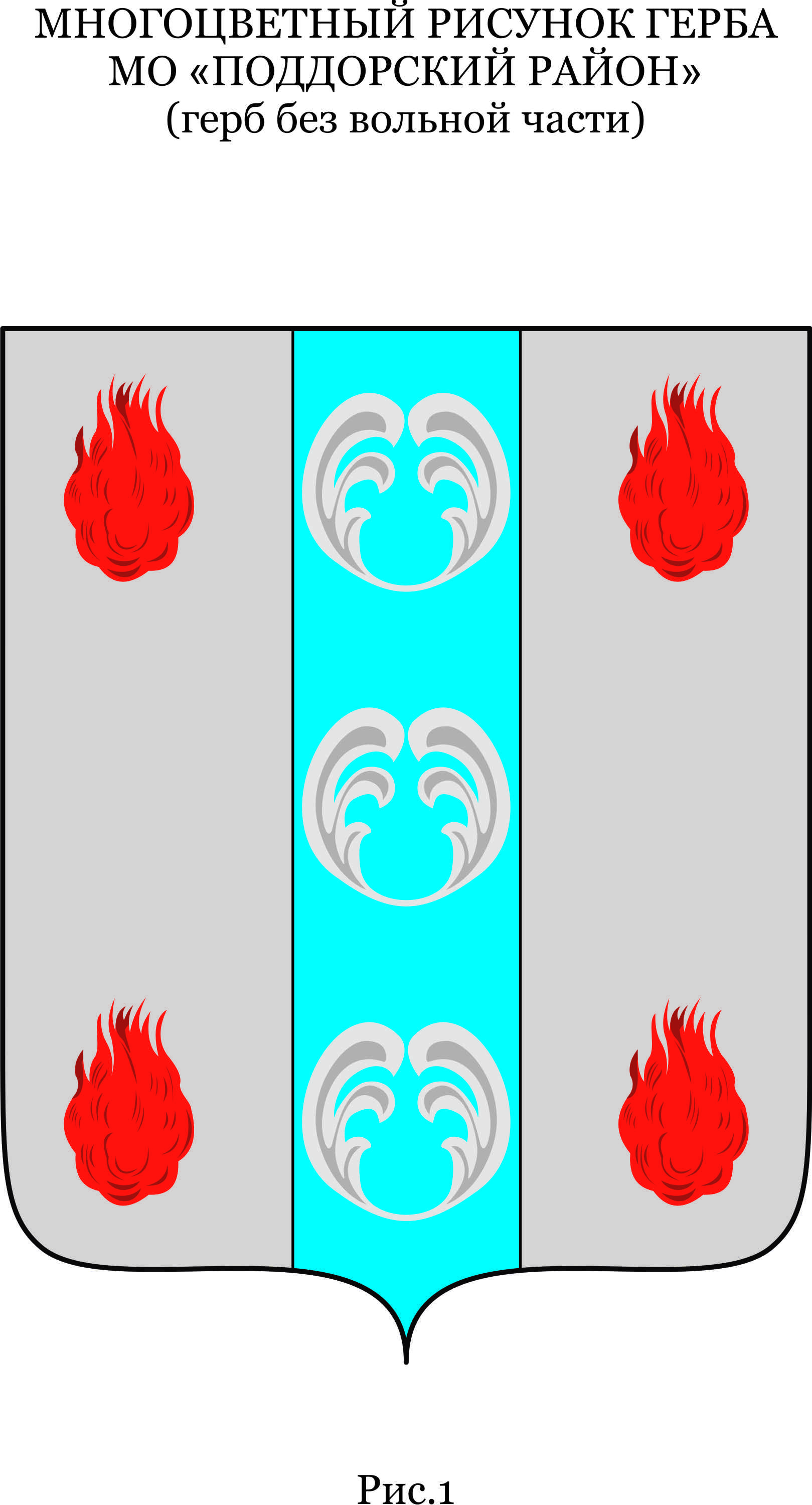 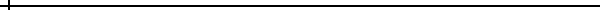 Российская ФедерацияНовгородская областьДУМА  ПОДДОРСКОГО МУНИЦИПАЛЬНОГО РАЙОНАР Е Ш Е Н И Еот 24.05.2018 № 181с.ПоддорьеО внесении изменений в решение Думы Поддорского муниципального района от 15.12.2017 № 161 «О бюджете муниципального района на 2018 год и на плановый период 2019 и 2020 годов»Дума Поддорского муниципального районаРЕШИЛА:       1. Внести в решение Думы Поддорского муниципального района от 15.12.2017 № 161 «О бюджете Поддорского муниципального района на 2018 год и на плановый период 2019 и 2020 годов» следующие изменения:1.1. В подпункте 1 пункта 1 цифру «145 041 980», заменить на цифру «147 660 304,69»;1.2. В подпункте 2 пункта 1 цифру «145 571 800», заменить на цифру «148 190 124,69»;1.3. В пункте 11 цифры «115 921 500»,    заменить на цифры «118 539 824,69».1.4. Приложение 1  к решению Думы муниципального района «О бюджете Поддорского  муниципального района на 2018 год и на плановый период 2019 и 2020 годов» изложить в  прилагаемой редакции.1.5. Приложение 2  к решению Думы муниципального района «О бюджете Поддорского  муниципального района на 2018 год и на плановый период 2019 и 2020 годов» изложить в  прилагаемой редакции.1.6. В Приложении 8  к решению Думы муниципального района «О бюджете Поддорского  муниципального района на 2018 год и на плановый период 2019 и 2020 годов» после строки:Добавить строки следующего содержания:1.7. Приложение 10  к решению Думы муниципального района «О бюджете Поддорского  муниципального района на 2018 год и на плановый период 2019 и 2020 годов» изложить в  прилагаемой редакции;1.8. Приложение 11  к решению Думы муниципального района «О бюджете Поддорского  муниципального района на 2018 год и на плановый период 2019 и 2020 годов» изложить в  прилагаемой редакции;1.9. Приложение 12  к решению Думы муниципального района «О бюджете Поддорского  муниципального района на 2018 год и на плановый период 2019 и 2020 годов» изложить в  прилагаемой редакции;1.10. Приложение 23  к решению Думы муниципального района «О бюджете Поддорского  муниципального района на 2018 год и на плановый период 2019 и 2020 годов» изложить в  прилагаемой редакции.2. Опубликовать  решение в муниципальной газете  «Вестник Поддорского муниципального района».3. Настоящее решение вступает в силу с 1 июня 2018 года и распространяется на правоотношения возникшие с 1 января 2018 года.Глава муниципального района                                                                                                                             Е.В. ПанинаПредседатель Думы Поддорского муниципального района                                                                         Т.Н. Крутова4922 02 25097 05 0000 151Субсидии бюджетам муниципальных районов на создание в общеобразовательных организациях, расположенных в сельской местности, условий для занятий физической культурой и спортом4922 02 25467 05 0000 151Субсидии бюджетам муниципальных районов на обеспечение развития и укрепления материально-технической базы домов культуры в населенных пунктах с числом жителей до 50 тысяч человек4922 02 25497 05 0000 151Субсидии бюджетам муниципальных районов на реализацию мероприятий по обеспечению жильем молодых семейПриложение 1к  решению Думы Поддорского муниципального района"О бюджете Поддорского муниципального района на 2018 годи на плановый период 2019 и 2020 годов"Прогнозируемые поступления доходов в бюджет Поддорского муниципального района на 2018 год  и на плановыйпериод 2019 и 2020 годоврублейПриложение 1к  решению Думы Поддорского муниципального района"О бюджете Поддорского муниципального района на 2018 годи на плановый период 2019 и 2020 годов"Прогнозируемые поступления доходов в бюджет Поддорского муниципального района на 2018 год  и на плановыйпериод 2019 и 2020 годоврублейПриложение 1к  решению Думы Поддорского муниципального района"О бюджете Поддорского муниципального района на 2018 годи на плановый период 2019 и 2020 годов"Прогнозируемые поступления доходов в бюджет Поддорского муниципального района на 2018 год  и на плановыйпериод 2019 и 2020 годоврублейПриложение 1к  решению Думы Поддорского муниципального района"О бюджете Поддорского муниципального района на 2018 годи на плановый период 2019 и 2020 годов"Прогнозируемые поступления доходов в бюджет Поддорского муниципального района на 2018 год  и на плановыйпериод 2019 и 2020 годоврублейПриложение 1к  решению Думы Поддорского муниципального района"О бюджете Поддорского муниципального района на 2018 годи на плановый период 2019 и 2020 годов"Прогнозируемые поступления доходов в бюджет Поддорского муниципального района на 2018 год  и на плановыйпериод 2019 и 2020 годоврублейНаименование доходовКОД ДОХОДА20182019202012345ДОХОДЫ, ВСЕГО147 660 304,69132 329 400,00132 869 700,00Налоговые и неналоговые доходы1 00 00000 00 0000 00029 125 300,0029 778 400,0030 008 800,00Безвозмездные поступления2 00 00000 00 0000 000118 535 004,69102 551 000,00102 860 900,00Безвозмездные поступления от других бюджетов бюджетной системы Российской Федерации2 02 00000 00 0000 000118 539 824,69102 551 000,00102 860 900,00Безвозмездные поступления от других бюджетов бюджетной системы Российской Федерации (областного бюджета)118 172 024,69102 551 000,00102 860 900,00Дотации от других бюджетов бюджетной системы Российской Федерации2 02 10000 00 0000 15142 908 500,0034 151 200,0033 964 600,00Дотации на выравнивание  бюджетной обеспеченности  муниципальных районов.2 02 15001 05 0000 15142 908 500,0034 151 200,0033 964 600,00Субсидии бюджетам муниципальных образований (межбюджетные субсидии)2 02 20000 00 0000 15111 309 624,699 352 200,009 352 200,00Субсидии бюджетам муниципальных районов на обеспечение развития и укрепления материально-технической базы домов культуры, подведомственных органам местного самоуправления муниципальных районов, поселений области, реализующим полномочия в сфере культуры, в населенных пунктах с числом жителей до 50 тыс.человек  на 2018 год2 02 25467 05 0000 151705 300,000,000,00Субсидии бюджетам городских и сельских поселений на софинансирование социальных выплат молодым семьям на приобретение (строительство) жилья в рамках основного мероприятия "Обеспечение жильем молодых семей"2 02 25497 05 0000 151139 109,040,000,00субсидий бюджетам муниципальных районов и городского округа на поддержку отрасли культуры на 2018 год2 02 25519 05 0000 151150 000,000,000,00Субсидии бюджетам  муниципальных районов на на формирование муниципальных дорожных фондов2 02 29999 05 7151 151580 000,00580 000,00580 000,00Субсидии бюджетам муниципальных районов и городского округа на приобретение или изготовление бланков документов об образовании и (или) о квалификации муниципальными образовательными организациями2 02 29999 05 7208 1515 700,005 700,005 700,00Субсидии бюджетам муниципальных районов и городского округа на обеспечение пожарной безопасности, антитеррористической и антикриминальной безопасности муниципальных дошкольных образовательных организаций, муниципальных общеобразовательных организаций, муниципальных организаций дополнительного образования детей2 02 29999 05 7212 151352 400,000,000,00Субсидии бюджетам муниципальных районов   на софинансирование расходов  муниципальных казенных, бюджетных и автономных  учреждений по  приобретению коммунальных услуг2 02 29999 05 7230 1518 766 500,008 766 500,008 766 500,00Субсидии бюджетам  муниципальных районов
на реализацию мероприятий муниципальных программ в области водоснабжения и водоотведения в рамках подпрограммы «Развитие инфраструктуры водоснабжения и водоотведения населенных пунктов Новгородской области»  государственной программы «Улучшение жилищных условий граждан и повышение качества жилищно-коммунальных услуг в Новгородской области на 2014-2018 годы и на плановый период до 2020 года»2 02 29999 05 7237 151610 615,650,000,00Субвенции бюджетам субъектов Российской Федерации и муниципальных образований60 972 700,0059 047 600,0059 544 100,00Субвенция бюджетам муниципальных районов на обеспечение отдельных государственных полномочий по предоставлению мер социальной поддержки отдельным категориям граждан реабилитированным лицам и лицам, признанными пострадавшими от политических репрессий.2 02 30013 05 0000 15192 800,0092 800,0092 800,00Субвенции бюджетам муниципальных районов на ежемесячное денежное вознаграждение за классное руководство в муниципальных образовательных организациях, реализующих общеобразовательные программы начального общего, основного общего и среднего общего образования2 02 30021 05 0000 151251 200,00251 200,00251 200,00Субвенции местным бюджетам на выполнение переданных полномочий2 02 30024 00 0000 15150 149 400,0048 069 200,0048 799 300,00Субвенции бюджетам муниципальных районов на обеспечение государственных гарантий реализации прав на получение общедоступного и бесплатного дошкольного образования в муниципальных дошкольных образовательных организациях, общедоступного и бесплатного дошкольного, начального общего, основного общего, среднего общего образования в муниципальных общеобразовательных организациях, обеспечение дополнительного образования детей в муниципальных общеобразовательных организациях в части расходов на оплату труда работникам образовательных организаций, технические средства обучения, расходные материалы и хозяйственные нужды образовательных организаций, на организацию обучения по основным общеобразовательным программам на дому, осуществляемое образовательными организациями, возмещение расходов за пользование услугой доступа к информационно-телекоммуникационной сети "Интернет" муниципальных общеобразовательных организаций, организующих обучение детей-инвалидов с использованием дистанционных образовательных технологий2 02 30024 05 7004 15121 190 000,0020 605 800,0020 605 800,00Субвенции бюджетам муниципальных районов на осуществление отдельных государственных полномочий по оказанию социальной поддержки обучающимся муниципальных образовательных организаций2 02 30024 05 7006 1514 736 600,004 736 600,004 736 600,00Субвенции бюджетам муниципальных районов на осуществление отдельных государственных  полномочий по  предоставлению мер социальной подержки по оплате жилья и  коммунальных услуг отдельным категориям  граждан, работающих и проживающих в сельских  населенных пунктах и поселках городского типа Новгородской области,  в соответствии с областным законом "О предоставлении мер социальной поддержки по оплате жилья и коммунальных услуг отдельным категориям граждан, работающих и проживающих в сельских населенных пунктах и поселках городского типа"2 02 30024 05 7007 1511 153 900,001 153 900,001 153 900,00Субвенции бюджетам муниципальных районов  на  осуществление  государственных полномочий по расчету и предоставлению дотаций на выравнивание бюджетной обеспеченности поселений.2 02 30024 05 7010 1517 637 500,006 188 800,006 340 100,00Субвенции бюджетам муниципальных районов на осуществление отдельных государственных полномочий по присвоению статуса многодетной семьи и выдаче удостоверения, подтверждающего статус многодетной семьи, по предоставлению мер социальной поддержки, предусмотренных областным законом "О статусе и мерах социальной поддержки многодетных семей, проживающих на территории Новгородской области, и о наделении органов местного самоуправления отдельными государственными полномочиями", по возмещению организациям и индивидуальным предпринимателям расходов по предоставлению меры социальной поддержки в виде бесплатного проезда на автомобильном транспорте общего пользования (автобус, троллейбус) в городском и пригородном сообщении для обучающихся общеобразовательных организациях в пределах Новгородской области2 02 30024 05 7020 151448 000,00448 000,00448 000,00Субвенции бюджетам муниципальных районов на осуществление отдельных государственных  полномочий по оказанию государственной социальной помощи малоимущим семьям, малоимущим одиноко проживающим гражданам, социальной поддержке отдельным категориям граждан, в том числе лицам, оказавшимся в трудной жизненной ситуации на территории Новгородской области2 02 30024 05 7021 151816 300,00816 300,00816 300,00Субвенции бюджетам муниципальных районов на осуществление отдельных государственных полномочий по предоставлению льготы на проезд в транспорте междугороднего сообщения к месту лечения и обратно детей, нуждающихся  в санаторно-курортном лечении2 02 30024 05 7023 1511 000,001 000,001 000,00Субвенции бюджетам муниципальных районов на осуществление отдельных государственных полномочий по предоставлению мер социальной поддержки ветеранов труда Новгородской области2 02 30024 05 7024 1513 060 700,003 060 700,003 060 700,00Субвенции бюджетам муниципальных районов на возмещение затрат по содержанию штатных единиц, осуществляющих переданные отдельные государственные полномочия области2 02 30024 05 7028 1512 657 200,002 657 200,002 657 200,00Субвенции бюджетам муниципальных районов на осуществление отдельных государственных  полномочий по  предоставлению мер социальной поддержки педагогическим работникам (в том числе вышедшим на пенсию), членам их семей, проживающим в сельских населенных пунктах, рабочих поселках (поселках городского типа) Новгородской области2 02 30024 05 7031 1512 220 600,002 220 600,002 220 600,00Субвенции бюджетам муниципальных районов на осуществление отдельных государственных полномочий по назначению и выплате пособий гражданам, имеющим детей2 02 30024 05 7040 151905 200,00905 200,00905 200,00Субвенция бюджетам муниципальных районов на обеспечение отдельных государственных полномочий по предоставлению мер социальной поддержки отдельным категорийям граждан ветеранов труда и граждан, приравненных к ним2 02 30024 05 7041 1514 949 900,004 949 900,004 949 900,00Субвенция бюджетам муниципальных районов на обеспечение отдельных государственных полномочий по предоставлению мер социальной поддержки отдельным категориям граждан тружеников тыла2 02 30024 05 7042 151146 600,00146 600,00146 600,00Субвенции бюджетам муниципальных районов на обеспечение муниципальных организаций, осуществляющих образовательную деятельность по образовательным программам начального общего, основного общего и среднего общего образования, учебниками и учебными пособиями2 02 30024 05 7050 151132 300,00132 300,00132 300,00Субвенции бюджетам муниципальных районов на обеспечение доступа к информационно-телекоммуникационной сети "Интернет" муниципальных организаций, осуществляющих образовательную деятельность по образовательным программам начального общего, основного общего и среднего общего образования2 02 30024 05 7057 15147 300,000,000,00Субвенции бюджетам муниципальных районов  на осуществление отдельных государственных полномочий по определению перечня должностных лиц, уполномоченных составлять протоколы об административных правонарушениях, предусмотренных соответствующими статьями областного закона "Об административных правонарушениях"2 02 30024 05 7065 1512 500,002 500,002 500,00субвенций бюджетам муниципальных районов на осуществление отдельных государственных полномочий по организации деятельности по захоронению твердых коммунальных отходов в части разработки проектно-сметной документации на рекультивацию земельных участков, загрязненных в результате расположения на них объектов размещения отходов2 02 30024 05 7524 1510,000,00578 800,00Субвенции бюджетам муниципальных районов по организации проведения мероприятий по предупреждению и ликвидации болезней животных, отлову и содержанию безнадзорных животных, защите населения от болезней, общих для человека и животных, в части отлова безнадзорных животных, транспортировки отловленных безнадзорных животных, учета, содержания, вакцинации, стерилизации, чипирования отловленных безнадзорных животных, утилизации (уничтожения) биологических отходов, в том числе в результате эвтаназии отловленных безнадзорных животных, возврата владельцам, передачи новым владельцам или возврата в прежнюю среду обитания (в место отлова) отловленных безнадзорных животных2 02 30024 05 7072 15143 800,0043 800,0043 800,00Субвенции бюджетам муниципальных районов на содержание ребенка в семье опекуна и приемной семье, а также вознаграждение, причитающееся  приемному родителю2 02 30027 05 0000 1515 856 200,005 856 200,005 856 200,00Субвенции бюджетам муниципальных районов на компенсацию родительской платы родителям (законным представителям) детей, посещающих частные и муниципальные образовательные организации, реализующие образовательную программу дошкольного образования2 02 30029 05 0000 151450 900,00450 900,00450 900,00Субвенции бюджетам муниципальных районов на обеспечение жилыми помещениями детей - сирот и детей, оставшихся без попечения родителей, лиц из числа детей - сирот и детей, оставшихся без попечения родителей2 02 35082 05 0000 15144 400,0087 900,0078 700,00Субвенции бюджетам муниципальных районов на обеспечение жилыми помещениями детей - сирот и детей, оставшихся без попечения родителей, лиц из числа детей - сирот и детей, оставшихся без попечения родителей2 02 35082 05 0000 151207 400,00268 800,00230 500,00Субвенции  бюджетам муниципальных районов для предоставления их бюджетам поселений на осуществление государственных полномочий по первичному воинскому учету на территориях, где отсутствуют военные комиссариаты2 02 35118 05 0000 151347 700,00351 500,00364 400,00Субвенции бюджетам муниципальных районов для финансового обеспечения государственных полномочий по составлению (изменению, дополнению) списков кандидатов в присяжные заседатели федеральных судов общей юрисдикции в Российской Федерации2 02 35120 05 0000 15130 500,002 000,003 200,00Субвенции бюджетам муниципальных районов на оплату жилищно-коммунальных услуг  отдельным категориям граждан2 02 35250 05 0000 1512 657 600,002 711 200,002 711 100,00Субвенции бюджетам муниципальных районов на осуществление отдельных государственных полномочий в сфере государственной регистрации актов гражданского состояния2 02 35930 05 0000 151751 600,00772 900,00572 800,00Прочие субвенции133 000,00133 000,00133 000,00Субвенции бюджетам муниципальных районов на осуществление отдельных государственных полномочий по выплате социального пособия на погребение и возмещению стоимости услуг, предоставляемых согласно гарантированному перечню услуг по погребению2 02 39999 05 0000 151133 000,00133 000,00133 000,00Иные межбюджетные трансферты3 349 000,000,000,00Иные межбюджетные трансферты бюджетам муниципальных районов и городского округа на частичную компенсацию дополнительных расходов на повышение оплаты труда работников бюджетной сферы2 02 49999 05 7141 1512 981 200,000,000,00Межбюджетные трансферты, передаваемые бюджетам муниципальных районов на осуществление части полномочий по решению вопросов местного значения в соответствии с заключенными  соглашениями.2 02 40014 05 0000 151367 800,00Возврат остатков субсидий, субвенций и иных межбюджетных трансфертов, имеющих целевое назначение, прошлых лет2 19 00000 00 0000 000-4 820,000,000,00Возврат остатков субсидий, субвенций и иных межбюджетных трансфертов, имеющих целевое назначение, прошлых лет из бюджетов муниципальных районов2 19 00000 05 0000 151-4 820,000,000,00Возврат прочих остатков субсидий, субвенций и иных межбюджетных трансфертов, имеющих целевое назначение, прошлых лет из бюджетов муниципальных районов2 19 60010 05 0000 151-4 820,000,000,00Приложение 2к  решению Думы Поддорского муниципального района"О бюджете Поддорского муниципального района на 2018 годи на плановый период 2019 и 2020 годов"Источники внутреннего финансирования дефицита бюджета  муниципального района  на 2018 год и на плановый период 2019 и 2020 годовв рубляхПриложение 2к  решению Думы Поддорского муниципального района"О бюджете Поддорского муниципального района на 2018 годи на плановый период 2019 и 2020 годов"Источники внутреннего финансирования дефицита бюджета  муниципального района  на 2018 год и на плановый период 2019 и 2020 годовв рубляхПриложение 2к  решению Думы Поддорского муниципального района"О бюджете Поддорского муниципального района на 2018 годи на плановый период 2019 и 2020 годов"Источники внутреннего финансирования дефицита бюджета  муниципального района  на 2018 год и на плановый период 2019 и 2020 годовв рубляхПриложение 2к  решению Думы Поддорского муниципального района"О бюджете Поддорского муниципального района на 2018 годи на плановый период 2019 и 2020 годов"Источники внутреннего финансирования дефицита бюджета  муниципального района  на 2018 год и на плановый период 2019 и 2020 годовв рубляхПриложение 2к  решению Думы Поддорского муниципального района"О бюджете Поддорского муниципального района на 2018 годи на плановый период 2019 и 2020 годов"Источники внутреннего финансирования дефицита бюджета  муниципального района  на 2018 год и на плановый период 2019 и 2020 годовв рубляхНаименование источника внутреннего финансирования дефицита бюджетаКод группы, подгруппы, статьи и вида источников2 0182 0192 02012345Источники финансирования дефицита бюджета - всего529 820,000,000,00в том числе:Источники  внутреннего финансирования дефицитов бюджета-160 800,000,000,00Кредиты кредитных организаций в валюте Российской Федерации000 01 02 00 00 00 0000 0000,002 142 700,002 264 700,00Получение кредитов от кредитных  организаций  в валюте Российской Федерации000 01 02 00 00 00 0000 7000,002 142 700,002 979 700,00Получение кредитов от кредитных организаций бюджетом муниципального района  в валюте Российской Федерации000 01 02 00 00 05 0000 7100,002 142 700,002 979 700,00Погашение кредитов, предоставленных кредитными организациями в валюте Российской Федерации000 01 02 00 00 00 0000 8000,000,00-715 000,00Погашение бюджетом муниципального района кредитов от кредитных организаций  в валюте Российской Федерации000 01 02 00 00 05 0000 8100,000,00-715 000,00Бюджетные кредиты от других бюджетов бюджетной системы Российской Федерации000 01 03 00 00 00 0000 000-160 800,00-2 142 700,00-2 264 700,00Бюджетные кредиты от других бюджетов бюджетной системы Российской Федерации в валюте Российской Федерации000 01 03 01 00 00 0000 000-160 800,00-2 142 700,00-2 264 700,00Получение бюджетных кредитов от других бюджетов бюджетной системы Российской Федерации в валюте Российской Федерации000 01 03 01 00 05 0000 7002 447 200,000,000,00Получение кредитов от других бюджетов бюджетной системы Российской Федерации бюджетом муниципального района в валюте Российской Федерации000 01 03 01 00 05 0000 7102 447 200,000,000,00в том числе:Получение бюджетных кредитов из областного бюджета на пополнение остатков средств на счетах бюджетов муниципальных районов Российской Федерации000 01 03 01 00 05 0000 7100,000,000,00Получение бюджетных кредитов из областного бюджета   для частичного покрытия дефицита бюджета муниципального района000 01 03 01 00 05 0000 7102 447 200,000,000,00Погашение бюджетных кредитов, полученных от других бюджетов бюджетной системы Российской Федерации в валюте Российской Федерации000 01 03 01 00 00 0000 800-2 608 000,00-2 142 700,00-2 264 700,00Погашение бюджетных кредитов, полученных от других бюджетов  бюджетной системы Российской Федерации  в валюте Российской Федерации000 01 03 01 00 05 0000 800-2 608 000,00-2 142 700,00-2 264 700,00Погашение бюджетом муниципального района кредитов от других бюджетов  бюджетной системы Российской Федерации  в валюте Российской Федерации000 01 03 01 00 05 0000 810-2 608 000,00-2 142 700,00-2 264 700,00в том числе:Погашение бюджетных кредитов из областного бюджета на пополнение остатков средств на счетах бюджетов муниципальных районов Российской Федерации000 01 03 01 00 05 0000 8100,000,000,00Погашение бюджетных кредитов из областного бюджета   для частичного покрытия дефицита бюджета муниципального района000 01 03 01 00 05 0000 810-2 608 000,00-2 142 700,00-2 264 700,00Иные источники внутреннего финансирования дефицитов бюджетов000 01 06 00 00 00 0000 0000,000,000,00Бюджетные кредиты, предоставленные внутри страны в валюте Российской Федерации000 01 06 05 00 00 0000 0000,000,000,00Возврат бюджетных кредитов, предоставленные внутри страны в валюте Российской Федерации000 01 06 05 00 00 0000 6000,000,000,00Возврат бюджетных кредитов, предоставленных другим бюджетам бюджетной системы Российской Федерации из бюджета субъекта Российской Федерации в валюте Российской Федерации000 01 06 05 02 05 0000 6400,000,000,00Бюджетные кредиты на частичное покрытие дефицитов, покрытие временных кассовых разрывов000 01 06 05 02 05 0012 6400,000,000,00Предоставление бюджетных кредитов внутри страны в валюте Российской Федерации000 01 06 05 00 00 0000 5000,000,000,00Предоставление бюджетных кредитов другим бюджетам бюджетной системы Российской Федерации из бюджета муниципального района в валюте Российской Федерации000 01 06 05 02 05 0000 5400,000,000,00Предоставление бюджетных кредитов на частичное покрытие дефицитов, покрытие временных кассовых разрывов, рефинансировпние ранее полученных из областного бюджета бюджетных кредитов000 01 06 05 02 05 0012 5400,000,000,00Изменение остатков средств на счетах по учету средств бюджета000 01 05 00 00 00 0000 000690 620,000,000,00Изменение прочих остатков средств бюджета муниципального района492 01 05 02 01 05 0000 000690 620,000,000,00Приложение 10к решению Думы Поддорского муниципального района"О бюджете Поддорского муниципального района на 2018 годи на плановый период 2019 и 2020 годов"Ведомственная структура расходов бюджета Поддорского муниципального района на 2018 год  и на плановый период 2019 и 2020 годоврублейПриложение 10к решению Думы Поддорского муниципального района"О бюджете Поддорского муниципального района на 2018 годи на плановый период 2019 и 2020 годов"Ведомственная структура расходов бюджета Поддорского муниципального района на 2018 год  и на плановый период 2019 и 2020 годоврублейПриложение 10к решению Думы Поддорского муниципального района"О бюджете Поддорского муниципального района на 2018 годи на плановый период 2019 и 2020 годов"Ведомственная структура расходов бюджета Поддорского муниципального района на 2018 год  и на плановый период 2019 и 2020 годоврублейПриложение 10к решению Думы Поддорского муниципального района"О бюджете Поддорского муниципального района на 2018 годи на плановый период 2019 и 2020 годов"Ведомственная структура расходов бюджета Поддорского муниципального района на 2018 год  и на плановый период 2019 и 2020 годоврублейПриложение 10к решению Думы Поддорского муниципального района"О бюджете Поддорского муниципального района на 2018 годи на плановый период 2019 и 2020 годов"Ведомственная структура расходов бюджета Поддорского муниципального района на 2018 год  и на плановый период 2019 и 2020 годоврублейПриложение 10к решению Думы Поддорского муниципального района"О бюджете Поддорского муниципального района на 2018 годи на плановый период 2019 и 2020 годов"Ведомственная структура расходов бюджета Поддорского муниципального района на 2018 год  и на плановый период 2019 и 2020 годоврублейПриложение 10к решению Думы Поддорского муниципального района"О бюджете Поддорского муниципального района на 2018 годи на плановый период 2019 и 2020 годов"Ведомственная структура расходов бюджета Поддорского муниципального района на 2018 год  и на плановый период 2019 и 2020 годоврублейПриложение 10к решению Думы Поддорского муниципального района"О бюджете Поддорского муниципального района на 2018 годи на плановый период 2019 и 2020 годов"Ведомственная структура расходов бюджета Поддорского муниципального района на 2018 год  и на плановый период 2019 и 2020 годоврублейПриложение 10к решению Думы Поддорского муниципального района"О бюджете Поддорского муниципального района на 2018 годи на плановый период 2019 и 2020 годов"Ведомственная структура расходов бюджета Поддорского муниципального района на 2018 год  и на плановый период 2019 и 2020 годоврублейНаименованиеВедРЗПрЦСТВР201820192020Администрация Поддорского муниципального района30051 986 169,0449 726 900,0049 843 700,00Общегосударственные вопросы3000124 507 800,0021 708 400,0021 705 400,00Функционирование высшего должностного лица субъекта Российской Федерации и муниципального образования30001021 439 400,001 267 900,001 281 800,00Глава муниципального образования300010290 0 00 000001 439 400,001 267 900,001 281 800,00Обеспечение функций муниципальных органов300010290 0 00 010001 439 400,001 267 900,001 281 800,00Расходы на выплаты персоналу государственных (муниципальных) органов300010290 0 00 010001201 439 400,001 267 900,001 281 800,00Функционирование Правительства Российской Федерации, высших исполнительных органов государственной власти субъектов Российской Федерации, местных администраций300010421 868 800,0019 399 200,0019 579 200,00Руководство и управление в сфере установленных функций органов  местного самоуправления300010492 0 00 0000021 868 800,0019 399 200,0019 579 200,00Обеспечение функций муниципальных органов300010492 0 00 0100018 358 300,0016 062 600,0016 242 600,00Расходы на выплаты персоналу государственных (муниципальных) органов300010492 0 00 0100012017 477 000,0015 394 600,0015 567 400,00Иные закупки товаров, работ и услуг для обеспечения государственных (муниципальных) нужд300010492 0 00 01000240813 900,00608 600,00615 200,00Уплата налогов, сборов и иных платежей300010492 0 00 0100085067 400,0059 400,0060 000,00Формирование архивных фондов300010492 0 00 600102 000,000,000,00Иные закупки товаров, работ и услуг для обеспечения государственных (муниципальных) нужд300010492 0 00 600102402 000,000,000,00Возмещение затрат по содержанию штатных единиц, осуществляющих переданные отдельные государственные полномочия области300010492 0 00 702802 647 400,002 647 400,002 647 400,00Расходы на выплаты персоналу государственных (муниципальных) органов300010492 0 00 702801202 554 100,002 554 100,002 554 100,00Иные закупки товаров, работ и услуг для обеспечения государственных (муниципальных) нужд300010492 0 00 7028024091 300,0093 300,0093 300,00Уплата налогов, сборов и иных платежей300010492 0 00 702808502 000,000,000,00Осуществление отдельных государственных полномочий по определению перечня должностных лиц, уполномоченных составлять протоколы об административных правонарушениях, предусмотренных соответствующими статьями областного закона "Об административных правонарушениях"300010492 0 00 706501 500,001 500,001 500,00Иные закупки товаров, работ и услуг для обеспечения государственных (муниципальных) нужд300010492 0 00 706502401 500,001 500,001 500,00Расходы муниципальных казенных, бюджетных и автономных учреждений по приобретению коммунальных услуг300010492 0 00 72300687 700,00687 700,00687 700,00Иные закупки товаров, работ и услуг для обеспечения государственных (муниципальных) нужд300010492 0 00 72300240687 700,00687 700,00687 700,00Расходы на софинансирование мероприятий по субсидии на приобретение коммунальных услуг муниципальными казенными, бюджетными и автономными учреждениями300010492 0 00 S2300171 900,000,000,00Иные закупки товаров, работ и услуг для обеспечения государственных (муниципальных) нужд300010492 0 00 S2300240171 900,000,000,00Судебная система300010530 500,002 000,003 200,00Составление (изменение) списков кандидатов в присяжные заседатели федеральных судов общей юрисдикции в Российской Федерации300010593 0 00 0000030 500,002 000,003 200,00Составление (изменение) списков кандидатов в присяжные заседатели федеральных судов общей юрисдикции в Российской Федерации300010593 0 00 5120030 500,002 000,003 200,00Иные закупки товаров, работ и услуг для обеспечения государственных (муниципальных) нужд300010593 0 00 5120024030 500,002 000,003 200,00Резервные фонды300011150 000,0050 000,0050 000,00Резервные фонды местных  администраций300011196 0 00 0000050 000,0050 000,0050 000,00Иные целевые направления расходов резервных фондов300011196 0 00 0301050 000,0050 000,0050 000,00Резервные средства300011196 0 00 0301087050 000,0050 000,0050 000,00Другие общегосударственные вопросы30001131 119 100,00989 300,00791 200,00Муниципальная программа «Профилактика терроризма и экстремизма в Поддорском муниципальном районе на 2014-2020 годы»300011306 0 00 000008 000,008 000,008 000,00Улучшение организации и проведения профилактических мероприятий и мероприятий по информационно-пропагандистскому сопровождению антитеррористической деятельности300011306 0 02 000008 000,008 000,008 000,00Реализация прочих мероприятий программы "Профилактика терроризма и экстремизма в Поддорском муниципальном районе на 2014-2020 годы»300011306 0 02 999908 000,008 000,008 000,00Иные закупки товаров, работ и услуг для обеспечения государственных (муниципальных) нужд300011306 0 02 999902408 000,008 000,008 000,00Муниципальная программа «Профилактика правонарушений в Поддорском муниципальном районе на 2014-2020 годы»300011307 0 00 0000010 000,0010 000,0010 000,00Вовлечение общественности в предупреждение правонарушений300011307 0 02 0000010 000,0010 000,0010 000,00Реализация прочих мероприятий программы "Профилактика правонарушений в Поддорском муниципальном районе на 2014-2020 годы"300011307 0 02 9999010 000,0010 000,0010 000,00Иные закупки товаров, работ и услуг для обеспечения государственных (муниципальных) нужд300011307 0 02 9999024010 000,0010 000,0010 000,00муниципальная программа Поддорского муниципального района "Противодействие коррупции в Поддорском муниципальном районе на 2014-2020 годы"300011310 0  00 000005 000,005 000,005 000,00Формирование антикоррупционного мировоззрения, повышения уровня правосознания и правовой культуры, а также подготовка и переподготовка специалистов соответствующей квалификации300011310 0  03 000005 000,005 000,005 000,00Реализация прочих мероприятий программы "Противодействие коррупции в Поддорском муниципальном районе на 2014-2020 годы"300011310 0  03 999905 000,005 000,005 000,00Иные закупки товаров, работ и услуг для обеспечения государственных (муниципальных) нужд300011310 0  03 999902405 000,005 000,005 000,00Руководство и управление в сфере установленных функций органов  местного самоуправления300011392 0 00 00000751 600,00772 900,00572 800,00Осуществление отдельных государственных полномочий в сфере государственной регистрации актов гражданского состояния300011392 0 00 59300751 600,00772 900,00572 800,00Расходы на выплаты персоналу государственных (муниципальных) органов300011392 0 00 59300120391 200,00391 200,00391 200,00Иные закупки товаров, работ и услуг для обеспечения государственных (муниципальных) нужд300011392 0 00 59300240360 400,00381 700,00181 600,00Другие общегосударственные вопросы300011397 0 00 00000219 500,00193 400,00195 400,00Реализация государственных функций, связанных с общегосударственным управлением300011397 1 00 00000219 500,00193 400,00195 400,00Реализация прочих мероприятий непрограммных расходов300011397 1 00 99990219 500,00193 400,00195 400,00Иные закупки товаров, работ и услуг для обеспечения государственных (муниципальных) нужд300011397 1 00 99990240132 000,00116 300,00117 500,00Уплата налогов, сборов и иных платежей300011397 1 00 9999085087 500,0077 100,0077 900,00Исполнение судебных актов300011398 0 00 00000125 000,000,000,00Реализация прочих мероприятий непрограммных расходов300011398 0 00 99990125 000,000,000,00Исполнение судебных актов300011398 0 00 99990830125 000,000,000,00Национальная оборона30002193 200,00195 300,00202 400,00Мобилизационная и вневойсковая подготовка3000203193 200,00195 300,00202 400,00Прочие непрограммные расходы300020399 0 00 00000193 200,00195 300,00202 400,00Осуществление государственных полномочий по первичному воинскому учету на территориях, где отсутствуют военные комиссариаты300020399 0 00 51180193 200,00195 300,00202 400,00Расходы на выплаты персоналу государственных (муниципальных) органов300020399 0 00 51180120176 900,00179 000,00186 100,00Иные закупки товаров, работ и услуг для обеспечения государственных (муниципальных) нужд300020399 0 00 5118024016 300,0016 300,0016 300,00Национальная безопасность и правоохранительная деятельность300032 612 460,002 242 100,002 262 300,00Защита населения и территории от чрезвычайных ситуаций природного и техногенного характера, гражданская оборона30003092 612 460,002 242 100,002 262 300,00Прочие непрограммные расходы300030999 0 00 000002 612 460,002 242 100,002 262 300,00Иные целевые направления расходов300030999 0 00 030302 545 460,002 242 100,002 262 300,00Расходы на выплаты персоналу государственных (муниципальных) органов300030999 0 00 030301201 774 560,001 561 900,001 579 500,00Иные закупки товаров, работ и услуг для обеспечения государственных (муниципальных) нужд300030999 0 00 03030240770 900,00680 200,00682 800,00Иные межбюджетные трансферты бюджетам муниципальных районов и городского округа на частичную компенсацию дополнительных расходов на повышение оплаты труда работников бюджетной сферы300030999 0 00 7141067 000,000,000,00Расходы на выплаты персоналу государственных (муниципальных) органов300030999 0 00 7141012067 000,000,000,00Национальная экономика300043 942 100,005 696 700,005 630 600,00Сельское хозяйство и рыболовство300040553 800,0053 800,0053 800,00Муниципальная программа Поддорского муниципального района «Развитие агропромышленного комплекса Поддорского района на 2014-2020 годы»300040519 0 00 000005 000,005 000,005 000,00Повышение кадрового потенциала и уровня информационно-консультативного обслуживания в АПК300040519 0 05 000005 000,005 000,005 000,00Реализация прочих мероприятий программы «Развитие агропромышленного комплекса Поддорского района на 2014-2020 годы»300040519 0 05 999905 000,005 000,005 000,00Иные закупки товаров, работ и услуг для обеспечения государственных (муниципальных) нужд300040519 0 05 999902405 000,005 000,005 000,00Муниципальная программа Поддорского муниципального района "Развитие жилищного строительства на территории Поддорского муниципального района на 2017-2020 годы "300040522 0 00 000005 000,005 000,005 000,00Подпрограмма " Устойчивое развитие сельских территорий в Поддорском муниципальном районе на 2017-2020 годы" муниципальной программы Поддорского муниципального района " Развитие жилищного строительства на территории Поддорского муниципального района на 2017-2020 годы "300040522 2 00 000005 000,005 000,005 000,00Сокращение числа семей, нуждающихся в улучшении жилищных условий в сельской местности, в том числе молодых семей и молодых специалистов300040522 2 02 000005 000,005 000,005 000,00Реализация прочих мероприятий подпрограммы " Устойчивое развитие сельских территорий в Поддорском муниципальном районе на 2017-2020 годы " муниципальной программы Поддорского муниципального района " Развитие жилищного строительства на территории Поддорского муниципального района на 2017-2020 годы "300040522 2 02 999905 000,005 000,005 000,00Иные закупки товаров, работ и услуг для обеспечения государственных (муниципальных) нужд300040522 2 02 999902405 000,005 000,005 000,00Прочие непрограммные расходы300040599 0 00 0000043 800,0043 800,0043 800,00Организация проведения мероприятий по предупреждению и ликвидации болезней животных, отлову и содержанию безнадзорных животных, защите населения от болезней, общих для человека и животных, в части отлова безнадзорных животных, транспортировки отловленных безнадзорных животных, учета, содержания, вакцинации, стерилизации, чипирования отловленных безнадзорных животных, утилизации (уничтожения) биологических отходов, в том числе в результате эвтаназии отловленных безнадзорных животных, возврата владельцам, передачи новым владельцам или возврата в прежнюю среду обитания (в место отлова) отловленных безнадзорных животных300040599 0 00 7072043 800,0043 800,0043 800,00Иные закупки товаров, работ и услуг для обеспечения государственных (муниципальных) нужд300040599 0 00 7072024043 800,0043 800,0043 800,00Дорожное хозяйство (дорожные фонды)30004093 385 500,005 437 100,005 501 000,00Муниципальная программа Поддорского муниципального района "Совершенствование и содержание дорожного хозяйства Поддорского муниципального района на 2014-2020 годы"300040915 0 00 000003 385 500,005 437 100,005 501 000,00Подпрограмма "Развитие дорожного хозяйства Поддорского муниципального района на 2014-2020 годы" муниципальной программы Поддорского муниципального района "Совершенствование и содержание дорожного хозяйства Поддорского муниципального района на 2014-2020 годы"300040915 1 00 000003 385 500,005 437 100,005 501 000,00Содержание автомобильных дорог общего пользования местного значения и искусственных сооружений на них300040915 1 01 000001 000 000,001 000 000,001 000 000,00Реализация прочих мероприятий подпрограммы "Развитие дорожного хозяйства Поддорского муниципального района на 2014-2020 годы" муниципальной программы Поддорского муниципального района "Совершенствование и содержание дорожного хозяйства Поддорского муниципального района на 2014-2020 годы"300040915 1 01 999901 000 000,001 000 000,001 000 000,00Иные закупки товаров, работ и услуг для обеспечения государственных (муниципальных) нужд300040915 1 01 999902401 000 000,001 000 000,001 000 000,00Ремонт автомобильных дорог общего пользования местного значения и искусственных сооружений на них300040915 1 02 000002 385 500,004 437 100,004 501 000,00Осуществление дорожной деятельности в отношении автомобильных дорог общего пользования местного значения300040915 1 02 71510580 000,00580 000,00580 000,00Иные закупки товаров, работ и услуг для обеспечения государственных (муниципальных) нужд300040915 1 02 71510240580 000,00580 000,00580 000,00Реализация прочих мероприятий подпрограммы "Развитие дорожного хозяйства Поддорского муниципального района на 2014-2020 годы" муниципальной программы Поддорского муниципального района "Совершенствование и содержание дорожного хозяйства Поддорского муниципального района на 2014-2020 годы"300040915 1 02 999901 705 500,003 857 100,003 921 000,00Иные закупки товаров, работ и услуг для обеспечения государственных (муниципальных) нужд300040915 1 02 999902401 705 500,003 857 100,003 921 000,00Расходы на софинансирование мероприятий по субсидии  на осуществление дорожной деятельности в отношении автомобильных дорог общего пользования местного значения300040915 1 02 S1510100 000,000,000,00Иные закупки товаров, работ и услуг для обеспечения государственных (муниципальных) нужд300040915 1 02 S1510240100 000,000,000,00Связь и информатика3000410210 800,0010 800,0010 800,00Муниципальная программа Поддорского муниципального района "Развитие информационного общества и формирование электронного правительства в Поддорском муниципальном районе на 2014-2020 годы"300041009 0 00 00000210 800,0010 800,0010 800,00Создание механизма получения государственных и муниципальных услуг в муниципальном районе в электронной форме гражданам и организациям300041009 0 03 00000200 000,000,000,00Реализация прочих мероприятий программы «Развитие информационного общества и формирование электронного правительства в Поддорском муниципальном районе на 2014-2020 годы»300041009 0 03 99990200 000,000,000,00Иные закупки товаров, работ и услуг для обеспечения государственных (муниципальных) нужд300041009 0 05 99990240200000,00,00,0Поддержание в актуальном состоянии официальных сайтов органов местного самоуправления муниципального района300041009 0 05 0000010 800,0010 800,0010 800,00Реализация прочих мероприятий программы "Развитие информационного общества и формирование электронного правительства в Поддорском муниципальном районе на 2014-2020 годы"300041009 0 05 9999010 800,0010 800,0010 800,00Иные закупки товаров, работ и услуг для обеспечения государственных (муниципальных) нужд300041009 0 05 9999024010800,010800,010800,0Другие вопросы в области национальной экономики3000412292 000,00195 000,0065 000,00Муниципальная Программа Поддорского муниципального района "Развитие субъектов малого и среднего предпринимательства в Поддорском муниципальном районе на 2014-2020 годы"300041211 0 00 0000050 000,0050 000,0050 000,00Повышение привлекательности территории для создания субъектов малого и среднего предпринимательства300041211 0 01 0000050 000,0050 000,0050 000,00Реализация прочих мероприятий программы "Развитие субъектов малого и среднего предпринимательства в Поддорском муниципальном районе на 2014-2020 годы"300041211 0 01 9999050 000,0050 000,0050 000,00Субсидии юридическим лицам (кроме некоммерческих организаций), индивидуальным предпринимателям, физическим лицам300041211 0 01 9999081050 000,0050 000,0050 000,00Муниципальная программа Поддорского муниципального района "Совершенствование системы управления муниципальной собственностью и земельными ресурсами Поддорского муниципального района на 2014-2019 годы"300041212 0 00 00000130 000,00130 000,000,00Подпрограмма "Управление  муниципальной собственностью и земельными ресурсами Поддорского муниципального района" муниципальной программы Поддорского муниципального района "Совершенствование системы управления муниципальной собственностью и земельными ресурсами Поддорского муниципального района на 2014-2019 годы"300041212 1 00 00000130 000,00130 000,000,00Эффективное владение, пользование и распоряжение муниципальным имуществом300041212 1 01 000005 000,0010 000,000,00Реализация прочих мероприятий подпрограммы "Управление  муниципальной собственностью и земельными ресурсами Поддорского муниципального района" программы  "Совершенствование системы управления муниципальной собственностью и земельными ресурсами Поддорского муниципального района на 2014-2019 годы"300041212 1 01 999905 000,0010 000,000,00Иные закупки товаров, работ и услуг для обеспечения государственных (муниципальных) нужд300041212 1 01 999902405 000,0010 000,000,00Формирование муниципальной собственности300041212 1 02 0000010 000,0030 000,000,00Реализация прочих мероприятий подпрограммы "Управление  муниципальной собственностью и земельными ресурсами Поддорского муниципального района" программы  "Совершенствование системы управления муниципальной собственностью и земельными ресурсами Поддорского муниципального района на 2014-2019 годы"300041212 1 02 9999010 000,0030 000,000,00Иные закупки товаров, работ и услуг для обеспечения государственных (муниципальных) нужд300041212 1 02 9999024010 000,0030 000,000,00Эффективное управление и распоряжение земельными участками, находящимися в муниципальной собственности, и земельными участками, государственная собственность на которые не разграничена в границах Поддорского муниципального района300041212 1 03 00000115 000,0090 000,000,00Реализация прочих мероприятий подпрограммы "Управление  муниципальной собственностью и земельными ресурсами Поддорского муниципального района" программы  "Совершенствование системы управления муниципальной собственностью и земельными ресурсами Поддорского муниципального района на 2014-2019 годы"300041212 1 03 99990115 000,0090 000,000,00Иные закупки товаров, работ и услуг для обеспечения государственных (муниципальных) нужд300041212 1 03 99990240115 000,0090 000,000,00Муниципальная программа Поддорского муниципального района "Развитие торговли в Поддорском муниципальном районе на 2018-2022 годы"300041213 0 00 000005 000,005 000,005 000,00Реализация государственной политики в области  торговой деятельности в целях создания условий для наиболее полного удовлетворения спроса населения на потребительские товары соответствующего качества по доступным ценам в пределах территориальной доступности, обеспечение прав потребителей на приобретение качественных и безопасных товаров300041213 0 01 000005 000,005 000,005 000,00Реализация прочих мероприятий программы "Развитие торговли в Поддорском муниципальном районе на 2018-2022 годы"300041213 0 01 999905 000,005 000,005 000,00Иные закупки товаров, работ и услуг для обеспечения государственных (муниципальных) нужд300041213 0 01 999902405 000,005 000,005 000,00Муниципальная программа Поддорского муниципального района "Градостроительная политика на территории Поддорского муниципального района на 2014-2018 годы"300041216 0 00 0000097 000,000,000,00Реализация полномочий Администрации Поддорского муниципального района в сфере градостроительной деятельности300041216 0 01 0000097 000,000,000,00Утверждение генеральных планов поселения, правил землепользования и застройки, утверждение подготовленной на основе генеральных планов поселения документации по планировке территории, выдача разрешений на строительство (за исключением случаев, предусмотренных Градостроительным кодексом Российской Федерации, иными федеральными законами), разрешений на ввод объектов в эксплуатацию при осуществлении строительства, реконструкции объектов капитального строительства, расположенных на территории поселения, утверждение местных нормативов градостроительного проектирования поселений, резервирование земель и изъятие, в том числе путем выкупа, земельных участков в границах поселения для муниципальных нужд, осуществление муниципального земельного контроля в границах поселения, осуществление в случаях, предусмотренных Градостроительным кодексом Российской Федерации, осмотров зданий, сооружений и выдача рекомендаций об устранении выявленных в ходе таких осмотров нарушений300041216 0 01 602702 000,000,000,00Иные закупки товаров, работ и услуг для обеспечения государственных (муниципальных) нужд300041216 0 01 602702402 000,000,000,00Реализация прочих мероприятий программы "Градостроительная политика на территории Поддорского муниципального района на 2014-2018 годы"300041216 0 01 9999095 000,000,000,00Иные закупки товаров, работ и услуг для обеспечения государственных (муниципальных) нужд300041216 0 01 9999024095 000,000,000,00Прочие непрограммные расходы300041299 0 00 0000010 000,0010 000,0010 000,00Реализация прочих мероприятий непрограммных расходов300041299 0 00 9999010 000,0010 000,0010 000,00Субсидии некоммерческим организациям (за исключением государственных (муниципальных) учреждений)300041299 0 00 9999063010 000,0010 000,0010 000,00Жилищно-коммунальное хозяйство30005001 181 900,00613 800,00217 200,00Жилищное хозяйство3000501243 900,00214 800,00217 200,00Прочие непрограммные расходы300050199 0 00 00000243 900,00214 800,00217 200,00Реализация прочих мероприятий непрограммных расходов300050199 0 00 99990243 900,00214 800,00217 200,00Иные закупки товаров, работ и услуг для обеспечения государственных (муниципальных) нужд300050199 0 00 99990240243 900,00214 800,00217 200,00Коммунальное  хозяйство3000502938 000,00399 000,000,00Муниципальная программа Поддорского муниципального района "Совершенствование системы управления муниципальной собственностью и земельными ресурсами Поддорского муниципального района на 2014-2019 годы"300050212 0 00 00000938 000,00399 000,000,00Подпрограмма "Содержание и реконструкция коммунальной инфраструктуры муниципального района" муниципальной программы Поддорского муниципального района "Совершенствование системы управления муниципальной собственностью и земельными ресурсами Поддорского муниципального района на 2014-2019 годы"300050212 2 00 00000938 000,00399 000,000,00Создание безопасных и комфортных условий для функционирования муниципального имущества300050212 2 01 00000938 000,00399 000,000,00Приобретение муниципального имущества в рамках подпрограммы " Содержание и реконструкция коммунальной инфраструктуры муниципального района"  программы "Совершенствование системы управления муниципальной собственностью и земельными ресурсами Поддорского муниципального района на 2014-2019 годы"300050212 2 01 2999050 000,000,000,00Иные закупки товаров, работ и услуг для обеспечения государственных (муниципальных) нужд300050212 2 01 2999024050 000,000,000,00Реализация мероприятий муниципальных программ в области водоснабжения и водоотведения в рамках подпрограммы «Развитие инфраструктуры водоснабжения и водоотведения населенных пунктов Новгородской области»  государственной программы «Улучшение жилищных условий граждан и повышение качества жилищно-коммунальных услуг в Новгородской области на 2014-2018 годы и на плановый период до 2020 года»300050212 2 01 72370561 000,000,000,00Иные закупки товаров, работ и услуг для обеспечения государственных (муниципальных) нужд300050212 2 01 72370240561 000,000,000,00Реализация прочих мероприятий подпрограммы "Содержание и реконструкция коммунальной инфраструктуры муниципального района" муниципальной программы Поддорского муниципального района "Совершенствование системы управления муниципальной собственностью и земельными ресурсами Поддорского муниципального района на 2014-2019 годы"300050212 2 01 99990247 000,00399 000,000,00Иные закупки товаров, работ и услуг для обеспечения государственных (муниципальных) нужд300050212 2 01 99990240100 000,000,000,00Субсидии юридическим лицам (кроме некоммерческих организаций), индивидуальным предпринимателям, физическим лицам300050212 2 01 99990810147 000,00399 000,000,00Расходы на софинансирование мероприятий по субсидии на реализацию мероприятий муниципальных программ в области водоснабжения и водоотведения в рамках подпрограммы «Развитие инфраструктуры водоснабжения и водоотведения населенных пунктов Новгородской области»  государственной программы «Улучшение жилищных условий граждан и повышение качества жилищно-коммунальных услуг в Новгородской области на 2014-2018 годы и на плановый период до 2020 года»300050212 2 01 S237080 000,000,000,00Иные закупки товаров, работ и услуг для обеспечения государственных (муниципальных) нужд300050212 2 01 S237024080 000,000,000,00Охрана окружающей среды30006000,000,00578 800,00Другие вопросы в области охраны окружающей среды30006050,000,00578 800,00Реализация прочих мероприятий непрограммных расходов300060599 0 00 000000,000,00578 800,00Осуществление отдельных государственных полномочий по организации деятельности по захоронению твердых коммунальных отходов в части разработки проектно-сметной документации на рекультивацию земельных участков, загрязненных в результате расположения на них объектов размещения отходов300060599 0 00 752400,000,00578 800,00Иные закупки товаров, работ и услуг для обеспечения государственных (муниципальных) нужд300060599 0 00 752402400,000,00578 800,00Образование300070020 000,0020 000,0020 000,00Другие вопросы в области образования300070920 000,0020 000,0020 000,00Муниципальная программа Поддорского муниципального района «Развитие муниципальной службы в Поддорском муниципальном районе на 2018-2025 годы»300070908 0 00 0000017 000,0017 000,0017 000,00Создание организационных и информационных условий развития муниципальной службы300070908 0 01 000001 000,001 000,001 000,00Реализация прочих мероприятий программы «Развитие муниципальной службы в Поддорском муниципальном районе на 2018-2025 годы»300070908 0 01  999901 000,001 000,001 000,00Иные закупки товаров, работ и услуг для обеспечения государственных (муниципальных) нужд300070908 0 01 999902401 000,001 000,001 000,00Содействие повышению квалификации300070908 0 02 0000016 000,0016 000,0016 000,00Реализация прочих мероприятий программы «Развитие муниципальной службы в Поддорском муниципальном районе на 2018-2025 годы»300070908 0 02  9999016 000,0016 000,0016 000,00Иные закупки товаров, работ и услуг для обеспечения государственных (муниципальных) нужд300070908 0 02 9999024016 000,0016 000,0016 000,00Муниципальная программа Поддорского муниципального района "Повышение эффективности бюджетных расходов Поддорского муниципального района на 2014-2020 годы"300070917 0 00 000003 000,003 000,003 000,00Проведение профессиональной подготовки, переподготовки и повышение квалификации государственных и муниципальных служащих Новгородской области в сфере повышения эффективности бюджетных расходов300070917 0 04 000003 000,003 000,003 000,00Реализация прочих  мероприятий Программы «Повышение эффективности бюджетных расходов Поддорского муниципального района на 2014-2020 годы».300070917 0 04 999903 000,003 000,003 000,00Иные закупки товаров, работ и услуг для обеспечения государственных (муниципальных) нужд300070917 0 04 999902403 000,003 000,003 000,00Социальная политика3001019 528 709,0419 250 600,0019 227 000,00Пенсионное обеспечение30010012 497 200,002 199 700,002 223 700,00Прочие непрограммные расходы300100199 0 00 000002 497 200,002 199 700,002 223 700,00Публичные нормативные социальные выплаты гражданам (пенсии)300100199 0 00 110102 497 200,002 199 700,002 223 700,00Публичные нормативные социальные выплаты гражданам300100199 0 00 110103102 497 200,002 199 700,002 223 700,00Социальное обеспечение населения300100315 425 509,0415 340 000,0015 339 900,00муниципальная программа Поддорского муниципального района "Развитие жилищного строительства на территории Поддорского муниципального района на 2017-2020 годы "300100322 0 00 00000189 109,0450 000,0050 000,00Подпрограмма "Обеспечение жильем молодых семей на территории Поддорского муниципального района на 2017 – 2020 годы" муниципальной программы Поддорского муниципального района "Развитие жилищного строительства на территории Поддорского муниципального района на 2017-2020 годы "300100322 3 00 00000189 109,0450 000,0050 000,00Обеспечение предоставления молодым семьям социальных выплат на приобретение жилья экономического класса или строительство индивидуального жилого дома экономического класса, а также создание условий для привлечения молодыми семьями собственных средств, дополнительных финансовых средств кредитных и других организаций, предоставляющих кредиты и займы, в том числе ипотечные кредиты, для приобретения жилого помещения или строительства индивидуального жилого дома300100322 3 01 00000189 109,0450 000,0050 000,00Прочие мероприятия подпрограммы "Обеспечение жильем молодых семей на территории Поддорского муниципального района на 2017 – 2020 годы" муниципальноой программы Поддорского муниципального района "Развитие жилищного строительства на территории Поддорского муниципального района на 2017-2020 годы"300100322 3 01 9999012 709,0450 000,0050 000,00Социальные выплаты гражданам, кроме публичных нормативных социальных выплат300100322 3 01 9999032012 709,0450 000,0050 000,00Софинансирование социальных выплат молодым семьям на приобретение (строительство) жилья из средств местного бюджета300100322 3 01 L497037 290,960,000,00Социальные выплаты гражданам, кроме публичных нормативных социальных выплат300100322 3 01 L497032037 290,960,000,00Софинансирование социальных выплат молодым семьям на приобретение (строительство) жилья300100322 3 01 R4970139 109,040,000,00Социальные выплаты гражданам, кроме публичных нормативных социальных выплат300100322 3 01 R4970320139 109,040,000,00Муниципальная программа Поддорского муниципального района "Социальная поддержка граждан в Поддорском муниципальном районе на 2017-2021 годы"300100323 0 00 0000015 236 400,0015 290 000,0015 289 900,00Совершенствование системы социальной поддержки граждан, проживающих в Поддорском муниципальном районе и повышение уровня жизни получателей мер социальной поддержки300100323 0 01 0000014 415 100,0014 468 700,0014 468 600,00Оплата жилищно-коммунальных услуг отдельным категориям граждан300100323 0 01 525002 657 600,002 711 200,002 711 100,00Иные закупки товаров, работ и услуг для обеспечения государственных (муниципальных) нужд300100323 0 01 5250024026 500,0027 000,0027 000,00Публичные нормативные социальные выплаты гражданам300100323 0 01 525003102 631 100,002 684 200,002 684 100,00Осуществление отдельных государственных  полномочий по  предоставлению мер социальной поддержки по оплате жилья и  коммунальных услуг отдельным категориям  граждан, работающих и проживающих в сельских  населенных пунктах и поселках городского типа Новгородской области,  в соответствии с областным законом "О предоставлении мер социальной поддержки по оплате жилья и коммунальных услуг отдельным категориям граждан, работающих и проживающих в сельских населенных пунктах и поселках городского типа300100323 0 01 700701 153 900,001 153 900,001 153 900,00Иные закупки товаров, работ и услуг для обеспечения государственных (муниципальных) нужд300100323 0 01 700702406 000,006 000,006 000,00Публичные нормативные социальные выплаты гражданам300100323 0 01 700703101 147 900,001 147 900,001 147 900,00Осуществление отдельных государственных полномочий по выплате социального пособия на погребение и возмещению стоимости услуг, предоставляемых согласно гарантированному перечню услуг по погребению300100323 0 01 70160133 000,00133 000,00133 000,00Публичные нормативные социальные выплаты гражданам300100323 0 01 70160310133 000,00133 000,00133 000,00Осуществление отдельных государственных полномочий по предоставлению мер социальной поддержки ветеранов труда Новгородской области300100323 0 01 702403 060 700,003 060 700,003 060 700,00Иные закупки товаров, работ и услуг для обеспечения государственных (муниципальных) нужд300100323 0 01 7024024024 000,0024 000,0024 000,00Публично нормативные социальные выплаты гражданам300100323 0 01 702403103 036 700,003 036 700,003 036 700,00Осуществление отдельных государственных  полномочий по  предоставлению мер социальной поддержки педагогическим работникам (в том числе вышедшим на пенсию), членам их семей, проживающим в сельских населенных пунктах, рабочих поселках (поселках городского типа) Новгородской области300100323 0 01 703102 220 600,002 220 600,002 220 600,00Иные закупки товаров, работ и услуг для обеспечения государственных (муниципальных) нужд300100323 0 01 7031024010 000,0010 000,0010 000,00Публично нормативные социальные выплаты гражданам300100323 0 01 703103102 210 600,002 210 600,002 210 600,00Обеспечение отдельных государственных полномочий по предоставлению мер социальной поддержки отдельных категорий граждан ветеранов труда300100323 0 01 704104 949 900,004 949 900,004 949 900,00Иные закупки товаров, работ и услуг для обеспечения государственных (муниципальных) нужд300100323 0 01 7041024046 800,0046 800,0046 800,00Публичные нормативные социальные выплаты гражданам300100323 0 01 704103104 903 100,004 903 100,004 903 100,00Обеспечение отдельных государственных полномочий по предоставлению мер социальной поддержки отдельных категорий граждан тружеников тыла300100323 0 01 70420146 600,00146 600,00146 600,00Иные закупки товаров, работ и услуг для обеспечения государственных (муниципальных) нужд300100323 0 01 704202402 800,002 800,002 800,00Публично нормативные социальные выплаты гражданам300100323 0 01 70420310143 800,00143 800,00143 800,00Обеспечение отдельных государственных полномочий по предоставлению мер социальной поддержки отдельных категорий граждан реабилитированных лиц и лиц, признанных пострадавшими от политических репрессий300100323 0 01 7043092 800,0092 800,0092 800,00Иные закупки товаров, работ и услуг для обеспечения государственных (муниципальных) нужд300100323 0 01 704302401 400,001 400,001 400,00Публичные нормативные социальные выплаты гражданам300100323 0 01 7043031091 400,0091 400,0091 400,00Создание инвалидам условий для обеспечения равного доступа к объектам или услугам, предоставляемым населению, равного участия в жизни общества300100323 0 02 000005 000,005 000,005 000,00Реализация прочих мероприятий программы «Социальная поддержка граждан в Поддорском муниципальном районе на 2017-2021 годы»300100323 0 02 999905 000,005 000,005 000,00Иные закупки товаров, работ и услуг для обеспечения государственных (муниципальных) нужд300100323 0 02 999902405 000,005 000,005 000,00Улучшение положения семей и детей, находящихся в трудной жизненной ситуации, за счет повышения уровня их социальной поддержки300100323 0 03 00000816 300,00816 300,00816 300,00Осуществление отдельных государственных  полномочий по оказанию государственной социальной помощи малоимущим семьям, малоимущим одиноко проживающим гражданам, социальной поддержке отдельным категориям граждан, в том числе лицам, оказавшимся в трудной жизненной ситуации на территории Новгородской области300100323 0 03 70210816 300,00816 300,00816 300,00Публичные нормативные социальные выплаты гражданам300100323 0 03 70210310776 300,00776 300,00776 300,00Социальные выплаты гражданам, кроме публичных нормативных социальных выплат300100323 0 03 7021032040 000,0040 000,0040 000,00Охрана семьи и детства30010041 606 000,001 710 900,001 663 400,00Муниципальная программа Поддорского муниципального района "Социальная поддержка граждан в Поддорском муниципальном районе на 2017-2021 годы"300100423 0 00 000001 354 200,001 354 200,001 354 200,00Улучшение положения семей и детей, находящихся в трудной жизненной ситуации, за счет повышения уровня их социальной поддержки300100423 0 03 000001 354 200,001 354 200,001 354 200,00Осуществление отдельных государственных полномочий по присвоению статуса многодетной семьи и выдаче удостоверения, подтверждающего статус многодетной семьи, по предоставлению мер социальной поддержки, предусмотренных областным законом "О статусе и мерах социальной поддержки многодетных семей, проживающих на территории Новгородской области, и о наделении органов местного самоуправления отдельными государственными полномочиями", по возмещению организациям и индивидуальным предпринимателям расходов по предоставлению меры социальной поддержки в виде бесплатного проезда на автомобильном транспорте общего пользования (автобус, троллейбус) в городском и пригородном сообщении для обучающихся общеобразовательных организациях в пределах Новгородской области300100423 0 03 70200448 000,00448 000,00448 000,00Публичные нормативные социальные выплаты гражданам300100423 0 03 70200310448 000,00448 000,00448 000,00Осуществление отдельных государственных полномочий по предоставлению льготы на проезд в транспорте междугороднего сообщения к месту лечения и обратно детей, нуждающихся  в санаторно-курортном лечении300100423 0 03 702301 000,001 000,001 000,00Социальные выплаты гражданам, кроме публичных нормативных социальных выплат300100423 0 03 702303201 000,001 000,001 000,00Осуществление отдельных государственных полномочий по назначению и выплате пособий гражданам, имеющим детей300100423 0 03 70400905 200,00905 200,00905 200,00Иные закупки товаров, работ и услуг для обеспечения государственных (муниципальных) нужд300100423 0 03 704002402 400,002 400,002 400,00Публично нормативные социальные выплаты гражданам300100423 0 03 70400310902 800,00902 800,00902 800,00Прочие непрограммные расходы300100499 0 00 0000251 800,00356 700,00309 200,00Обеспечение жилыми помещениями детей - сирот и детей, оставшихся без попечения родителей, лиц из числа детей - сирот и детей, оставшихся без попечения родителей300100499 0 00 R082144 400,0087 900,0078 700,00Бюджетные инвестиции300100499 0 00 R082141044 400,0087 900,0078 700,00Обеспечение жилыми помещениями детей - сирот и детей, оставшихся без попечения родителей, лиц из числа детей - сирот и детей, оставшихся без попечения родителей (сверх уровня, предусмотренного соглашением)300100499 0 00 N0821207 400,00268 800,00230 500,00Бюджетные инвестиции300100499 0 00 N0821410207 400,00268 800,00230 500,00Контрольно-счетная Палата Поддорского муниципального района305727 600,00320 400,00324 000,00Общегосударственные вопросы30501727 600,00320 400,00324 000,00Обеспечение деятельности финансовых, налоговых и таможенных органов и органов финансового  (финансово-бюджетного) надзора3050106727 600,00320 400,00324 000,00Обеспечение деятельности Контрольно-счетной палаты305010691 0 00 00000727 600,00320 400,00324 000,00Председатель контрольно-счетной палаты и его заместитель305010691 1 00 00000363 800,00320 400,00324 000,00Обеспечение функций муниципальных органов305010691 1 00 01000363 800,00320 400,00324 000,00Расходы на выплаты персоналу государственных (муниципальных) органов305010691 1 00 01000120337 200,00297 000,00300 300,00Иные закупки товаров, работ и услуг для обеспечения государственных (муниципальных) нужд305010691 1 00 0100024024 150,0023 400,0023 700,00Уплата налогов, сборов и иных платежей305010691 1 00 010008502 450,000,000,00О передаче Контрольно-счетной палате Поддорского муниципального района полномочий контрольно-счетной палаты сельских поселений по осуществлению внешнего муниципального финансового контроля305010691 1 00 60020363 800,000,000,00Расходы на выплаты персоналу государственных (муниципальных) органов305010691 1 00 60020120337 200,000,000,00Иные закупки товаров, работ и услуг для обеспечения государственных (муниципальных) нужд305010691 1 00 6002024026 600,000,000,00Комитет культуры Администрации Поддорского муниципального района35732 649 213,4025 309 700,0025 571 000,00Национальная экономика3570410 000,0010 000,0010 000,00Другие вопросы в области национальной экономики357041210 000,0010 000,0010 000,00муниципальная программа Поддорского муниципального района "Развитие культуры Поддорского муниципального района на 2014-2020 годы"357041202 0 00 0000010 000,0010 000,0010 000,00Подпрограмма «Развитие туризма и туристской деятельности на территории Поддорского муниципального района» муниципальной программы Поддорского муниципального района "Развитие культуры Поддорского муниципального района на 2014-2020 годы"357041202 2 00 0000010 000,0010 000,0010 000,00Информационное обеспечение продвижения районного туристского продукта на рынке357041202 2 01 0000010 000,0010 000,0010 000,00Учреждения культуры и мероприятия в сфере культуры и кинематографии357041202 2 01 0240010 000,0010 000,0010 000,00Субсидии бюджетным учреждениям357041202 2 01 0240061010 000,0010 000,0010 000,00Образование357073 493 413,402 876 600,002 906 100,00Дополнительное образование детей35707033 460 000,002 873 600,002 903 100,00муниципальная программа Поддорского муниципального района "Развитие культуры Поддорского муниципального района на 2014-2020 годы"357070302 0 00 000003 460 000,002 873 600,002 903 100,00Подпрограмма «Обеспечение реализации муниципальной программы «Развитие культуры Поддорского муниципального района на 2014-2020 годы» муниципальной программы Поддорского муниципального района "Развитие культуры Поддорского муниципального района на 2014-2020 годы"357070302 3 00 000003 460 000,002 873 600,002 903 100,00Оказание муниципальных услуг (выполнение работ) в области культуры и образования в сфере культуры и обеспечение деятельности муниципальных учреждений культуры и  образования в сфере культуры357070302 3 02 000003 460 000,002 873 600,002 903 100,00Организации, реализующие программы дополнительного образования357070302 3 02 022303 065 000,002 699 800,002 729 300,00Субсидии автономным учреждениям357070302 3 02 022306203 065 000,002 699 800,002 729 300,00Иные межбюджетные трансферты бюджетам муниципальных районов и городского округа на частичную компенсацию дополнительных расходов на повышение оплаты труда работников бюджетной сферы357070302 3 02 71410177 700,000,000,00Субсидии автономным учреждениям357070302 3 02 71410620177 700,000,000,00Расходы муниципальных казенных, бюджетных и автономных учреждений по приобретению коммунальных услуг357070302 3 02 72300173 800,00173 800,00173 800,00Субсидии автономным учреждениям357070302 3 02 72300620173 800,00173 800,00173 800,00Расходы на софинансирование мероприятий по субсидии на приобретение коммунальных услуг муниципальными казенными, бюджетными и автономными учреждениями357070302 3 02 S230043 500,000,000,00Субсидии автономным учреждениям357070302 3 02 S230062043 500,000,000,00Молодежная политика357070733 413,403 000,003 000,00муниципальная программа Поддорского муниципального района "Организация летнего труда и отдыха детей и подростков на территории Поддорского муниципального района на 2014-2020 годы"357070703 0 00 0000030 413,400,000,00Создание условий для оздоровления, отдыха и личностного развития учащихся».357070703 0 02 0000030 413,400,000,00Учреждения физической культуры и спорта357070703 0 02 0282030 413,400,000,00Субсидии бюджетным учреждениям357070703 0 02 0282061030 413,400,000,00муниципальная программа Поддорского района «Комплексные меры противодействия наркомании и зависимости от других психоактивных веществ  в Поддорском муниципальном районе на 2014-2020 годы»357070705 0 00 000003 000,003 000,003 000,00Совершенствование системы мер по сокращению предложения и спроса на наркотики и другие ПАВ357070705 0 03 000003 000,003 000,003 000,00Учреждения культуры и мероприятия в сфере культуры и кинематографии357070705 0 03 024003 000,003 000,003 000,00Субсидии бюджетным учреждениям357070705 0 03 024006103 000,003 000,003 000,00Культура, кинематография3570827 050 300,0020 570 400,0020 782 500,00Культура357080127 050 300,0020 570 400,0020 782 500,00муниципальная программа Поддорского муниципального района "Развитие культуры Поддорского муниципального района на 2014-2020 годы"357080102 0 00 0000027 045 300,0020 565 400,0020 777 500,00Подпрограмма «Культура Поддорского муниципального района» муниципальной программы Поддорского муниципального района "Развитие культуры Поддорского муниципального района на 2014-2020 годы"357080102 1 00 00000950 000,00104 200,00104 200,00Обеспечение прав граждан на равный доступ к культурным ценностям и участию культурной жизни, создание условий для развития и реализации творческого потенциала каждой личности357080102 1 01 0000032 000,0032 000,0032 000,00Учреждения культуры и мероприятия в сфере культуры и кинематографии357080102 1 01 0240032 000,0032 000,0032 000,00Субсидии бюджетным учреждениям357080102 1 01 0240061028 000,0028 000,0028 000,00Субсидии автономным учреждениям357080102 1 01 024006204 000,004 000,004 000,00Развитие художественного образования, сохранение кадрового потенциала культуры, повышение престижности и привлекательности профессии работника культуры357080102 1 02 00000155 000,0010 000,0010 000,00Учреждения культуры и мероприятия в сфере культуры и кинематографии357080102 1 02 024000,005 000,005 000,00Субсидии автономным учреждениям357080102 1 02 024006200,005 000,005 000,00Библиотеки357080102 1 02 024205 000,005 000,005 000,00Субсидии бюджетным учреждениям357080102 1 02 024206105 000,005 000,005 000,00Поддержка отрасли культуры357080102 1 02 R5190150 000,000,000,00Субсидии бюджетным учреждениям357080102 1 02 R5190610150 000,000,000,00Укрепление единого культурного и информационного пространства на территории района, преодоление отставания и диспропорции в культурном уровне, в том числе путем укрепления и модернизации материально-технической базы учреждений культуры357080102 1 03 00000763 000,0062 200,0062 200,00Ремонты организаций учреждений культуры357080102 1 03 4240015 500,0050 000,0050 000,00Субсидии бюджетным учреждениям357080102 1 03 4240061015 500,0050 000,0050 000,00Софинансировапние на обеспечение развития и укрепления материально-технической базы домов культуры, подведомственных органам местного самоуправления муниципальных районов, поселений области, реализующим полномочия в сфере культуры, в населенных пунктах с числом жителей до 50 тыс.человек357080102 1 03 L467037 200,000,000,00Субсидии бюджетным учреждениям357080102 1 03 L467062037 200,000,000,00Обеспечение развития и укрепления материально-технической базы домов культуры, подведомственных органам местного самоуправления муниципальных районов, поселений области, реализующим полномочия в сфере культуры, в населенных пунктах с числом жителей до 50 тыс.человек357080102 1 03 R4670705 300,000,000,00Субсидии бюджетным учреждениям357080102 1 03 R4670620705 300,000,000,00Расходы на софинансирование мероприятий по субсидии на укрепление материально-технической базы муниципальных учреждений, подведомственных органам местного самоуправления муниципальных районов, городского округа, реализующих полномочия в сфере культуры, в рамках государственной программы Новгородской области «Развитие культуры и туризма в Новгородской области 2014-2020 годы»357080102 1 03 S21905 000,0012 200,0012 200,00Субсидии бюджетным учреждениям357080102 1 03 S21906105 000,0012 200,0012 200,00Подпрограмма «Обеспечение реализации муниципальной программы «Развитие культуры Поддорского муниципального района на 2014-2020 годы» муниципальной программы Поддорского муниципального района "Развитие культуры Поддорского муниципального района на 2014-2020 годы"357080102 3 00 0000026 095 300,0020 461 200,0020 673 300,00Оказание муниципальных услуг (выполнение работ) в области культуры и образования в сфере культуры и обеспечение деятельности муниципальных учреждений культуры и  образования в сфере культуры357080102 3 02 0000026 095 300,0020 461 200,0020 673 300,00Учреждения культуры и мероприятия в сфере культуры и кинематографии357080102 3 02 0240016 846 600,0014 831 100,0014 993 300,00Субсидии бюджетным учреждениям357080102 3 02 0240061012 379 700,0010 896 300,0011 015 500,00Субсидии автономным учреждениям357080102 3 02 024006204 466 900,003 934 800,003 977 800,00Библиотеки357080102 3 02  024205 178 000,004 561 000,004 610 900,00Субсидии бюджетным учреждениям357080102 3 02  024206105 178 000,004 561 000,004 610 900,00Иные межбюджетные трансферты бюджетам муниципальных районов и городского округа на частичную компенсацию дополнительных расходов на повышение оплаты труда работников бюджетной сферы357080102 3 02 714102 734 300,000,000,00Субсидии бюджетным учреждениям357080102 3 02 714106102 178 600,000,000,00Субсидии автономным учреждениям357080102 3 02 71410620555 700,000,000,00Расходы муниципальных казенных, бюджетных и автономных учреждений по приобретению коммунальных услуг357080102 3 02 723001 069 100,001 069 100,001 069 100,00Субсидии бюджетным учреждениям357080102 3 02 72300610925 000,00925 000,00925 000,00Субсидии автономным учреждениям357080102 3 02 72300620144 100,00144 100,00144 100,00Расходы на софинансирование мероприятий по субсидии на приобретение коммунальных услуг муниципальными казенными, бюджетными и автономными учреждениями357080102 3 02 S2300267 300,000,000,00Субсидии бюджетным учреждениям357080102 3 02 S2300610231 200,000,000,00Субсидии автономным учреждениям357080102 3 02 S230062036 100,000,000,00Муниципальная программа Поддорского муниципального района «Энергосбережение в Поддорском муниципальном районе на 2014-2020 годы»357080118 0 00 000005 000,005 000,005 000,00Повышение энергетической эффективности в бюджетной сфере357080118 0 02 000005 000,005 000,005 000,00Учреждения культуры и мероприятия в сфере культуры и кинематографии357080118 0 02 024005 000,005 000,005 000,00Субсидии бюджетным учреждениям357080118 0 02 024006105 000,005 000,005 000,00Физическая культура и спорт357112 095 500,001 852 700,001 872 400,00Физическая культура35711012 095 500,001 852 700,001 872 400,00муниципальная программа Поддорского района "Развитие физической культуры и спорта в Поддорском муниципальном районе на 2014-2020 годы"357110104 0 00 000002 095 500,001 852 700,001 872 400,00Подпрограмма «Развитие физической культуры и массового спорта на территории Поддорского муниципального района» муниципальной программы Поддорского района "Развитие физической культуры и спорта в Поддорском муниципальном районе на 2014-2020 годы"357110104 1 00 0000058 000,0058 000,0058 000,00Оснащение спортивных мероприятий направленных на развитие физической культуры и спорта спортивным инвентарем,  подготовка спортивных сооружений к работе357110104 1 02 0000018 000,0018 000,0018 000,00Учреждения физической культуры и спорта357110104 1 02 0282018 000,0018 000,0018 000,00Субсидии бюджетным учреждениям357110104 1 02 0282061018 000,0018 000,0018 000,00Участие ведущих спортсменов и команд в областных, межрайонных и районных соревнованиях357110104 1 04 0000038 500,0038 500,0038 500,00Учреждения культуры и мероприятия в сфере культуры и кинематографии357110104 1 04 0240038 500,0038 500,0038 500,00Субсидии автономным  учреждениям357110104 1 04 0240062038 500,0038 500,0038 500,00Увеличение численности населения разных возрастных категорий, занимающихся физической культурой и спортом.357110104 1 06 000001 500,001 500,001 500,00Учреждения физической культуры и спорта357110104 1 06 028201 500,001 500,001 500,00Субсидии бюджетным учреждениям357110104 1 06 028206101 500,001 500,001 500,00Подпрограмма«Обеспечение реализации муниципальной программы «Развитие физической культуры и спорта на территории Поддорского муниципального района на 2014-2020 годы" муниципальной программы Поддорского района "Развитие физической культуры и спорта в Поддорском муниципальном районе на 2014-2020 годы"357110104 2 00 000002 037 500,001 794 700,001 814 400,00Оказание муниципальных услуг (выполнение работ) в области физической культуры и спорта обеспечение деятельности муниципальных учреждений в сфере физической культуры и спорта357110104 2 02 000002 037 500,001 794 700,001 814 400,00Учреждения физической культуры и спорта357110104 2 02 028202 037 500,001 794 700,001 814 400,00Субсидии бюджетным учреждениям357110104 2 02 028206102 037 500,001 794 700,001 814 400,00отдел образования Администрации Поддорского муниципального района37453 484 702,2550 606 600,0050 608 100,00Образование3740747 162 902,2544 284 800,0044 286 300,00Дошкольное образование374070115 956 035,6514 990 710,0014 990 710,00Муниципальная программа Поддорского муниципального района "Развитие образования и молодёжной политики в Поддорском муниципальном районе на 2014-2020 годы"374070101 0 00 0000015 935 692,6514 990 710,0014 990 710,00Подпрограмма «Обеспечение реализации муниципальной программы «Развитие образования и молодёжной политики в Поддорском муниципальном районе на 2014-2020 годы» муниципальной программы Поддорского муниципального района "Развитие образования и молодёжной политики в Поддорском муниципальном районе на 2014-2020 годы"374070101 5 00 0000015 935 692,6514 990 710,0014 990 710,00Обеспечение условий для выполнения муниципальных заданий, а также для выполнения полномочий органов местного самоуправления374070101 5 01 0000015 935 692,6514 990 710,0014 990 710,00Организации, реализующие  программы дошкольного образования374070101 5 01 022004 489 992,654 525 810,004 525 810,00Субсидии автономным учреждениям374070101 5 01 022006204 489 992,654 525 810,004 525 810,00Ремонты организаций, реализующих  программы дошкольного образования374070101 5 01 4220018 800,0018 800,0018 800,00Субсидии автономным учреждениям374070101 5 01 4220062018 800,0018 800,0018 800,00Обеспечение государственных гарантий реализации прав на получение общедоступного и бесплатного дошкольного образования в муниципальных дошкольных образовательных организациях, общедоступного и бесплатного дошкольного, начального общего, основного общего, среднего общего образования в муниципальных общеобразовательных организациях, обеспечение дополнительного образования детей в муниципальных общеобразовательных организациях в части расходов на оплату труда работникам образовательных организаций, технические средства обучения, расходные материалы и хозяйственные нужды образовательных организаций, на организацию обучения по основным общеобразовательным программам на дому, осуществляемое образовательными организациями, возмещение расходов за пользование услугой доступа к информационно-телекоммуникационной сети "Интернет" муниципальных общеобразовательных организаций, организующих обучение детей-инвалидов с использованием дистанционных образовательных технологий374070101 5 01 700407 678 800,007 565 200,007 565 200,00Субсидии автономным учреждениям374070101 5 01 700406207 678 800,007 565 200,007 565 200,00Осуществление отдельных государственных полномочий по оказанию социальной поддержки обучающимся муниципальных образовательных организаций374070101 5 01 70060119 600,00119 600,00119 600,00Субсидии автономным учреждениям374070101 5 01 70060620119 600,00119 600,00119 600,00Иные межбюджетные трансферты бюджетам муниципальных районов и городского округа на частичную компенсацию дополнительных расходов на повышение оплаты труда работников бюджетной сферы374070101 5 01 714102 200,000,000,00Субсидии автономным учреждениям374070101 5 01 714106202 200,000,000,00Обеспечение пожарной безопасности, антитеррористической и антикриминальной безопасности муниципальных дошкольных образовательных организаций, муниципальных общеобразовательных организаций, муниципальных организаций дополнительного образования детей374070101 5 01 72120140 000,000,000,00Субсидии автономным учреждениям374070101 5 01 72120620140 000,000,000,00Расходы муниципальных казенных, бюджетных и автономных учреждений по приобретению коммунальных услуг374070101 5 01 723002 761 300,002 761 300,002 761 300,00Субсидии автономным учреждениям374070101 5 01 723006202 761 300,002 761 300,002 761 300,00Расходы на софинансирование мероприятий по субсидии на обеспечение пожарной безопасности, антитеррористической и антикриминальной безопасности муниципальных дошкольных образовательных организаций, муниципальных общеобразовательных организаций, муниципальных организаций дополнительного образования детей374070101 5 01 S212034 800,000,000,00Субсидии автономным учреждениям374070101 5 01 S212062034 800,000,000,00Расходы на софинансирование мероприятий по субсидии на приобретение коммунальных услуг муниципальными казенными, бюджетными и автономными учреждениями374070101 5 01 S2300690 200,000,000,00Субсидии автономным учреждениям374070101 5 01 S2300620690 200,000,000,00Муниципальная программа Поддорского муниципального района "Совершенствование системы управления муниципальной собственностью и земельными ресурсами Поддорского муниципального района на 2014-2019 годы"374070112 0 00 0000020 343,000,000,00Подпрограмма "Содержание и реконструкция коммунальной инфраструктуры муниципального района" муниципальной программы Поддорского муниципального района "Совершенствование системы управления муниципальной собственностью и земельными ресурсами Поддорского муниципального района на 2014-2019 годы"374070112 2 00 0000020 343,000,000,00Создание безопасных и комфортных условий для функционирования муниципального имущества374070112 2 01 0000020 343,000,000,00Реализация мероприятий муниципальных программ в области водоснабжения и водоотведения в рамках подпрограммы «Развитие инфраструктуры водоснабжения и водоотведения населенных пунктов Новгородской области»  государственной программы «Улучшение жилищных условий граждан и повышение качества жилищно-коммунальных услуг в Новгородской области на 2014-2018 годы и на плановый период до 2020 года»374070112 2 01 7237019 325,650,000,00Субсидии автономным учреждениям374070112 2 01 7237062019 325,65Расходы на софинансирование мероприятий по субсидии на реализацию мероприятий муниципальных программ в области водоснабжения и водоотведения в рамках подпрограммы «Развитие инфраструктуры водоснабжения и водоотведения населенных пунктов Новгородской области»  государственной программы «Улучшение жилищных условий граждан и повышение качества жилищно-коммунальных услуг в Новгородской области на 2014-2018 годы и на плановый период до 2020 года»374070112 2 01 S23701 017,350,000,00Субсидии автономным учреждениям374070112 2 01 S23706201 017,350,000,00Общее образование374070226 334 750,0024 721 560,0024 721 560,00Муниципальная программа Поддорского муниципального района "Развитие образования и молодёжной политики в Поддорском муниципальном районе на 2014-2020 годы"374070201 0 00 0000026 302 866,0024 721 560,0024 721 560,00Подпрограмма «Развитие дошкольного и общего образования в Поддорском муниципальном районе»  муниципальной программы Поддорского муниципального района "Развитие образования и молодёжной политики в Поддорском муниципальном районе на 2014-2020 годы"374070201 1 00 00000179 600,00132 300,00132 300,00Создание условий для получения качественного образования374070201 1 03 00000179 600,00132 300,00132 300,00Обеспечение  муниципальных организаций, осуществляющих образовательную деятельность по образовательным программам начального общего, основного общего и среднего общего образования, учебниками и учебными пособиями374070201 1 03 70500132 300,00132 300,00132 300,00Субсидии автономным учреждениям374070201 1 03 70500620132 300,00132 300,00132 300,00Обеспечение доступа к информационно-телекоммуникационной сети "Интернет", муниципальных организаций, осуществляющих образовательную деятельность по образовательным программам начального общего, основного общего и среднего общего образования374070201 1 03 7057047 300,000,000,00Субсидии автономным учреждениям374070201 1 03 7057062047 300,000,000,00Подпрограмма «Обеспечение реализации муниципальной программы «Развитие образования и молодёжной политики в Поддорском муниципальном районе на 2014-2020 годы»  муниципальной программы Поддорского муниципального района "Развитие образования и молодёжной политики в Поддорском муниципальном районе на 2014-2020 годы"374070201 5 00 0000026 123 266,0024 582 260,0024 582 260,00Обеспечение условий для выполнения муниципальных заданий, а также для выполнения полномочий органов местного самоуправления374070201 5 01 0000026 123 266,0024 582 260,0024 582 260,00Организации, реализующие  программы дошкольного образования, начального общего, основного общего, среднего общего образования374070201 5 01 022103 193 966,003 248 960,003 248 960,00Субсидии автономным учреждениям374070201 5 01 022106203 193 966,003 248 960,003 248 960,00Ремонты организаций, реализующих  программы дошкольного образования, начального общего, основного общего, среднего общего образования374070201 5 01 4221066 700,0066 700,0066 700,00Субсидии автономным учреждениям374070201 5 01 4221062066 700,0066 700,0066 700,00Обеспечение государственных гарантий реализации прав на получение общедоступного и бесплатного дошкольного образования в муниципальных дошкольных образовательных организациях, общедоступного и бесплатного дошкольного, начального общего, основного общего, среднего общего образования в муниципальных общеобразовательных организациях, обеспечение дополнительного образования детей в муниципальных общеобразовательных организациях в части расходов на оплату труда работникам образовательных организаций, технические средства обучения, расходные материалы и хозяйственные нужды образовательных организаций, на организацию обучения по основным общеобразовательным программам на дому, осуществляемое образовательными организациями, возмещение расходов за пользование услугой доступа к информационно-телекоммуникационной сети "Интернет" муниципальных общеобразовательных организаций, организующих обучение детей-инвалидов с использованием дистанционных образовательных технологий374070201 5 01 7004013 511 200,0013 040 600,0013 040 600,00Субсидии автономным учреждениям374070201 5 01 7004062013 511 200,0013 040 600,0013 040 600,00Осуществление отдельных государственных полномочий по оказанию социальной поддержки обучающимся муниципальных образовательных организаций374070201 5 01 700604 531 000,004 531 000,004 531 000,00Социальные выплаты гражданам, кроме публичных нормативных социальных выплат374070201 5 01 70060320571 100,00571 100,00571 100,00Субсидии автономным учреждениям374070201 5 01 700606203 959 900,003 959 900,003 959 900,00Ежемесячное денежное вознаграждение за классное руководство в муниципальных образовательных организациях, реализующих общеобразовательные программы начального общего, основного общего и среднего общего образования374070201 5 01 70630251 200,00251 200,00251 200,00Субсидии автономным учреждениям374070201 5 01 70630620251 200,00251 200,00251 200,00Приобретение или изготовление бланков документов об образовании и (или) о квалификации муниципальными образовательными организациями374070201 5 01 720805 700,005 700,005 700,00Субсидии автономным учреждениям374070201 5 01 720806205 700,005 700,005 700,00Обеспечение пожарной безопасности, антитеррористической и антикриминальной безопасности муниципальных дошкольных образовательных организаций, муниципальных общеобразовательных организаций, муниципальных организаций дополнительного образования детей374070201 5 01 72120212 400,000,000,00Субсидии автономным учреждениям374070201 5 01 72120620212 400,000,000,00Расходы муниципальных казенных, бюджетных и автономных учреждений по приобретению коммунальных услуг374070201 5 01 723003 438 100,003 438 100,003 438 100,00Субсидии автономным учреждениям374070201 5 01 723006203 438 100,003 438 100,003 438 100,00Расходы на софинансирование мероприятий по субсидии на приобретение или изготовление бланков документов об образовании и (или) о квалификации муниципальными образовательными организациями374070201 5 01 S2080100,000,000,00Субсидии автономным учреждениям374070201 5 01 S2080620100,000,000,00Расходы на софинансирование мероприятий по субсидии на обеспечение пожарной безопасности, антитеррористической и антикриминальной безопасности муниципальных дошкольных образовательных организаций, муниципальных общеобразовательных организаций, муниципальных организаций дополнительного образования детей374070201 5 01 S212053 300,000,000,00Субсидии автономным учреждениям374070201 5 01 S212062053 300,000,000,00Расходы на софинансирование мероприятий по субсидии на приобретение коммунальных услуг муниципальными казенными, бюджетными и автономными учреждениями374070201 5 01 S2300859 600,000,000,00Субсидии автономным учреждениям374070201 5 01 S2300620859 600,000,000,00Подпрограмма «Создание условий для занятия физической культурой и спортом в общеобразовательных организациях, расположенных в Поддорском муниципальном районе» программы «Развитие образования и молодёжной политики в Поддорском муниципальном районе на 2014-2020 годы»374070201 6 00 000000,007 000,007 000,00Создание условий для повышения качественного уровня оказания услуг по физическому развитию, занятиям обучающихся физической культурой и спортом374070201 6 01 000000,005 000,005 000,00Приобретения организациями, реализующие  программы дошкольного образования, начального общего, основного общего, среднего общего образования374070201 6 01 222100,005 000,005 000,00Субсидии автономным учреждениям374070201 6 01 222106200,005 000,005 000,00Увеличение количества обучающихся, занимающихся физической культурой и спортом374070201 6 02 000000,002 000,002 000,00Организации, реализующие  программы дошкольного образования, начального общего, основного общего, среднего общего образования374070201 6 02 022100,002 000,002 000,00Субсидии автономным учреждениям374070201 6 02 022106200,002 000,002 000,00Муниципальная программа Поддорского муниципального района "Совершенствование системы управления муниципальной собственностью и земельными ресурсами Поддорского муниципального района на 2014-2019 годы"374070212 0 00 0000031 884,000,000,00Подпрограмма "Содержание и реконструкция коммунальной инфраструктуры муниципального района" муниципальной программы Поддорского муниципального района "Совершенствование системы управления муниципальной собственностью и земельными ресурсами Поддорского муниципального района на 2014-2019 годы"374070212 2 00 0000031 884,000,000,00Создание безопасных и комфортных условий для функционирования муниципального имущества374070212 2 01 0000031 884,000,000,00Реализация мероприятий муниципальных программ в области водоснабжения и водоотведения в рамках подпрограммы «Развитие инфраструктуры водоснабжения и водоотведения населенных пунктов Новгородской области»  государственной программы «Улучшение жилищных условий граждан и повышение качества жилищно-коммунальных услуг в Новгородской области на 2014-2018 годы и на плановый период до 2020 года»374070212 2 01 7237030 290,000,000,00Субсидии автономным учреждениям374070212 2 01 7237062030 290,000,000,00Расходы на софинансирование мероприятий по субсидии на реализацию мероприятий муниципальных программ в области водоснабжения и водоотведения в рамках подпрограммы «Развитие инфраструктуры водоснабжения и водоотведения населенных пунктов Новгородской области»  государственной программы «Улучшение жилищных условий граждан и повышение качества жилищно-коммунальных услуг в Новгородской области на 2014-2018 годы и на плановый период до 2020 года»374070212 2 01 S23701 594,000,000,00Субсидии автономным учреждениям374070212 2 01 S23706201 594,000,000,00Дополнительное образование детей37407031 076 620,001 076 620,001 076 620,00Муниципальная программа Поддорского муниципального района "Развитие образования и молодёжной политики в Поддорском муниципальном районе на 2014-2020 годы"374070301 0 00 000001 076 620,001 076 620,001 076 620,00Подпрограмма «Обеспечение реализации муниципальной программы «Развитие образования и молодёжной политики в Поддорском муниципальном районе на 2014-2020 годы»  муниципальной программы Поддорского муниципального района "Развитие образования и молодёжной политики в Поддорском муниципальном районе на 2014-2020 годы"374070301 5 00 000001 076 620,001 076 620,001 076 620,00Обеспечение условий для выполнения муниципальных заданий, а также для выполнения полномочий органов местного самоуправления374070301 5 01 000001 076 620,001 076 620,001 076 620,00Реализация программ дополнительного образования374070301 5 01 062301 076 620,001 076 620,001 076 620,00Субсидии автономным учреждениям374070301 5 01 062306201 076 620,001 076 620,001 076 620,00Молодежная политика3740707353 936,60213 450,00214 950,00Муниципальная программа Поддорского муниципального района "Развитие образования и молодёжной политики в Поддорском муниципальном районе на 2014-2020 годы"374070701 0 00 0000076 350,0076 350,0076 350,00Подпрограмма «Развитие дополнительного образования в Поддорском муниципальном районе»  муниципальной программы Поддорского муниципального района "Развитие образования и молодёжной политики в Поддорском муниципальном районе на 2014-2020 годы"374070701 2 00 0000050 000,0050 000,0050 000,00Формирование целостной системы выявления, продвижения и поддержки одарённых детей, инициативной и талантливой молодёжи374070701 2 05 0000050 000,0050 000,0050 000,00Учреждения по финансово-экономическому и информационно- методическому сопровождению374070701 2 05 0235050 000,0050 000,0050 000,00Субсидии бюджетным учреждениям374070701 2 05 0235061050 000,0050 000,0050 000,00Подпрограмма «Вовлечение молодёжи Поддорского муниципального района в социальную практику»  муниципальной программы Поддорского муниципального района "Развитие образования и молодёжной политики в Поддорском муниципальном районе на 2014-2020 годы"374070701 3 00 0000015 000,0015 000,0015 000,00Поддержка молодой семьи374070701 3 02 000004 500,004 500,004 500,00Учреждения по финансово-экономическому и информационно- методическому сопровождению374070701 3 02 023504 500,004 500,004 500,00Субсидии бюджетным учреждениям374070701 3 02 023506104 500,004 500,004 500,00Содействие в организации летнего отдыха, здорового образа жизни, молодёжного туризма374070701 3 03 000001 000,001 000,001 000,00Организация и осуществление мероприятий по работе с детьми и молодежью374070701 3 03 023501 000,001 000,001 000,00Субсидии бюджетным учреждениям374070701 3 03 023506101 000,001 000,001 000,00Выявление, продвижение и поддержка активности молодёжи и её достижений в различных сферах деятельности, в том числе по волонтёрскому движению374070701 3 05 000009 500,009 500,009 500,00Организация и осуществление мероприятий по работе с детьми и молодежью374070701 3 05 023509 500,009 500,009 500,00Субсидии бюджетным учреждениям374070701 3 05 023506109 500,009 500,009 500,00Подпрограмма «Патриотическое воспитание населения Поддорского муниципального района»  муниципальной программы Поддорского муниципального района "Развитие образования и молодёжной политики в Поддорском муниципальном районе на 2014-2020 годы"374070701 4 00 000007 100,007 100,007 100,00Организация патриотического воспитания населения района и допризывной подготовки молодёжи к военной службе в ходе подготовки и проведения мероприятий патриотической направленности374070701 4 02 000007 100,007 100,007 100,00Учреждения по финансово-экономическому и информационно- методическому сопровождению374070701 4 02 023507 100,007 100,007 100,00Субсидии бюджетным учреждениям374070701 4 02 023506107 100,007 100,007 100,00муниципальная программа Поддорского муниципального района "Организация летнего труда и отдыха детей и подростков на территории Поддорского муниципального района на 2014-2020 годы"374070703 0 00 00000272 586,60132 100,00133 600,00Создание условий для оздоровления, отдыха и личностного развития учащихся374070703 0 02 00000272 586,60132 100,00133 600,00Организации, реализующие  программы дошкольного образования, начального общего, основного общего, среднего общего образования374070703 0 02 02210272 586,60132 100,00133 600,00Субсидии автономным учреждениям374070703 0 02 02210620272 586,60132 100,00133 600,00Муниципальная программа Поддорского муниципального района "Совершенствование и содержание дорожного хозяйства Поддорского муниципального района на 2014-2020 годы"374070715 0 00 000005 000,005 000,005 000,00Подпрограмма "Повышение безопасности дорожного движения на территории Поддорского муниципального района на 2014-2020 годы" муниципальной программы Поддорского муниципального района "Совершенствование и содержание дорожного хозяйства Поддорского муниципального района на 2014-2020 годы"374070715 2 00 000005 000,005 000,005 000,00Совершенствование системы обучения детей безопасному поведению на дорогах и улицах, проведения комплекса профилактических мероприятий по предупреждению ДТП374070715 2 02 000005 000,005 000,005 000,00Учреждения по финансово-экономическому и информационно- методическому сопровождению374070715 2 02 023505 000,005 000,005 000,00Субсидии бюджетным учреждениям374070715 2 02 023506105 000,005 000,005 000,00Муниципальная программа Поддорского муниципального района "Поддержка молодёжи, оказавшейся в трудной жизненной ситуации на 2016-2020 годы"374070721 0 00 000004 250,004 250,004 250,00Информационное обеспечение374070721 0 01 00000250,00250,00250,00Учреждения по финансово-экономическому и информационно- методическому сопровождению374070721 0 01 02350250,00250,00250,00Субсидии бюджетным учреждениям374070721 0 01 02350610250,00250,00250,00Организация работы с молодёжью и молодыми родителями374070721 0 02 00000500,00500,00500,00Учреждения по финансово-экономическому и информационно- методическому сопровождению374070721 0 02 02350500,00500,00500,00Субсидии бюджетным учреждениям374070721 0 02 02350610500,00500,00500,00Организация проведения оздоровительных, культурно-массовых мероприятий с привлечением молодёжи, оказавшейся в трудной жизненной ситуации374070721 0 05 000003 500,003 500,003 500,00Учреждения по финансово-экономическому и информационно- методическому сопровождению374070721 0 05 023503 500,003 500,003 500,00Субсидии бюджетным учреждениям374070721 0 05 023506103 500,003 500,003 500,00Другие вопросы в области образования37407093 441 560,003 282 460,003 282 460,00Муниципальная программа Поддорского муниципального района "Развитие образования и молодёжной политики в Поддорском муниципальном районе на 2014-2020 годы"374070901 0 00 000003 441 560,003 282 460,003 282 460,00Подпрограмма «Обеспечение реализации муниципальной программы «Развитие образования и молодёжной политики в Поддорском муниципальном районе на 2014-2020 годы» муниципальной программы Поддорского муниципального района "Развитие образования и молодёжной политики в Поддорском муниципальном районе на 2014-2020 годы"374070901 5 00 000003 441 560,003 282 460,003 282 460,00Обеспечение условий для выполнения муниципальных заданий, а также для выполнения полномочий органов местного самоуправления374070901 5 01 00000866 900,00707 800,00707 800,00Осуществление отдельных государственных полномочий по оказанию социальной поддержки обучающимся муниципальных образовательных организаций374070901 5 01 7006071 300,0071 300,0071 300,00Субсидии бюджетным учреждениям374070901 5 01 7006061071 300,0071 300,0071 300,00Расходы муниципальных казенных, бюджетных и автономных учреждений по приобретению коммунальных услуг374070901 5 01 72300636 500,00636 500,00636 500,00Субсидии бюджетным учреждениям374070901 5 01 72300610636 500,00636 500,00636 500,00Расходы на софинансирование мероприятий по субсидии на приобретение коммунальных услуг муниципальными казенными, бюджетными и автономными учреждениями374070901 5 01 S2300159 100,000,000,00Субсидии бюджетным учреждениям374070901 5 01 S2300610159 100,000,000,00Реализация прочих мероприятий и управления в области образования и молодёжной политики374070901 5 02 000002 574 660,002 574 660,002 574 660,00Учреждения по финансово-экономическому и информационно- методическому сопровождению374070901 5 02 023502 574 660,002 574 660,002 574 660,00Субсидии бюджетным учреждениям374070901 5 02 023506102 574 660,002 574 660,002 574 660,00Социальная политика374106 321 800,006 321 800,006 321 800,00Охрана семьи и детства37410046 321 800,006 321 800,006 321 800,00Муниципальная программа Поддорского муниципального района "Развитие образования и молодёжной политики в Поддорском муниципальном районе на 2014-2020 годы"374100401 0 00 000006 321 800,006 321 800,006 321 800,00Подпрограмма «Обеспечение реализации муниципальной программы «Развитие образования и молодёжной политики в Поддорском муниципальном районе на 2014-2020 годы» муниципальной программы Поддорского муниципального района "Развитие образования и молодёжной политики в Поддорском муниципальном районе на 2014-2020 годы"374100401 5 00 000006 321 800,006 321 800,006 321 800,00Обеспечение условий для выполнения муниципальных заданий, а также для выполнения полномочий органов местного самоуправления374100401 5 01 000006 321 800,006 321 800,006 321 800,00Компенсация родительской платы родителям (законным представителям) детей, посещающих частные и муниципальные образовательные организации, реализующие образовательную программу дошкольного образования374100401 5 01 70010450 900,00450 900,00450 900,00Публичные нормативные социальные выплаты гражданам374100401 5 01 70010310450 900,00450 900,00450 900,00Осуществление отдельных государственных полномочий по оказанию социальной поддержки обучающимся муниципальных образовательных организаций374100401 5 01 7006014 700,0014 700,0014 700,00Публичные нормативные социальные выплаты гражданам374100401 5 01 7006031014 700,0014 700,0014 700,00Содержание ребенка в семье опекуна и приемной семье, а также вознаграждение, причитающееся  приемному родителю374100401 5 01 701305 856 200,005 856 200,005 856 200,00Публичные нормативные социальные выплаты гражданам374100401 5 01 701303103 176 700,003 176 700,003 176 700,00Социальные выплаты гражданам, кроме публичных нормативных социальных выплат374100401 5 01 701303202 679 500,002 679 500,002 679 500,00комитет финансов Администрации Поддорского муниципального района4929 342 440,006 365 800,006 522 900,00Общегосударственные вопросы4920111 740,0010 800,0010 800,00Функционирование Правительства Российской Федерации, высших исполнительных органов государственной власти субъектов Российской Федерации, местных администраций492010411 740,0010 800,0010 800,00Руководство и управление в сфере установленных функций органов  местного самоуправления492010492 0 00 0000011 740,0010 800,0010 800,00Организация в границах поселения электро-, тепло-, газо- и водоснабжения населения, водоотведения, снабжения населения топливом в пределах полномочий, установленных законодательством Российской Федерации492010492 0 00 60110470,000,000,00Иные межбюджетные трансферты492010492 0 00 60110540470,000,000,00Белебелковское поселение492010492 0 00 60110540300,000,000,00Селеевское поселение492010492 0 00 60110540170,000,000,00Обеспечение проживающих в поселении и нуждающихся в жилых помещениях малоимущих граждан жилыми помещениями, организация строительства и содержания муниципального жилищного фонда, создание условий для жилищного строительства, осуществление муниципального жилищного контроля, а также иных полномочий органов местного самоуправления в соответствии с жилищным законодательством в пределах полномочий, установленных законодательством Российской Федерации492010492 0 00 60120470,000,000,00Иные межбюджетные трансферты492010492 0 00 60120540470,000,000,00Белебелковское поселение492010492 0 00 60120540300,00320,00320,00Селеевское поселение492010492 0 00 60120540170,00180,00180,00Возмещение затрат по содержанию штатных единиц, осуществляющих переданные отдельные государственные полномочия области492010492 0 00 702809 800,009 800,009 800,00Субвенция492010492 0 00 702805309 800,009 800,009 800,00Белебелковское поселение492010492 0 00 702805304 900,004 900,004 900,00Селеевское поселение492010492 0 00 702805304 900,004 900,004 900,00Осуществление отдельных государственных полномочий по определению перечня должностных лиц, уполномоченных составлять протоколы об административных правонарушениях, предусмотренных соответствующими  статьями областного закона "Об административных правонарушениях"492010492 0 00 706501 000,001 000,001 000,00Субвенция492010492 0 00 706505301 000,001 000,001 000,00Белебелковское поселение492010492 0 00 70650530500,00500,00500,00Селеевское поселение492010492 0 00 70650530500,00500,00500,00Национальная оборона49202154 500,00156 200,00162 000,00Мобилизационная и вневойсковая подготовка4920203154 500,00156 200,00162 000,00Прочие непрограммные расходы492020399 0 00 00000154 500,00156 200,00162 000,00Осуществление государственных полномочий по первичному воинскому учету на территориях, где отсутствуют военные комиссариаты492020399 0 00 51180154 500,00156 200,00162 000,00Субвенции492020399 0 00 51180530154 500,00156 200,00162 000,00Белебелковское поселение492020399 0 00 5118053077 250,0078 100,0081 000,00Селеевское поселение492020399 0 00 5118053077 250,0078 100,0081 000,00Национальная экономика492041 500 000,000,000,00Дорожное хозяйство (дорожные фонды)49204091 500 000,000,000,00Муниципальная программа Поддорского муниципального района "Совершенствование и содержание дорожного хозяйства Поддорского муниципального района на 2014-2020 годы"492040915 0 00 000001 500 000,000,000,00Подпрограмма "Развитие дорожного хозяйства Поддорского муниципального района на 2014-2020 годы" муниципальной программы Поддорского муниципального района "Совершенствование и содержание дорожного хозяйства Поддорского муниципального района на 2014-2020 годы"492040915 1 00 000001 500 000,000,000,00Ремонт автомобильных дорог общего пользования местного значения и искусственных сооружений на них492040915 1 02 000001 500 000,000,000,00Иные межбюджетные трансферты для покрытия расходов поселений, входящих в состав муниципального района, на осуществление дорожной деятельности в отношении автомобильных дорог общего пользования местного значения в границах населенных пунктов поселений492040915 1 02 640101 500 000,000,000,00Иные межбюджетные трансферты492040915 1 02 640105401 500 000,000,000,00Поддорское поселение492040915 1 02 640101 500 000,000,000,00Жилищно-коммунальное хозяйство4920528 700,000,000,00Жилищное хозяйство492050128 700,000,000,00Прочие непрограммные расходы492050199 0 00 0000028 700,000,000,00Обеспечение проживающих в поселении и нуждающихся в жилых помещениях малоимущих граждан жилыми помещениями, организация строительства и содержания муниципального жилищного фонда, создание условий для жилищного строительства, осуществление муниципального жилищного контроля, а также иных полномочий органов местного самоуправления в соответствии с жилищным законодательством в пределах полномочий, установленных законодательством Российской Федерации492050199 0 00 6012028 700,000,000,00Иные межбюджетные трансферты492050199 0 00 6012054028 700,000,000,00Белебелковское поселение492050199 0 00 6012054028 700,000,000,00Обслуживание государственного и муниципального долга4921310 000,0010 000,0010 000,00Обслуживание государственного внутреннего и муниципального долга492130110 000,0010 000,0010 000,00Прочие непрограммные расходы492130199 0 00 0000010 000,0010 000,0010 000,00Реализация прочих мероприятий непрограммных расходов492130199 0 00 9999010 000,0010 000,0010 000,00Обслуживание муниципального долга492130199 0 00 9999073010 000,0010 000,0010 000,00Межбюджетные трансферты общего характера бюджетам бюджетной системы Российской Федерации492147 637 500,006 188 800,006 340 100,00Дотации бюджетам поселений49214017 637 500,006 188 800,006 340 100,00Прочие непрограммные расходы (межбюджетные трансферты общего характера бюджетам субъектов Российской Федерации и муниципальных образований)492140199 0 00 000007 637 500,006 188 800,006 340 100,00Дотации на выравнивание бюджетной обеспеченности492140199 0 00 701007 637 500,006 188 800,006 340 100,00Дотации492140199 0 00 701005107 637 500,006 188 800,006 340 100,00Белебелковское поселение492140199 0 00 701005103 727 800,003 078 100,003 038 100,00Поддорское поселение492140199 0 00 701005101 560 300,001 241 500,001 379 600,00Селеевское поселение492140199 0 00 701005102 349 400,001 869 200,001 922 400,00ВСЕГО148 190 124,69132 329 400,00132 869 700,00Приложение 11к решению Думы Поддорского муниципального района"О бюджете Поддорского муниципального района на 2018 годи на плановый период 2019 и 2020 годов"Распределение бюджетных ассигнований по разделам, подразделам, целевым статьям (муниципальным программам Поддорского муниципального района и непрограммным направлениям деятельности), группам и подгруппам видов расходов классификации расходов  бюджета муниципального районана 2018 год и на плановый период 2019 и 2020 годоврублейПриложение 11к решению Думы Поддорского муниципального района"О бюджете Поддорского муниципального района на 2018 годи на плановый период 2019 и 2020 годов"Распределение бюджетных ассигнований по разделам, подразделам, целевым статьям (муниципальным программам Поддорского муниципального района и непрограммным направлениям деятельности), группам и подгруппам видов расходов классификации расходов  бюджета муниципального районана 2018 год и на плановый период 2019 и 2020 годоврублейПриложение 11к решению Думы Поддорского муниципального района"О бюджете Поддорского муниципального района на 2018 годи на плановый период 2019 и 2020 годов"Распределение бюджетных ассигнований по разделам, подразделам, целевым статьям (муниципальным программам Поддорского муниципального района и непрограммным направлениям деятельности), группам и подгруппам видов расходов классификации расходов  бюджета муниципального районана 2018 год и на плановый период 2019 и 2020 годоврублейПриложение 11к решению Думы Поддорского муниципального района"О бюджете Поддорского муниципального района на 2018 годи на плановый период 2019 и 2020 годов"Распределение бюджетных ассигнований по разделам, подразделам, целевым статьям (муниципальным программам Поддорского муниципального района и непрограммным направлениям деятельности), группам и подгруппам видов расходов классификации расходов  бюджета муниципального районана 2018 год и на плановый период 2019 и 2020 годоврублейПриложение 11к решению Думы Поддорского муниципального района"О бюджете Поддорского муниципального района на 2018 годи на плановый период 2019 и 2020 годов"Распределение бюджетных ассигнований по разделам, подразделам, целевым статьям (муниципальным программам Поддорского муниципального района и непрограммным направлениям деятельности), группам и подгруппам видов расходов классификации расходов  бюджета муниципального районана 2018 год и на плановый период 2019 и 2020 годоврублейПриложение 11к решению Думы Поддорского муниципального района"О бюджете Поддорского муниципального района на 2018 годи на плановый период 2019 и 2020 годов"Распределение бюджетных ассигнований по разделам, подразделам, целевым статьям (муниципальным программам Поддорского муниципального района и непрограммным направлениям деятельности), группам и подгруппам видов расходов классификации расходов  бюджета муниципального районана 2018 год и на плановый период 2019 и 2020 годоврублейПриложение 11к решению Думы Поддорского муниципального района"О бюджете Поддорского муниципального района на 2018 годи на плановый период 2019 и 2020 годов"Распределение бюджетных ассигнований по разделам, подразделам, целевым статьям (муниципальным программам Поддорского муниципального района и непрограммным направлениям деятельности), группам и подгруппам видов расходов классификации расходов  бюджета муниципального районана 2018 год и на плановый период 2019 и 2020 годоврублейПриложение 11к решению Думы Поддорского муниципального района"О бюджете Поддорского муниципального района на 2018 годи на плановый период 2019 и 2020 годов"Распределение бюджетных ассигнований по разделам, подразделам, целевым статьям (муниципальным программам Поддорского муниципального района и непрограммным направлениям деятельности), группам и подгруппам видов расходов классификации расходов  бюджета муниципального районана 2018 год и на плановый период 2019 и 2020 годоврублейНаименованиеРЗПрЦСТВР201820192020Общегосударственные вопросы0125 247 140,0022 039 600,0022 040 200,00Функционирование высшего должностного лица субъекта Российской Федерации и муниципального образования01021 439 400,001 267 900,001 281 800,00Глава муниципального образования010290 0 00 000001 439 400,001 267 900,001 281 800,00Обеспечение функций муниципальных органов010290 0 00 010001 439 400,001 267 900,001 281 800,00Расходы на выплаты персоналу государственных (муниципальных) органов010290 0 00 010001201 439 400,001 267 900,001 281 800,00Функционирование Правительства Российской Федерации, высших исполнительных органов государственной власти субъектов Российской Федерации, местных администраций010421 880 540,0019 410 000,0019 590 000,00Руководство и управление в сфере установленных функций органов  местного самоуправления010492 0 00 0000021 880 540,0019 410 000,0019 590 000,00Обеспечение функций муниципальных органов010492 0 00 0100018 358 300,0016 062 600,0016 242 600,00Расходы на выплаты персоналу государственных (муниципальных) органов010492 0 00 0100012017 477 000,0015 394 600,0015 567 400,00Иные закупки товаров, работ и услуг для обеспечения государственных (муниципальных) нужд010492 0 00 01000240813 900,00608 600,00615 200,00Уплата налогов, сборов и иных платежей010492 0 00 0100085067 400,0059 400,0060 000,00Формирование архивных фондов010492 0 00 600102 000,000,000,00Иные закупки товаров, работ и услуг для обеспечения государственных (муниципальных) нужд010492 0 00 600102402 000,000,000,00Организация в границах поселения электро-, тепло-, газо- и водоснабжения населения, водоотведения, снабжения населения топливом в пределах полномочий, установленных законодательством Российской Федерации010492 0 00 60110470,000,000,00Иные межбюджетные трансферты010492 0 00 60110540470,000,000,00Обеспечение проживающих в поселении и нуждающихся в жилых помещениях малоимущих граждан жилыми помещениями, организация строительства и содержания муниципального жилищного фонда, создание условий для жилищного строительства, осуществление муниципального жилищного контроля, а также иных полномочий органов местного самоуправления в соответствии с жилищным законодательством в пределах полномочий, установленных законодательством Российской Федерации010492 0 00 60120470,000,000,00Иные межбюджетные трансферты010492 0 00 60120540470,000,000,00Возмещение затрат по содержанию штатных единиц, осуществляющих переданные отдельные государственные полномочия области010492 0 00 702802 657 200,002 657 200,002 657 200,00Расходы на выплаты персоналу государственных (муниципальных) органов010492 0 00 702801202 554 100,002 554 100,002 554 100,00Иные закупки товаров, работ и услуг для обеспечения государственных (муниципальных) нужд010492 0 00 7028024091 300,0093 300,0093 300,00Субвенция010492 0 00 702805309 800,009 800,009 800,00Уплата налогов, сборов и иных платежей010492 0 00 702808502 000,000,000,00Осуществление отдельных государственных полномочий по определению перечня должностных лиц, уполномоченных составлять протоколы об административных правонарушениях, предусмотренных соответствующими статьями областного закона "Об административных правонарушениях"010492 0 00 706502 500,002 500,002 500,00Иные закупки товаров, работ и услуг для обеспечения государственных (муниципальных) нужд010492 0 00 706502401 500,001 500,001 500,00Субвенция010492 0 00 706505301 000,001 000,001 000,00Расходы муниципальных казенных, бюджетных и автономных учреждений по приобретению коммунальных услуг010492 0 00 72300687 700,00687 700,00687 700,00Иные закупки товаров, работ и услуг для обеспечения государственных (муниципальных) нужд010492 0 00 72300240687 700,00687 700,00687 700,00Расходы на софинансирование мероприятий по субсидии на приобретение коммунальных услуг муниципальными казенными, бюджетными и автономными учреждениями010492 0 00 S2300171 900,000,000,00Иные закупки товаров, работ и услуг для обеспечения государственных (муниципальных) нужд010492 0 00 S2300240171 900,000,000,00Судебная система010530 500,002 000,003 200,00Составление (изменение) списков кандидатов в присяжные заседатели федеральных судов общей юрисдикции в Российской Федерации010593 0 00 000030 500,002 000,003 200,00Составление (изменение) списков кандидатов в присяжные заседатели федеральных судов общей юрисдикции в Российской Федерации010593 0 00 5120030 500,002 000,003 200,00Иные закупки товаров, работ и услуг для обеспечения государственных (муниципальных) нужд010593 0 00 5120024030 500,002 000,003 200,00Обеспечение деятельности финансовых, налоговых и таможенных органов и органов финансового  (финансово-бюджетного) надзора0106727 600,00320 400,00324 000,00Обеспечение деятельности Контрольно-счетной палаты010691 0 00 00000727 600,00320 400,00324 000,00Председатель контрольно-счетной палаты и его заместитель010691 1 00 00000727 600,00320 400,00324 000,00Обеспечение функций муниципальных органов010691 1 00 01000363 800,00320 400,00324 000,00Расходы на выплаты персоналу государственных (муниципальных) органов010691 1 00 01000120337 200,00297 000,00300 300,00Иные закупки товаров, работ и услуг для обеспечения государственных (муниципальных) нужд010691 1 00 0100024024 150,0023 400,0023 700,00Уплата налогов, сборов и иных платежей010691 1 00 010008502 450,000,000,00О передаче Контрольно-счетной палате Поддорского муниципального района полномочий контрольно-счетной палаты сельских поселений по осуществлению внешнего муниципального финансового контроля010691 1 00 60020363 800,000,000,00Расходы на выплаты персоналу государственных (муниципальных) органов010691 1 00 60020120337 200,000,000,00Иные закупки товаров, работ и услуг для обеспечения государственных (муниципальных) нужд010691 1 00 6002024026 600,000,000,00Резервные фонды011150 000,0050 000,0050 000,00Резервные фонды местных  администраций011196 0 00 0000050 000,0050 000,0050 000,00Иные целевые направления расходов резервных фондов011196 0 00 0301050 000,0050 000,0050 000,00Резервные средства011196 0 00 0301087050 000,0050 000,0050 000,00Другие общегосударственные вопросы01131 119 100,00989 300,00791 200,00Муниципальная программа «Профилактика терроризма и экстремизма в Поддорском муниципальном районе на 2014-2020 годы»011306 0 00 000008 000,008 000,008 000,00Улучшение организации и проведения профилактических мероприятий и мероприятий по информационно-пропагандистскому сопровождению антитеррористической деятельности011306 0 02 000008 000,008 000,008 000,00Реализация прочих мероприятий программы "Профилактика терроризма и экстремизма в Поддорском муниципальном районе на 2014-2020 годы»011306 0 02 999908 000,008 000,008 000,00Иные закупки товаров, работ и услуг для обеспечения государственных (муниципальных) нужд011306 0 02 999902408 000,008 000,008 000,00Муниципальная программа «Профилактика правонарушений в Поддорском муниципальном районе на 2014-2020 годы»011307 0 00 0000010 000,0010 000,0010 000,00Вовлечение общественности в предупреждение правонарушений011307 0 02 0000010 000,0010 000,0010 000,00Реализация прочих мероприятий программы "Профилактика правонарушений в Поддорском муниципальном районе на 2014-2020 годы"011307 0 02 9999010 000,0010 000,0010 000,00Иные закупки товаров, работ и услуг для обеспечения государственных (муниципальных) нужд011307 0 02 9999024010 000,0010 000,0010 000,00муниципальная программа Поддорского муниципального района "Противодействие коррупции в Поддорском муниципальном районе на 2014-2020 годы"011310 0  00 000005 000,005 000,005 000,00Формирование антикоррупционного мировоззрения, повышения уровня правосознания и правовой культуры, а также подготовка и переподготовка специалистов соответствующей квалификации011310 0  03 000005 000,005 000,005 000,00Реализация прочих мероприятий программы "Противодействие коррупции в Поддорском муниципальном районе на 2014-2020 годы"011310 0  03 999905 000,005 000,005 000,00Иные закупки товаров, работ и услуг для обеспечения государственных (муниципальных) нужд011310 0  03 999902405 000,005 000,005 000,00Руководство и управление в сфере установленных функций органов  местного самоуправления011392 0 00 00000751 600,00772 900,00572 800,00Осуществление отдельных государственных полномочий в сфере государственной регистрации актов гражданского состояния011392 0 00 59300751 600,00772 900,00572 800,00Расходы на выплаты персоналу государственных (муниципальных) органов011392 0 00 59300120391 200,00391 200,00391 200,00Иные закупки товаров, работ и услуг для обеспечения государственных (муниципальных) нужд011392 0 00 59300240360 400,00381 700,00181 600,00Другие общегосударственные вопросы011397 0 00 00000219 500,00193 400,00195 400,00Реализация прочих мероприятий непрограммных расходов011397 1 00 99990219 500,00193 400,00195 400,00Иные закупки товаров, работ и услуг для обеспечения государственных (муниципальных) нужд011397 1 00 99990240132 000,00116 300,00117 500,00Уплата налогов, сборов и иных платежей011397 1 00 9999085087 500,0077 100,0077 900,00Исполнение судебных актов011398 0 00 00000125 000,000,000,00Реализация прочих мероприятий непрограммных расходов011398 0 00 99990125 000,000,000,00Исполнение судебных актов011398 0 00 99990830125 000,000,000,00Национальная оборона02347 700,00351 500,00364 400,00Мобилизационная и вневойсковая подготовка0203347 700,00351 500,00364 400,00Прочие непрограммные расходы020399 0 00 00000347 700,00351 500,00364 400,00Осуществление государственных полномочий по первичному воинскому учету на территориях, где отсутствуют военные комиссариаты020399 0 00 51180347 700,00351 500,00364 400,00Расходы на выплаты персоналу государственных (муниципальных) органов020399 0 00 51180120176 900,00179 000,00186 100,00Иные закупки товаров, работ и услуг для обеспечения государственных (муниципальных) нужд020399 0 00 5118024016 300,0016 300,0016 300,00Субвенции020399 0 00 51180530154 500,00156 200,00162 000,00Национальная безопасность и правоохранительная деятельность032 612 460,002 242 100,002 262 300,00Защита населения и территории от чрезвычайных ситуаций природного и техногенного характера, гражданская оборона03092 612 460,002 242 100,002 262 300,00Прочие непрограммные расходы030999 0 00 000002 612 460,002 242 100,002 262 300,00Иные целевые направления расходов030999 0 00 030302 545 460,002 242 100,002 262 300,00Расходы на выплаты персоналу государственных (муниципальных) органов030999 0 00 030301201 774 560,001 561 900,001 579 500,00Иные закупки товаров, работ и услуг для обеспечения государственных (муниципальных) нужд030999 0 00 03030240770 900,00680 200,00682 800,00Иные межбюджетные трансферты бюджетам муниципальных районов и городского округа на частичную компенсацию дополнительных расходов на повышение оплаты труда работников бюджетной сферы030999 0 00 7141067 000,000,000,00Расходы на выплаты персоналу государственных (муниципальных) органов030999 0 00 7141012067 000,000,000,00Национальная экономика045 452 100,005 706 700,005 640 600,00Сельское хозяйство и рыболовство040553 800,0053 800,0053 800,00Муниципальная программа Поддорского муниципального района «Развитие агропромышленного комплекса Поддорского района на 2014-2020 годы»040519 0 00 000005 000,005 000,005 000,00Повышение кадрового потенциала и уровня информационно-консультативного обслуживания в АПК040519 0 05 000005 000,005 000,005 000,00Реализация прочих мероприятий программы «Развитие агропромышленного комплекса Поддорского района на 2014-2020 годы»040519 0 05 999905 000,005 000,005 000,00Иные закупки товаров, работ и услуг для обеспечения государственных (муниципальных) нужд040519 0 05 999902405 000,005 000,005 000,00Муниципальная программа Поддорского муниципального района "Развитие жилищного строительства на территории Поддорского муниципального района на 2017-2020 годы "040522 0 00 000005 000,005 000,005 000,00Подпрограмма " Устойчивое развитие сельских территорий в Поддорском муниципальном районе на 2017-2020 годы" муниципальной программы Поддорского муниципального района " Развитие жилищного строительства на территории Поддорского муниципального района на 2017-2020 годы "040522 2 00 000005 000,005 000,005 000,00Сокращение числа семей, нуждающихся в улучшении жилищных условий в сельской местности, в том числе молодых семей и молодых специалистов040522 2 02 000005 000,005 000,005 000,00Реализация прочих мероприятий подпрограммы " Устойчивое развитие сельских территорий в Поддорском муниципальном районе на 2017-2020 годы " муниципальной программы Поддорского муниципального района " Развитие жилищного строительства на территории Поддорского муниципального района на 2017-2020 годы "040522 2 02 999905 000,005 000,005 000,00Иные закупки товаров, работ и услуг для обеспечения государственных (муниципальных) нужд040522 2 02 999902405 000,005 000,005 000,00Прочие непрограммные расходы040599 0 00 0000043 800,0043 800,0043 800,00Организация проведения мероприятий по предупреждению и ликвидации болезней животных, отлову и содержанию безнадзорных животных, защите населения от болезней, общих для человека и животных, в части отлова безнадзорных животных, транспортировки отловленных безнадзорных животных, учета, содержания, вакцинации, стерилизации, чипирования отловленных безнадзорных животных, утилизации (уничтожения) биологических отходов, в том числе в результате эвтаназии отловленных безнадзорных животных, возврата владельцам, передачи новым владельцам или возврата в прежнюю среду обитания (в место отлова) отловленных безнадзорных животных040599 0 00 7072043 800,0043 800,0043 800,00Иные закупки товаров, работ и услуг для обеспечения государственных (муниципальных) нужд040599 0 00 7072024043 800,0043 800,0043 800,00Дорожное хозяйство (дорожные фонды)04094 885 500,005 437 100,005 501 000,00Муниципальная программа Поддорского муниципального района "Совершенствование и содержание дорожного хозяйства Поддорского муниципального района на 2014-2020 годы"040915 0 00 000004 885 500,005 437 100,005 501 000,00Подпрограмма "Развитие дорожного хозяйства Поддорского муниципального района на 2014-2020 годы" муниципальной программы Поддорского муниципального района "Совершенствование и содержание дорожного хозяйства Поддорского муниципального района на 2014-2020 годы"040915 1 00 000004 885 500,005 437 100,005 501 000,00Содержание автомобильных дорог общего пользования местного значения и искусственных сооружений на них040915 1 01 000001 000 000,001 000 000,001 000 000,00Реализация прочих мероприятий подпрограммы "Развитие дорожного хозяйства Поддорского муниципального района на 2014-2020 годы" муниципальной программы Поддорского муниципального района "Совершенствование и содержание дорожного хозяйства Поддорского муниципального района на 2014-2020 годы"040915 1 01 999901 000 000,001 000 000,001 000 000,00Иные закупки товаров, работ и услуг для обеспечения государственных (муниципальных) нужд040915 1 01 999902401 000 000,001 000 000,001 000 000,00Ремонт автомобильных дорог общего пользования местного значения и искусственных сооружений на них040915 1 02 000003 885 500,004 437 100,004 501 000,00Иные межбюджетные трансферты для покрытия расходов поселений, входящих в состав муниципального района, на осуществление дорожной деятельности в отношении автомобильных дорог общего пользования местного значения в границах населенных пунктов поселений040915 1 02 640101 500 000,000,000,00Иные межбюджетные трансферты040915 1 02 640105401 500 000,000,000,00Осуществление дорожной деятельности в отношении автомобильных дорог общего пользования местного значения040915 1 02 71510580 000,00580 000,00580 000,00Иные закупки товаров, работ и услуг для обеспечения государственных (муниципальных) нужд040915 1 02 71510240580 000,00580 000,00580 000,00Реализация прочих мероприятий подпрограммы "Развитие дорожного хозяйства Поддорского муниципального района на 2014-2020 годы" муниципальной программы Поддорского муниципального района "Совершенствование и содержание дорожного хозяйства Поддорского муниципального района на 2014-2020 годы"040915 1 02 999901 705 500,003 857 100,003 921 000,00Иные закупки товаров, работ и услуг для обеспечения государственных (муниципальных) нужд040915 1 02 999902401 705 500,003 857 100,003 921 000,00Расходы на софинансирование мероприятий по субсидии  на осуществление дорожной деятельности в отношении автомобильных дорог общего пользования местного значения040915 1 02 S1510100 000,000,000,00Иные закупки товаров, работ и услуг для обеспечения государственных (муниципальных) нужд040915 1 02 S1510240100 000,000,000,00Связь и информатика0410210 800,0010 800,0010 800,00Муниципальная программа Поддорского муниципального района "Развитие информационного общества и формирование электронного правительства в Поддорском муниципальном районе на 2014-2020 годы"041009 0 00 00000210 800,0010 800,0010 800,00Создание механизма получения государственных и муниципальных услуг в муниципальном районе в электронной форме гражданам и организациям041009 0 03 00000200 000,000,000,00Реализация прочих мероприятий программы «Развитие информационного общества и формирование электронного правительства в Поддорском муниципальном районе на 2014-2020 годы»041009 0 03 99990200 000,000,000,00Поддержание в актуальном состоянии официальных сайтов органов местного самоуправления муниципального района041009 0 05 0000010 800,0010 800,0010 800,00Реализация прочих мероприятий программы "Развитие информационного общества и формирование электронного правительства в Поддорском муниципальном районе на 2014-2020 годы"041009 0 05 9999010 800,0010 800,0010 800,00Иные закупки товаров, работ и услуг для обеспечения государственных (муниципальных) нужд041009 0 05 9999024010800,010800,010800,0Другие вопросы в области национальной экономики0412302 000,00205 000,0075 000,00муниципальная программа Поддорского муниципального района "Развитие культуры Поддорского муниципального района на 2014-2020 годы"041202 0 00 0000010 000,0010 000,0010 000,00Подпрограмма «Развитие туризма и туристской деятельности на территории Поддорского муниципального района» муниципальной программы Поддорского муниципального района "Развитие культуры Поддорского муниципального района на 2014-2020 годы"041202 2 00 0000010 000,0010 000,0010 000,00Информационное обеспечение продвижения районного туристского продукта на рынке041202 2 01 0000010 000,0010 000,0010 000,00Учреждения культуры и мероприятия в сфере культуры и кинематографии041202 2 01 0240010 000,0010 000,0010 000,00Субсидии бюджетным учреждениям041202 2 01 0240061010 000,0010 000,0010 000,00Муниципальная Программа Поддорского муниципального района "Развитие субъектов малого и среднего предпринимательства в Поддорском муниципальном районе на 2014-2020 годы"041211 0 00 0000050 000,0050 000,0050 000,00Повышение привлекательности территории для создания субъектов малого и среднего предпринимательства041211 0 01 0000050 000,0050 000,0050 000,00Реализация прочих мероприятий программы "Развитие субъектов малого и среднего предпринимательства в Поддорском муниципальном районе на 2014-2020 годы"041211 0 01 9999050 000,0050 000,0050 000,00Субсидии юридическим лицам (кроме некоммерческих организаций), индивидуальным предпринимателям, физическим лицам041211 0 01 9999081050 000,0050 000,0050 000,00Муниципальная программа Поддорского муниципального района "Совершенствование системы управления муниципальной собственностью и земельными ресурсами Поддорского муниципального района на 2014-2019 годы"041212 0 00 00000130 000,00130 000,000,00Подпрограмма "Управление  муниципальной собственностью и земельными ресурсами Поддорского муниципального района" муниципальной программы Поддорского муниципального района "Совершенствование системы управления муниципальной собственностью и земельными ресурсами Поддорского муниципального района на 2014-2019 годы"041212 1 00 00000130 000,00130 000,000,00Эффективное владение, пользование и распоряжение муниципальным имуществом041212 1 01 000005 000,0010 000,000,00Реализация прочих мероприятий подпрограммы "Управление  муниципальной собственностью и земельными ресурсами Поддорского муниципального района" программы  "Совершенствование системы управления муниципальной собственностью и земельными ресурсами Поддорского муниципального района на 2014-2019 годы"041212 1 01 999905 000,0010 000,000,00Иные закупки товаров, работ и услуг для обеспечения государственных (муниципальных) нужд041212 1 01 999902405 000,0010 000,000,00Формирование муниципальной собственности041212 1 02 0000010 000,0030 000,000,00Реализация прочих мероприятий подпрограммы "Управление  муниципальной собственностью и земельными ресурсами Поддорского муниципального района" программы  "Совершенствование системы управления муниципальной собственностью и земельными ресурсами Поддорского муниципального района на 2014-2019 годы"041212 1 02 9999010 000,0030 000,000,00Иные закупки товаров, работ и услуг для обеспечения государственных (муниципальных) нужд041212 1 02 9999024010 000,0030 000,000,00Эффективное управление и распоряжение земельными участками, находящимися в муниципальной собственности, и земельными участками, государственная собственность на которые не разграничена в границах Поддорского муниципального района041212 1 03 00000115 000,0090 000,000,00Реализация прочих мероприятий подпрограммы "Управление  муниципальной собственностью и земельными ресурсами Поддорского муниципального района" программы  "Совершенствование системы управления муниципальной собственностью и земельными ресурсами Поддорского муниципального района на 2014-2019 годы"041212 1 03 99990115 000,0090 000,000,00Иные закупки товаров, работ и услуг для обеспечения государственных (муниципальных) нужд041212 1 03 99990240115 000,0090 000,000,00Муниципальная программа Поддорского муниципального района "Развитие торговли в Поддорском муниципальном районе на 2018-2022 годы"041213 0 00 000005 000,005 000,005 000,00Реализация государственной политики в области  торговой деятельности в целях создания условий для наиболее полного удовлетворения спроса населения на потребительские товары соответствующего качества по доступным ценам в пределах территориальной доступности, обеспечение прав потребителей на приобретение качественных и безопасных товаров041213 0 01 000005 000,005 000,005 000,00Реализация прочих мероприятий программы "Развитие торговли в Поддорском муниципальном районе на 2018-2022 годы"041213 0 01 999905 000,005 000,005 000,00Иные закупки товаров, работ и услуг для обеспечения государственных (муниципальных) нужд041213 0 01 999902405 000,005 000,005 000,00Муниципальная программа Поддорского муниципального района "Градостроительная политика на территории Поддорского муниципального района на 2014-2018 годы"041216 0 00 0000097 000,000,000,00Реализация полномочий Администрации Поддорского муниципального района в сфере градостроительной деятельности041216 0 01 0000097 000,000,000,00Утверждение генеральных планов поселения, правил землепользования и застройки, утверждение подготовленной на основе генеральных планов поселения документации по планировке территории, выдача разрешений на строительство (за исключением случаев, предусмотренных Градостроительным кодексом Российской Федерации, иными федеральными законами), разрешений на ввод объектов в эксплуатацию при осуществлении строительства, реконструкции объектов капитального строительства, расположенных на территории поселения, утверждение местных нормативов градостроительного проектирования поселений, резервирование земель и изъятие, в том числе путем выкупа, земельных участков в границах поселения для муниципальных нужд, осуществление муниципального земельного контроля в границах поселения, осуществление в случаях, предусмотренных Градостроительным кодексом Российской Федерации, осмотров зданий, сооружений и выдача рекомендаций об устранении выявленных в ходе таких осмотров нарушений041216 0 01 602702 000,000,000,00Иные закупки товаров, работ и услуг для обеспечения государственных (муниципальных) нужд041216 0 01 602702402 000,000,000,00Реализация прочих мероприятий программы "Градостроительная политика на территории Поддорского муниципального района на 2014-2018 годы"041216 0 01 9999095 000,000,000,00Иные закупки товаров, работ и услуг для обеспечения государственных (муниципальных) нужд041216 0 01 9999024095 000,000,000,00Прочие непрограммные расходы041299 0 00 0000010 000,0010 000,0010 000,00Реализация прочих мероприятий непрограммных расходов041299 0 00 9999010 000,0010 000,0010 000,00Субсидии некоммерческим организациям (за исключением государственных (муниципальных) учреждений)041299 0 00 9999063010 000,0010 000,0010 000,00Жилищно-коммунальное хозяйство05001 210 600,00613 800,00217 200,00Жилищное хозяйство0501272 600,00214 800,00217 200,00Прочие непрограммные расходы050199 0 00 00000272 600,00214 800,00217 200,00Обеспечение проживающих в поселении и нуждающихся в жилых помещениях малоимущих граждан жилыми помещениями, организация строительства и содержания муниципального жилищного фонда, создание условий для жилищного строительства, осуществление муниципального жилищного контроля, а также иных полномочий органов местного самоуправления в соответствии с жилищным законодательством в пределах полномочий, установленных законодательством Российской Федерации050199 0 00 6012028 700,000,000,00Иные межбюджетные трансферты050199 0 00 6012054028 700,000,000,00Реализация прочих мероприятий непрограммных расходов050199 0 00 99990243 900,00214 800,00217 200,00Иные закупки товаров, работ и услуг для обеспечения государственных (муниципальных) нужд050199 0 00 99990240243 900,00214 800,00217 200,00Коммунальное  хозяйство0502938 000,00399 000,000,00Муниципальная программа Поддорского муниципального района "Совершенствование системы управления муниципальной собственностью и земельными ресурсами Поддорского муниципального района на 2014-2019 годы"050212 0 00 00000938 000,00399 000,000,00Подпрограмма "Содержание и реконструкция коммунальной инфраструктуры муниципального района" муниципальной программы Поддорского муниципального района "Совершенствование системы управления муниципальной собственностью и земельными ресурсами Поддорского муниципального района на 2014-2019 годы"050212 2 00 00000938 000,00399 000,000,00Создание безопасных и комфортных условий для функционирования муниципального имущества050212 2 01 00000938 000,00399 000,000,00Приобретение муниципального имущества в рамках подпрограммы " Содержание и реконструкция коммунальной инфраструктуры муниципального района"  программы "Совершенствование системы управления муниципальной собственностью и земельными ресурсами Поддорского муниципального района на 2014-2019 годы"050212 2 01 2999050 000,000,000,00Иные закупки товаров, работ и услуг для обеспечения государственных (муниципальных) нужд050212 2 01 2999024050 000,000,000,00Реализация мероприятий муниципальных программ в области водоснабжения и водоотведения в рамках подпрограммы «Развитие инфраструктуры водоснабжения и водоотведения населенных пунктов Новгородской области»  государственной программы «Улучшение жилищных условий граждан и повышение качества жилищно-коммунальных услуг в Новгородской области на 2014-2018 годы и на плановый период до 2020 года»050212 2 01 72370561 000,000,000,00Иные закупки товаров, работ и услуг для обеспечения государственных (муниципальных) нужд050212 2 01 72370240561 000,000,000,00Реализация прочих мероприятий подпрограммы "Содержание и реконструкция коммунальной инфраструктуры муниципального района" муниципальной программы Поддорского муниципального района "Совершенствование системы управления муниципальной собственностью и земельными ресурсами Поддорского муниципального района на 2014-2019 годы"050212 2 01 99990247 000,00399 000,000,00Иные закупки товаров, работ и услуг для обеспечения государственных (муниципальных) нужд050212 2 01 99990240100 000,000,000,00Субсидии юридическим лицам (кроме некоммерческих организаций), индивидуальным предпринимателям, физическим лицам050212 2 01 99990810147 000,00399 000,000,00Расходы на софинансирование мероприятий по субсидии на реализацию мероприятий муниципальных программ в области водоснабжения и водоотведения в рамках подпрограммы «Развитие инфраструктуры водоснабжения и водоотведения населенных пунктов Новгородской области»  государственной программы «Улучшение жилищных условий граждан и повышение качества жилищно-коммунальных услуг в Новгородской области на 2014-2018 годы и на плановый период до 2020 года»050212 2 01 S237080 000,000,000,00Иные закупки товаров, работ и услуг для обеспечения государственных (муниципальных) нужд050212 2 01 S237024080 000,000,000,00Охрана окружающей среды06000,000,00578 800,00Другие вопросы в области охраны окружающей среды06050,000,00578 800,00Другие вопросы в области охраны окружающей среды06050,000,00578 800,00Реализация прочих мероприятий непрограммных расходов060599 0 00 000000,000,00578 800,00Осуществление отдельных государственных полномочий по организации деятельности по захоронению твердых коммунальных отходов в части разработки проектно-сметной документации на рекультивацию земельных участков, загрязненных в результате расположения на них объектов размещения отходов060599 0 00 752400,000,00578 800,00Иные закупки товаров, работ и услуг для обеспечения государственных (муниципальных) нужд060599 0 00 752402400,000,00578 800,00Образование070050 676 315,6547 181 400,0047 212 400,00Дошкольное образование070115 956 035,6514 990 710,0014 990 710,00Муниципальная программа Поддорского муниципального района "Развитие образования и молодёжной политики в Поддорском муниципальном районе на 2014-2020 годы"070101 0 00 0000015 935 692,6514 990 710,0014 990 710,00Подпрограмма «Обеспечение реализации муниципальной программы «Развитие образования и молодёжной политики в Поддорском муниципальном районе на 2014-2020 годы» муниципальной программы Поддорского муниципального района "Развитие образования и молодёжной политики в Поддорском муниципальном районе на 2014-2020 годы"070101 5 00 0000015 935 692,6514 990 710,0014 990 710,00Обеспечение условий для выполнения муниципальных заданий, а также для выполнения полномочий органов местного самоуправления070101 5 01 0000015 935 692,6514 990 710,0014 990 710,00Организации, реализующие  программы дошкольного образования070101 5 01 022004 489 992,654 525 810,004 525 810,00Субсидии автономным учреждениям070101 5 01 022006204 489 992,654 525 810,004 525 810,00Ремонты организаций, реализующих  программы дошкольного образования070101 5 01 4220018 800,0018 800,0018 800,00Субсидии автономным учреждениям070101 5 01 4220062018 800,0018 800,0018 800,00Обеспечение государственных гарантий реализации прав на получение общедоступного и бесплатного дошкольного образования в муниципальных дошкольных образовательных организациях, общедоступного и бесплатного дошкольного, начального общего, основного общего, среднего общего образования в муниципальных общеобразовательных организациях, обеспечение дополнительного образования детей в муниципальных общеобразовательных организациях в части расходов на оплату труда работникам образовательных организаций, технические средства обучения, расходные материалы и хозяйственные нужды образовательных организаций, на организацию обучения по основным общеобразовательным программам на дому, осуществляемое образовательными организациями, возмещение расходов за пользование услугой доступа к информационно-телекоммуникационной сети "Интернет" муниципальных общеобразовательных организаций, организующих обучение детей-инвалидов с использованием дистанционных образовательных технологий070101 5 01 700407 678 800,007 565 200,007 565 200,00Субсидии автономным учреждениям070101 5 01 700406207 678 800,007 565 200,007 565 200,00Осуществление отдельных государственных полномочий по оказанию социальной поддержки обучающимся муниципальных образовательных организаций070101 5 01 70060119 600,00119 600,00119 600,00Субсидии автономным учреждениям070101 5 01 70060620119 600,00119 600,00119 600,00Иные межбюджетные трансферты бюджетам муниципальных районов и городского округа на частичную компенсацию дополнительных расходов на повышение оплаты труда работников бюджетной сферы070101 5 01 714102 200,000,000,00Субсидии автономным учреждениям070101 5 01 714106202 200,000,000,00Обеспечение пожарной безопасности, антитеррористической и антикриминальной безопасности муниципальных дошкольных образовательных организаций, муниципальных общеобразовательных организаций, муниципальных организаций дополнительного образования детей070101 5 01 72120140 000,000,000,00Субсидии автономным учреждениям070101 5 01 72120620140 000,000,000,00Расходы муниципальных казенных, бюджетных и автономных учреждений по приобретению коммунальных услуг070101 5 01 723002 761 300,002 761 300,002 761 300,00Субсидии автономным учреждениям070101 5 01 723006202 761 300,002 761 300,002 761 300,00Расходы на софинансирование мероприятий по субсидии на обеспечение пожарной безопасности, антитеррористической и антикриминальной безопасности муниципальных дошкольных образовательных организаций, муниципальных общеобразовательных организаций, муниципальных организаций дополнительного образования детей070101 5 01 S212034 800,000,000,00Субсидии автономным учреждениям070101 5 01 S212062034 800,000,000,00Расходы на софинансирование мероприятий по субсидии на приобретение коммунальных услуг муниципальными казенными, бюджетными и автономными учреждениями070101 5 01 S2300690 200,000,000,00Субсидии автономным учреждениям070101 5 01 S2300620690 200,000,000,00Муниципальная программа Поддорского муниципального района "Совершенствование системы управления муниципальной собственностью и земельными ресурсами Поддорского муниципального района на 2014-2019 годы"070112 0 00 0000020 343,000,000,00Подпрограмма "Содержание и реконструкция коммунальной инфраструктуры муниципального района" муниципальной программы Поддорского муниципального района "Совершенствование системы управления муниципальной собственностью и земельными ресурсами Поддорского муниципального района на 2014-2019 годы"070112 2 00 0000020 343,000,000,00Создание безопасных и комфортных условий для функционирования муниципального имущества070112 2 01 0000020 343,000,000,00Реализация мероприятий муниципальных программ в области водоснабжения и водоотведения в рамках подпрограммы «Развитие инфраструктуры водоснабжения и водоотведения населенных пунктов Новгородской области»  государственной программы «Улучшение жилищных условий граждан и повышение качества жилищно-коммунальных услуг в Новгородской области на 2014-2018 годы и на плановый период до 2020 года»070112 2 01 7237019 325,650,000,00Субсидии автономным учреждениям070112 2 01 7237062019 325,65Расходы на софинансирование мероприятий по субсидии на реализацию мероприятий муниципальных программ в области водоснабжения и водоотведения в рамках подпрограммы «Развитие инфраструктуры водоснабжения и водоотведения населенных пунктов Новгородской области»  государственной программы «Улучшение жилищных условий граждан и повышение качества жилищно-коммунальных услуг в Новгородской области на 2014-2018 годы и на плановый период до 2020 года»070112 2 01 S23701 017,350,000,00Субсидии автономным учреждениям070112 2 01 S23706201 017,350,000,00Общее образование070226 334 750,0024 721 560,0024 721 560,00Муниципальная программа Поддорского муниципального района "Развитие образования и молодёжной политики в Поддорском муниципальном районе на 2014-2020 годы"070201 0 00 0000026 302 866,0024 721 560,0024 721 560,00Подпрограмма «Развитие дошкольного и общего образования в Поддорском муниципальном районе»  муниципальной программы Поддорского муниципального района "Развитие образования и молодёжной политики в Поддорском муниципальном районе на 2014-2020 годы"070201 1 00 00000179 600,00132 300,00132 300,00Создание условий для получения качественного образования070201 1 03 00000179 600,00132 300,00132 300,00Обеспечение  муниципальных организаций, осуществляющих образовательную деятельность по образовательным программам начального общего, основного общего и среднего общего образования, учебниками и учебными пособиями070201 1 03 70500132 300,00132 300,00132 300,00Субсидии автономным учреждениям070201 1 03 70500620132 300,00132 300,00132 300,00Обеспечение доступа к информационно-телекоммуникационной сети "Интернет", муниципальных организаций, осуществляющих образовательную деятельность по образовательным программам начального общего, основного общего и среднего общего образования070201 1 03 7057047 300,000,000,00Субсидии автономным учреждениям070201 1 03 7057062047 300,000,000,00Подпрограмма «Обеспечение реализации муниципальной программы «Развитие образования и молодёжной политики в Поддорском муниципальном районе на 2014-2020 годы»  муниципальной программы Поддорского муниципального района "Развитие образования и молодёжной политики в Поддорском муниципальном районе на 2014-2020 годы"070201 5 00 0000026 123 266,0024 582 260,0024 582 260,00Обеспечение условий для выполнения муниципальных заданий, а также для выполнения полномочий органов местного самоуправления070201 5 01 0000026 123 266,0024 582 260,0024 582 260,00Организации, реализующие  программы дошкольного образования, начального общего, основного общего, среднего общего образования070201 5 01 022103 193 966,003 248 960,003 248 960,00Субсидии автономным учреждениям070201 5 01 022106203 193 966,003 248 960,003 248 960,00Ремонты организаций, реализующих  программы дошкольного образования, начального общего, основного общего, среднего общего образования070201 5 01 4221066 700,0066 700,0066 700,00Субсидии автономным учреждениям070201 5 01 4221062066 700,0066 700,0066 700,00Обеспечение государственных гарантий реализации прав на получение общедоступного и бесплатного дошкольного образования в муниципальных дошкольных образовательных организациях, общедоступного и бесплатного дошкольного, начального общего, основного общего, среднего общего образования в муниципальных общеобразовательных организациях, обеспечение дополнительного образования детей в муниципальных общеобразовательных организациях в части расходов на оплату труда работникам образовательных организаций, технические средства обучения, расходные материалы и хозяйственные нужды образовательных организаций, на организацию обучения по основным общеобразовательным программам на дому, осуществляемое образовательными организациями, возмещение расходов за пользование услугой доступа к информационно-телекоммуникационной сети "Интернет" муниципальных общеобразовательных организаций, организующих обучение детей-инвалидов с использованием дистанционных образовательных технологий070201 5 01 7004013 511 200,0013 040 600,0013 040 600,00Субсидии автономным учреждениям070201 5 01 7004062013 511 200,0013 040 600,0013 040 600,00Осуществление отдельных государственных полномочий по оказанию социальной поддержки обучающимся муниципальных образовательных организаций070201 5 01 700604 531 000,004 531 000,004 531 000,00Социальные выплаты гражданам, кроме публичных нормативных социальных выплат070201 5 01 70060320571 100,00571 100,00571 100,00Субсидии автономным учреждениям070201 5 01 700606203 959 900,003 959 900,003 959 900,00Ежемесячное денежное вознаграждение за классное руководство в муниципальных образовательных организациях, реализующих общеобразовательные программы начального общего, основного общего и среднего общего образования070201 5 01 70630251 200,00251 200,00251 200,00Субсидии автономным учреждениям070201 5 01 70630620251 200,00251 200,00251 200,00Приобретение или изготовление бланков документов об образовании и (или) о квалификации муниципальными образовательными организациями070201 5 01 720805 700,005 700,005 700,00Субсидии автономным учреждениям070201 5 01 720806205 700,005 700,005 700,00Обеспечение пожарной безопасности, антитеррористической и антикриминальной безопасности муниципальных дошкольных образовательных организаций, муниципальных общеобразовательных организаций, муниципальных организаций дополнительного образования детей070201 5 01 72120212 400,000,000,00Субсидии автономным учреждениям070201 5 01 72120620212 400,000,000,00Расходы муниципальных казенных, бюджетных и автономных учреждений по приобретению коммунальных услуг070201 5 01 723003 438 100,003 438 100,003 438 100,00Субсидии автономным учреждениям070201 5 01 723006203 438 100,003 438 100,003 438 100,00Расходы на софинансирование мероприятий по субсидии на приобретение или изготовление бланков документов об образовании и (или) о квалификации муниципальными образовательными организациями070201 5 01 S2080100,000,000,00Субсидии автономным учреждениям070201 5 01 S2080620100,000,000,00Расходы на софинансирование мероприятий по субсидии на обеспечение пожарной безопасности, антитеррористической и антикриминальной безопасности муниципальных дошкольных образовательных организаций, муниципальных общеобразовательных организаций, муниципальных организаций дополнительного образования детей070201 5 01 S212053 300,000,000,00Субсидии автономным учреждениям070201 5 01 S212062053 300,000,000,00Расходы на софинансирование мероприятий по субсидии на приобретение коммунальных услуг муниципальными казенными, бюджетными и автономными учреждениями070201 5 01 S2300859 600,000,000,00Субсидии автономным учреждениям070201 5 01 S2300620859 600,000,000,00Подпрограмма «Создание условий для занятия физической культурой и спортом в общеобразовательных организациях, расположенных в Поддорском муниципальном районе» программы «Развитие образования и молодёжной политики в Поддорском муниципальном районе на 2014-2020 годы»070201 6 00 000000,007 000,007 000,00Создание условий для повышения качественного уровня оказания услуг по физическому развитию, занятиям обучающихся физической культурой и спортом070201 6 01 000000,005 000,005 000,00Приобретения организациями, реализующие  программы дошкольного образования, начального общего, основного общего, среднего общего образования070201 6 01 222100,005 000,005 000,00Субсидии автономным учреждениям070201 6 01 222106200,005 000,005 000,00Увеличение количества обучающихся, занимающихся физической культурой и спортом070201 6 02 000000,002 000,002 000,00Организации, реализующие  программы дошкольного образования, начального общего, основного общего, среднего общего образования070201 6 02 022100,002 000,002 000,00Субсидии автономным учреждениям070201 6 02 022106200,002 000,002 000,00Муниципальная программа Поддорского муниципального района "Совершенствование системы управления муниципальной собственностью и земельными ресурсами Поддорского муниципального района на 2014-2019 годы"070212 0 00 0000031 884,000,000,00Подпрограмма "Содержание и реконструкция коммунальной инфраструктуры муниципального района" муниципальной программы Поддорского муниципального района "Совершенствование системы управления муниципальной собственностью и земельными ресурсами Поддорского муниципального района на 2014-2019 годы"070212 2 00 0000031 884,000,000,00Создание безопасных и комфортных условий для функционирования муниципального имущества070212 2 01 0000031 884,000,000,00Реализация мероприятий муниципальных программ в области водоснабжения и водоотведения в рамках подпрограммы «Развитие инфраструктуры водоснабжения и водоотведения населенных пунктов Новгородской области»  государственной программы «Улучшение жилищных условий граждан и повышение качества жилищно-коммунальных услуг в Новгородской области на 2014-2018 годы и на плановый период до 2020 года»070212 2 01 7237030 290,000,000,00Субсидии автономным учреждениям070212 2 01 7237062030 290,000,000,00Расходы на софинансирование мероприятий по субсидии на реализацию мероприятий муниципальных программ в области водоснабжения и водоотведения в рамках подпрограммы «Развитие инфраструктуры водоснабжения и водоотведения населенных пунктов Новгородской области»  государственной программы «Улучшение жилищных условий граждан и повышение качества жилищно-коммунальных услуг в Новгородской области на 2014-2018 годы и на плановый период до 2020 года»070212 2 01 S23701 594,000,000,00Субсидии автономным учреждениям070212 2 01 S23706201 594,000,000,00Дополнительное образование детей07034 536 620,003 950 220,003 979 720,00Муниципальная программа Поддорского муниципального района "Развитие образования и молодёжной политики в Поддорском муниципальном районе на 2014-2020 годы"070301 0 00 000001 076 620,001 076 620,001 076 620,00Подпрограмма «Обеспечение реализации муниципальной программы «Развитие образования и молодёжной политики в Поддорском муниципальном районе на 2014-2020 годы»  муниципальной программы Поддорского муниципального района "Развитие образования и молодёжной политики в Поддорском муниципальном районе на 2014-2020 годы"070301 5 00 000001 076 620,001 076 620,001 076 620,00Обеспечение условий для выполнения муниципальных заданий, а также для выполнения полномочий органов местного самоуправления070301 5 01 000001 076 620,001 076 620,001 076 620,00Реализация программ дополнительного образования070301 5 01 062301 076 620,001 076 620,001 076 620,00Субсидии автономным учреждениям070301 5 01 062306201 076 620,001 076 620,001 076 620,00муниципальная программа Поддорского муниципального района "Развитие культуры Поддорского муниципального района на 2014-2020 годы"070302 0 00 000003 460 000,002 873 600,002 903 100,00Подпрограмма «Обеспечение реализации муниципальной программы «Развитие культуры Поддорского муниципального района на 2014-2020 годы» муниципальной программы Поддорского муниципального района "Развитие культуры Поддорского муниципального района на 2014-2020 годы"070302 3 00 000003 460 000,002 873 600,002 903 100,00Оказание муниципальных услуг (выполнение работ) в области культуры и образования в сфере культуры и обеспечение деятельности муниципальных учреждений культуры и  образования в сфере культуры070302 3 02 000003 460 000,002 873 600,002 903 100,00Организации, реализующие программы дополнительного образования070302 3 02 022303 065 000,002 699 800,002 729 300,00Субсидии автономным учреждениям070302 3 02 022306203 065 000,002 699 800,002 729 300,00Иные межбюджетные трансферты бюджетам муниципальных районов и городского округа на частичную компенсацию дополнительных расходов на повышение оплаты труда работников бюджетной сферы070302 3 02 71410177 700,000,000,00Субсидии автономным учреждениям070302 3 02 71410620177 700,000,000,00Расходы муниципальных казенных, бюджетных и автономных учреждений по приобретению коммунальных услуг070302 3 02 72300173 800,00173 800,00173 800,00Субсидии автономным учреждениям070302 3 02 72300620173 800,00173 800,00173 800,00Расходы на софинансирование мероприятий по субсидии на приобретение коммунальных услуг муниципальными казенными, бюджетными и автономными учреждениями070302 3 02 S230043 500,000,000,00Субсидии автономным учреждениям070302 3 02 S230062043 500,000,000,00Молодежная политика0707387 350,00216 450,00217 950,00Муниципальная программа Поддорского муниципального района "Развитие образования и молодёжной политики в Поддорском муниципальном районе на 2014-2020 годы"070701 0 00 0000072 100,0072 100,0072 100,00Подпрограмма «Развитие дополнительного образования в Поддорском муниципальном районе»  муниципальной программы Поддорского муниципального района "Развитие образования и молодёжной политики в Поддорском муниципальном районе на 2014-2020 годы"070701 2 00 0000050 000,0050 000,0050 000,00Формирование целостной системы выявления, продвижения и поддержки одарённых детей, инициативной и талантливой молодёжи070701 2 05 0000050 000,0050 000,0050 000,00Учреждения по финансово-экономическому и информационно- методическому сопровождению070701 2 05 0235050 000,0050 000,0050 000,00Субсидии бюджетным учреждениям070701 2 05 0235061050 000,0050 000,0050 000,00Подпрограмма «Вовлечение молодёжи Поддорского муниципального района в социальную практику»  муниципальной программы Поддорского муниципального района "Развитие образования и молодёжной политики в Поддорском муниципальном районе на 2014-2020 годы"070701 3 00 0000015 000,0015 000,0015 000,00Поддержка молодой семьи070701 3 02 000004 500,004 500,004 500,00Учреждения по финансово-экономическому и информационно- методическому сопровождению070701 3 02 023504 500,004 500,004 500,00Субсидии бюджетным учреждениям070701 3 02 023506104 500,004 500,004 500,00Содействие в организации летнего отдыха, здорового образа жизни, молодёжного туризма070701 3 03 000001 000,001 000,001 000,00Организация и осуществление мероприятий по работе с детьми и молодежью070701 3 03 023501 000,001 000,001 000,00Субсидии бюджетным учреждениям070701 3 03 023506101 000,001 000,001 000,00Выявление, продвижение и поддержка активности молодёжи и её достижений в различных сферах деятельности, в том числе по волонтёрскому движению070701 3 05 000009 500,009 500,009 500,00Организация и осуществление мероприятий по работе с детьми и молодежью070701 3 05 023509 500,009 500,009 500,00Субсидии бюджетным учреждениям070701 3 05 023506109 500,009 500,009 500,00Подпрограмма «Патриотическое воспитание населения Поддорского муниципального района»  муниципальной программы Поддорского муниципального района "Развитие образования и молодёжной политики в Поддорском муниципальном районе на 2014-2020 годы"070701 4 00 000007 100,007 100,007 100,00Организация патриотического воспитания населения района и допризывной подготовки молодёжи к военной службе в ходе подготовки и проведения мероприятий патриотической направленности070701 4 02 000007 100,007 100,007 100,00Учреждения по финансово-экономическому и информационно- методическому сопровождению070701 4 02 023507 100,007 100,007 100,00Субсидии бюджетным учреждениям070701 4 02 023506107 100,007 100,007 100,00муниципальная программа Поддорского муниципального района "Организация летнего труда и отдыха детей и подростков на территории Поддорского муниципального района на 2014-2020 годы"070703 0 00 00000303 000,00132 100,00133 600,00Создание условий для оздоровления, отдыха и личностного развития учащихся070703 0 02 00000303 000,00132 100,00133 600,00Организации, реализующие  программы дошкольного образования, начального общего, основного общего, среднего общего образования070703 0 02 02210272 586,60132 100,00133 600,00Субсидии автономным учреждениям070703 0 02 02210620272 586,60132 100,00133 600,00Учреждения физической культуры и спорта070703 0 02 0282030 413,400,000,00Субсидии бюджетным учреждениям070703 0 02 0282061030 413,400,000,00муниципальная программа Поддорского района «Комплексные меры противодействия наркомании и зависимости от других психоактивных веществ  в Поддорском муниципальном районе на 2014-2020 годы»070705 0 00 000003 000,003 000,003 000,00Совершенствование системы мер по сокращению предложения и спроса на наркотики и другие ПАВ070705 0 03 000003 000,003 000,003 000,00Учреждения культуры и мероприятия в сфере культуры и кинематографии070705 0 03 024003 000,003 000,003 000,00Субсидии бюджетным учреждениям070705 0 03 024006103 000,003 000,003 000,00Муниципальная программа Поддорского муниципального района "Совершенствование и содержание дорожного хозяйства Поддорского муниципального района на 2014-2020 годы"070715 0 00 000005 000,005 000,005 000,00Подпрограмма "Повышение безопасности дорожного движения на территории Поддорского муниципального района на 2014-2020 годы" муниципальной программы Поддорского муниципального района "Совершенствование и содержание дорожного хозяйства Поддорского муниципального района на 2014-2020 годы"070715 2 00 000005 000,005 000,005 000,00Совершенствование системы обучения детей безопасному поведению на дорогах и улицах, проведения комплекса профилактических мероприятий по предупреждению ДТП070715 2 02 000005 000,005 000,005 000,00Учреждения по финансово-экономическому и информационно- методическому сопровождению070715 2 02 023505 000,005 000,005 000,00Субсидии бюджетным учреждениям070715 2 02 023506105 000,005 000,005 000,00Муниципальная программа Поддорского муниципального района "Поддержка молодёжи, оказавшейся в трудной жизненной ситуации на 2016-2020 годы"070721 0 00 000004 250,004 250,004 250,00Информационное обеспечение070721 0 01 00000250,00250,00250,00Учреждения по финансово-экономическому и информационно- методическому сопровождению070721 0 01 02350250,00250,00250,00Субсидии бюджетным учреждениям070721 0 01 02350610250,00250,00250,00Организация работы с молодёжью и молодыми родителями070721 0 02 00000500,00500,00500,00Учреждения по финансово-экономическому и информационно- методическому сопровождению070721 0 02 02350500,00500,00500,00Субсидии бюджетным учреждениям070721 0 02 02350610500,00500,00500,00Организация проведения оздоровительных, культурно-массовых мероприятий с привлечением молодёжи, оказавшейся в трудной жизненной ситуации070721 0 05 000003 500,003 500,003 500,00Учреждения по финансово-экономическому и информационно- методическому сопровождению070721 0 05 023503 500,003 500,003 500,00Субсидии бюджетным учреждениям070721 0 05 023506103 500,003 500,003 500,00Другие вопросы в области образования07093 461 560,003 302 460,003 302 460,00Муниципальная программа Поддорского муниципального района "Развитие образования и молодёжной политики в Поддорском муниципальном районе на 2014-2020 годы"070901 0 00 000003 441 560,003 282 460,003 282 460,00Подпрограмма «Обеспечение реализации муниципальной программы «Развитие образования и молодёжной политики в Поддорском муниципальном районе на 2014-2020 годы» муниципальной программы Поддорского муниципального района "Развитие образования и молодёжной политики в Поддорском муниципальном районе на 2014-2020 годы"070901 5 00 000003 441 560,003 282 460,003 282 460,00Обеспечение условий для выполнения муниципальных заданий, а также для выполнения полномочий органов местного самоуправления070901 5 01 00000866 900,00707 800,00707 800,00Осуществление отдельных государственных полномочий по оказанию социальной поддержки обучающимся муниципальных образовательных организаций070901 5 01 7006071 300,0071 300,0071 300,00Субсидии бюджетным учреждениям070901 5 01 7006061071 300,0071 300,0071 300,00Расходы муниципальных казенных, бюджетных и автономных учреждений по приобретению коммунальных услуг070901 5 01 72300636 500,00636 500,00636 500,00Субсидии бюджетным учреждениям070901 5 01 72300610636 500,00636 500,00636 500,00Расходы на софинансирование мероприятий по субсидии на приобретение коммунальных услуг муниципальными казенными, бюджетными и автономными учреждениями070901 5 01 S2300159 100,000,000,00Субсидии бюджетным учреждениям070901 5 01 S2300610159 100,000,000,00Реализация прочих мероприятий и управления в области образования и молодёжной политики070901 5 02 000002 574 660,002 574 660,002 574 660,00Учреждения по финансово-экономическому и информационно- методическому сопровождению070901 5 02 023502 574 660,002 574 660,002 574 660,00Субсидии бюджетным учреждениям070901 5 02 023506102 574 660,002 574 660,002 574 660,00Муниципальная программа Поддорского муниципального района «Развитие муниципальной службы в Поддорском муниципальном районе на 2018-2025 годы»070908 0 00 0000017 000,0017 000,0017 000,00Создание организационных и информационных условий развития муниципальной службы070908 0 01 000001 000,001 000,001 000,00Реализация прочих мероприятий программы «Развитие муниципальной службы в Поддорском муниципальном районе на 2018-2025 годы»070908 0 01  999901 000,001 000,001 000,00Иные закупки товаров, работ и услуг для обеспечения государственных (муниципальных) нужд070908 0 01 999902401 000,001 000,001 000,00Содействие повышению квалификации070908 0 02 0000016 000,0016 000,0016 000,00Реализация прочих мероприятий программы «Развитие муниципальной службы в Поддорском муниципальном районе на 2018-2025 годы»070908 0 02  9999016 000,0016 000,0016 000,00Иные закупки товаров, работ и услуг для обеспечения государственных (муниципальных) нужд070908 0 02 9999024016 000,0016 000,0016 000,00Проведение профессиональной подготовки, переподготовки и повышение квалификации государственных и муниципальных служащих Новгородской области в сфере повышения эффективности бюджетных расходов070917 0 04 000003 000,003 000,003 000,00Реализация прочих  мероприятий Программы «Повышение эффективности бюджетных расходов Поддорского муниципального района на 2014-2020 годы».070917 0 04 999903 000,003 000,003 000,00Иные закупки товаров, работ и услуг для обеспечения государственных (муниципальных) нужд070917 0 04 999902403 000,003 000,003 000,00Культура, кинематография0827 050 300,0020 570 400,0020 782 500,00Культура080127 050 300,0020 570 400,0020 782 500,00муниципальная программа Поддорского муниципального района "Развитие культуры Поддорского муниципального района на 2014-2020 годы"080102 0 00 0000027 045 300,0020 565 400,0020 777 500,00Подпрограмма «Культура Поддорского муниципального района» муниципальной программы Поддорского муниципального района "Развитие культуры Поддорского муниципального района на 2014-2020 годы"080102 1 00 00000950 000,00104 200,00104 200,00Обеспечение прав граждан на равный доступ к культурным ценностям и участию культурной жизни, создание условий для развития и реализации творческого потенциала каждой личности080102 1 01 0000032 000,0032 000,0032 000,00Учреждения культуры и мероприятия в сфере культуры и кинематографии080102 1 01 0240032 000,0032 000,0032 000,00Субсидии бюджетным учреждениям080102 1 01 0240061028 000,0028 000,0028 000,00Субсидии автономным учреждениям080102 1 01 024006204 000,004 000,004 000,00Развитие художественного образования, сохранение кадрового потенциала культуры, повышение престижности и привлекательности профессии работника культуры080102 1 02 00000155 000,0010 000,0010 000,00Учреждения культуры и мероприятия в сфере культуры и кинематографии080102 1 02 024000,005 000,005 000,00Субсидии автономным учреждениям080102 1 02 024006200,005 000,005 000,00Библиотеки080102 1 02 024205 000,005 000,005 000,00Субсидии бюджетным учреждениям080102 1 02 024206105 000,005 000,005 000,00Поддержка отрасли культуры080102 1 02 R5190150 000,000,000,00Субсидии бюджетным учреждениям080102 1 02 R5190610150 000,000,000,00Укрепление единого культурного и информационного пространства на территории района, преодоление отставания и диспропорции в культурном уровне, в том числе путем укрепления и модернизации материально-технической базы учреждений культуры080102 1 03 00000763 000,0062 200,0062 200,00Ремонты организаций учреждений культуры080102 1 03 4240015 500,0050 000,0050 000,00Субсидии бюджетным учреждениям080102 1 03 4240061015 500,0050 000,0050 000,00Софинансировапние на обеспечение развития и укрепления материально-технической базы домов культуры, подведомственных органам местного самоуправления муниципальных районов, поселений области, реализующим полномочия в сфере культуры, в населенных пунктах с числом жителей до 50 тыс.человек080102 1 03 L467037 200,000,000,00Субсидии бюджетным учреждениям080102 1 03 L467062037 200,000,000,00Обеспечение развития и укрепления материально-технической базы домов культуры, подведомственных органам местного самоуправления муниципальных районов, поселений области, реализующим полномочия в сфере культуры, в населенных пунктах с числом жителей до 50 тыс.человек080102 1 03 R4670705 300,000,000,00Субсидии бюджетным учреждениям080102 1 03 R4670620705 300,000,000,00Расходы на софинансирование мероприятий по субсидии на укрепление материально-технической базы муниципальных учреждений, подведомственных органам местного самоуправления муниципальных районов, городского округа, реализующих полномочия в сфере культуры, в рамках государственной программы Новгородской области «Развитие культуры и туризма в Новгородской области 2014-2020 годы»080102 1 03 S21905 000,0012 200,0012 200,00Субсидии бюджетным учреждениям080102 1 03 S21906105 000,0012 200,0012 200,00Подпрограмма «Обеспечение реализации муниципальной программы «Развитие культуры Поддорского муниципального района на 2014-2020 годы» муниципальной программы Поддорского муниципального района "Развитие культуры Поддорского муниципального района на 2014-2020 годы"080102 3 00 0000026 095 300,0020 461 200,0020 673 300,00Оказание муниципальных услуг (выполнение работ) в области культуры и образования в сфере культуры и обеспечение деятельности муниципальных учреждений культуры и  образования в сфере культуры080102 3 02 0000026 095 300,0020 461 200,0020 673 300,00Учреждения культуры и мероприятия в сфере культуры и кинематографии080102 3 02 0240016 846 600,0014 831 100,0014 993 300,00Субсидии бюджетным учреждениям080102 3 02 0240061012 379 700,0010 896 300,0011 015 500,00Субсидии автономным учреждениям080102 3 02 024006204 466 900,003 934 800,003 977 800,00Библиотеки080102 3 02  024205 178 000,004 561 000,004 610 900,00Субсидии бюджетным учреждениям080102 3 02  024206105 178 000,004 561 000,004 610 900,00Иные межбюджетные трансферты бюджетам муниципальных районов и городского округа на частичную компенсацию дополнительных расходов на повышение оплаты труда работников бюджетной сферы080102 3 02 714102 734 300,000,000,00Субсидии бюджетным учреждениям080102 3 02 714106102 178 600,000,000,00Субсидии автономным учреждениям080102 3 02 71410620555 700,000,000,00Расходы муниципальных казенных, бюджетных и автономных учреждений по приобретению коммунальных услуг080102 3 02 723001 069 100,001 069 100,001 069 100,00Субсидии бюджетным учреждениям080102 3 02 72300610925 000,00925 000,00925 000,00Субсидии автономным учреждениям080102 3 02 72300620144 100,00144 100,00144 100,00Расходы на софинансирование мероприятий по субсидии на приобретение коммунальных услуг муниципальными казенными, бюджетными и автономными учреждениями080102 3 02 S2300267 300,000,000,00Субсидии бюджетным учреждениям080102 3 02 S2300610231 200,000,000,00Субсидии автономным учреждениям080102 3 02 S230062036 100,000,000,00Муниципальная программа Поддорского муниципального района «Энергосбережение в Поддорском муниципальном районе на 2014-2020 годы»080118 0 00 000005 000,005 000,005 000,00Повышение энергетической эффективности в бюджетной сфере080118 0 02 000005 000,005 000,005 000,00Учреждения культуры и мероприятия в сфере культуры и кинематографии080118 0 02 024005 000,005 000,005 000,00Субсидии бюджетным учреждениям080118 0 02 024006105 000,005 000,005 000,00Социальная политика1025 850 509,0425 572 400,0025 548 800,00Пенсионное обеспечение10012 497 200,002 199 700,002 223 700,00Прочие непрограммные расходы100199 0 00 000002 497 200,002 199 700,002 223 700,00Публичные нормативные социальные выплаты гражданам (пенсии)100199 0 00 110102 497 200,002 199 700,002 223 700,00Публичные нормативные социальные выплаты гражданам100199 0 00 110103102 497 200,002 199 700,002 223 700,00Социальное обеспечение населения100315 425 509,0415 340 000,0015 339 900,00Муниципальная программа Поддорского муниципального района "Развитие жилищного строительства на территории Поддорского муниципального района на 2017-2020годы"100322 0 00 00000189 109,0450 000,0050 000,00Подпрограмма "Обеспечение жильем молодых семей на территории Поддорского муниципального района на 2017 – 2020 годы" муниципальной программы Поддорского муниципального района "Развитие жилищного строительства на территории Поддорского муниципального района на 2017-2020 годы "100322 3 00 00000189 109,0450 000,0050 000,00Обеспечение предоставления молодым семьям социальных выплат на приобретение жилья экономического класса или строительство индивидуального жилого дома экономического класса, а также создание условий для привлечения молодыми семьями собственных средств, дополнительных финансовых средств кредитных и других организаций, предоставляющих кредиты и займы, в том числе ипотечные кредиты, для приобретения жилого помещения или строительства индивидуального жилого дома100322 3 01 00000189 109,0450 000,0050 000,00Прочие мероприятия подпрограммы "Обеспечение жильем молодых семей на территории Поддорского муниципального района на 2017 – 2020 годы" муниципальной программы Поддорского муниципального района "Развитие жилищного строительства на территории Поддорского муниципального района на 2017-2020 годы"100322 3 01 9999012 709,0450 000,0050 000,00Социальные выплаты гражданам, кроме публичных нормативных социальных выплат100322 3 01 9999032012 709,0450 000,0050 000,00Софинансирование социальных выплат молодым семьям на приобретение (строительство) жилья из средств местного бюджета100322 3 01 L497037 290,960,000,00Социальные выплаты гражданам, кроме публичных нормативных социальных выплат100322 3 01 L497032037 290,960,000,00Софинансирование социальных выплат молодым семьям на приобретение (строительство) жилья100322 3 01 R4970139 109,040,000,00Социальные выплаты гражданам, кроме публичных нормативных социальных выплат100322 3 01 R4970320139 109,040,000,00Муниципальная программа Поддорского муниципального района "Социальная поддержка граждан в Поддорском муниципальном районе на 2017-2021 годы"100323 0 00 0000015 236 400,0015 290 000,0015 289 900,00Совершенствование системы социальной поддержки граждан, проживающих в Поддорском муниципальном районе и повышение уровня жизни получателей мер социальной поддержки100323 0 01 0000014 415 100,0014 468 700,0014 468 600,00Оплата жилищно-коммунальных услуг отдельным категориям граждан100323 0 01 525002 657 600,002 711 200,002 711 100,00Иные закупки товаров, работ и услуг для обеспечения государственных (муниципальных) нужд100323 0 01 5250024026 500,0027 000,0027 000,00Публичные нормативные социальные выплаты гражданам100323 0 01 525003102 631 100,002 684 200,002 684 100,00Осуществление отдельных государственных  полномочий по  предоставлению мер социальной поддержки по оплате жилья и  коммунальных услуг отдельным категориям  граждан, работающих и проживающих в сельских  населенных пунктах и поселках городского типа Новгородской области,  в соответствии с областным законом "О предоставлении мер социальной поддержки по оплате жилья и коммунальных услуг отдельным категориям граждан, работающих и проживающих в сельских населенных пунктах и поселках городского типа100323 0 01 700701 153 900,001 153 900,001 153 900,00Иные закупки товаров, работ и услуг для обеспечения государственных (муниципальных) нужд100323 0 01 700702406 000,006 000,006 000,00Публичные нормативные социальные выплаты гражданам100323 0 01 700703101 147 900,001 147 900,001 147 900,00Осуществление отдельных государственных полномочий по выплате социального пособия на погребение и возмещению стоимости услуг, предоставляемых согласно гарантированному перечню услуг по погребению100323 0 01 70160133 000,00133 000,00133 000,00Публичные нормативные социальные выплаты гражданам100323 0 01 70160310133 000,00133 000,00133 000,00Осуществление отдельных государственных полномочий по предоставлению мер социальной поддержки ветеранов труда Новгородской области100323 0 01 702403 060 700,003 060 700,003 060 700,00Иные закупки товаров, работ и услуг для обеспечения государственных (муниципальных) нужд100323 0 01 7024024024 000,0024 000,0024 000,00Публично нормативные социальные выплаты гражданам100323 0 01 702403103 036 700,003 036 700,003 036 700,00Осуществление отдельных государственных  полномочий по  предоставлению мер социальной поддержки педагогическим работникам (в том числе вышедшим на пенсию), членам их семей, проживающим в сельских населенных пунктах, рабочих поселках (поселках городского типа) Новгородской области100323 0 01 703102 220 600,002 220 600,002 220 600,00Иные закупки товаров, работ и услуг для обеспечения государственных (муниципальных) нужд100323 0 01 7031024010 000,0010 000,0010 000,00Публично нормативные социальные выплаты гражданам100323 0 01 703103102 210 600,002 210 600,002 210 600,00Обеспечение отдельных государственных полномочий по предоставлению мер социальной поддержки отдельных категорий граждан ветеранов труда100323 0 01 704104 949 900,004 949 900,004 949 900,00Иные закупки товаров, работ и услуг для обеспечения государственных (муниципальных) нужд100323 0 01 7041024046 800,0046 800,0046 800,00Публичные нормативные социальные выплаты гражданам100323 0 01 704103104 903 100,004 903 100,004 903 100,00Обеспечение отдельных государственных полномочий по предоставлению мер социальной поддержки отдельных категорий граждан тружеников тыла100323 0 01 70420146 600,00146 600,00146 600,00Иные закупки товаров, работ и услуг для обеспечения государственных (муниципальных) нужд100323 0 01 704202402 800,002 800,002 800,00Публично нормативные социальные выплаты гражданам100323 0 01 70420310143 800,00143 800,00143 800,00Обеспечение отдельных государственных полномочий по предоставлению мер социальной поддержки отдельных категорий граждан реабилитированных лиц и лиц, признанных пострадавшими от политических репрессий100323 0 01 7043092 800,0092 800,0092 800,00Иные закупки товаров, работ и услуг для обеспечения государственных (муниципальных) нужд100323 0 01 704302401 400,001 400,001 400,00Публичные нормативные социальные выплаты гражданам100323 0 01 7043031091 400,0091 400,0091 400,00Создание инвалидам условий для обеспечения равного доступа к объектам или услугам, предоставляемым населению, равного участия в жизни общества100323 0 02 000005 000,005 000,005 000,00Реализация прочих мероприятий программы «Социальная поддержка граждан в Поддорском муниципальном районе на 2017-2021 годы»100323 0 02 999905 000,005 000,005 000,00Иные закупки товаров, работ и услуг для обеспечения государственных (муниципальных) нужд100323 0 02 999902405 000,005 000,005 000,00Улучшение положения семей и детей, находящихся в трудной жизненной ситуации, за счет повышения уровня их социальной поддержки100323 0 03 00000816 300,00816 300,00816 300,00Осуществление отдельных государственных  полномочий по оказанию государственной социальной помощи малоимущим семьям, малоимущим одиноко проживающим гражданам, социальной поддержке отдельным категориям граждан, в том числе лицам, оказавшимся в трудной жизненной ситуации на территории Новгородской области100323 0 03 70210816 300,00816 300,00816 300,00Публичные нормативные социальные выплаты гражданам100323 0 03 70210310776 300,00776 300,00776 300,00Социальные выплаты гражданам, кроме публичных нормативных социальных выплат100323 0 03 7021032040 000,0040 000,0040 000,00Охрана семьи и детства10047 927 800,008 032 700,007 985 200,00Муниципальная программа Поддорского муниципального района "Развитие образования и молодёжной политики в Поддорском муниципальном районе на 2014-2020 годы"100401 0 00 000006 321 800,006 321 800,006 321 800,00Подпрограмма «Обеспечение реализации муниципальной программы «Развитие образования и молодёжной политики в Поддорском муниципальном районе на 2014-2020 годы» муниципальной программы Поддорского муниципального района "Развитие образования и молодёжной политики в Поддорском муниципальном районе на 2014-2020 годы"100401 5 00 000006 321 800,006 321 800,006 321 800,00Обеспечение условий для выполнения муниципальных заданий, а также для выполнения полномочий органов местного самоуправления100401 5 01 000006 321 800,006 321 800,006 321 800,00Компенсация родительской платы родителям (законным представителям) детей, посещающих частные и муниципальные образовательные организации, реализующие образовательную программу дошкольного образования100401 5 01 70010450 900,00450 900,00450 900,00Публичные нормативные социальные выплаты гражданам100401 5 01 70010310450 900,00450 900,00450 900,00Осуществление отдельных государственных полномочий по оказанию социальной поддержки обучающимся муниципальных образовательных организаций100401 5 01 7006014 700,0014 700,0014 700,00Публичные нормативные социальные выплаты гражданам100401 5 01 7006031014 700,0014 700,0014 700,00Содержание ребенка в семье опекуна и приемной семье, а также вознаграждение, причитающееся  приемному родителю100401 5 01 701305 856 200,005 856 200,005 856 200,00Публичные нормативные социальные выплаты гражданам100401 5 01 701303103 176 700,003 176 700,003 176 700,00Социальные выплаты гражданам, кроме публичных нормативных социальных выплат100401 5 01 701303202 679 500,002 679 500,002 679 500,00Муниципальная программа Поддорского муниципального района "Социальная поддержка граждан в Поддорском муниципальном районе на 2017-2021 годы"100423 0 00 000001 354 200,001 354 200,001 354 200,00Улучшение положения семей и детей, находящихся в трудной жизненной ситуации, за счет повышения уровня их социальной поддержки100423 0 03 000001 354 200,001 354 200,001 354 200,00Осуществление отдельных государственных полномочий по присвоению статуса многодетной семьи и выдаче удостоверения, подтверждающего статус многодетной семьи, по предоставлению мер социальной поддержки, предусмотренных областным законом "О статусе и мерах социальной поддержки многодетных семей, проживающих на территории Новгородской области, и о наделении органов местного самоуправления отдельными государственными полномочиями", по возмещению организациям и индивидуальным предпринимателям расходов по предоставлению меры социальной поддержки в виде бесплатного проезда на автомобильном транспорте общего пользования (автобус, троллейбус) в городском и пригородном сообщении для обучающихся общеобразовательных организациях в пределах Новгородской области100423 0 03 70200448 000,00448 000,00448 000,00Публичные нормативные социальные выплаты гражданам100423 0 03 70200310448 000,00448 000,00448 000,00Осуществление отдельных государственных полномочий по предоставлению льготы на проезд в транспорте междугороднего сообщения к месту лечения и обратно детей, нуждающихся  в санаторно-курортном лечении100423 0 03 702301 000,001 000,001 000,00Социальные выплаты гражданам, кроме публичных нормативных социальных выплат100423 0 03 702303201 000,001 000,001 000,00Осуществление отдельных государственных полномочий по назначению и выплате пособий гражданам, имеющим детей100423 0 03 70400905 200,00905 200,00905 200,00Иные закупки товаров, работ и услуг для обеспечения государственных (муниципальных) нужд100423 0 03 704002402 400,002 400,002 400,00Публично нормативные социальные выплаты гражданам100423 0 03 70400310902 800,00902 800,00902 800,00Прочие непрограммные расходы100499 0 00 0000251 800,00356 700,00309 200,00Обеспечение жилыми помещениями детей - сирот и детей, оставшихся без попечения родителей, лиц из числа детей - сирот и детей, оставшихся без попечения родителей100499 0 00 R082144 400,0087 900,0078 700,00Бюджетные инвестиции100499 0 00 R082141044 400,0067 700,0060 600,00Обеспечение жилыми помещениями детей - сирот и детей, оставшихся без попечения родителей, лиц из числа детей - сирот и детей, оставшихся без попечения родителей (сверх уровня, предусмотренного соглашением)100499 0 00 N0821207 400,00268 800,00230 500,00Бюджетные инвестиции100499 0 00 N0821410207 400,00268 800,00230 500,00Физическая культура и спорт112 095 500,001 852 700,001 872 400,00Физическая культура11012 095 500,001 852 700,001 872 400,00муниципальная программа Поддорского района "Развитие физической культуры и спорта в Поддорском муниципальном районе на 2014-2020 годы"110104 0 00 000002 095 500,001 852 700,001 872 400,00Подпрограмма «Развитие физической культуры и массового спорта на территории Поддорского муниципального района» муниципальной программы Поддорского района "Развитие физической культуры и спорта в Поддорском муниципальном районе на 2014-2020 годы"110104 1 00 0000058 000,0058 000,0058 000,00Оснащение спортивных мероприятий направленных на развитие физической культуры и спорта спортивным инвентарем,  подготовка спортивных сооружений к работе110104 1 02 0000018 000,0018 000,0018 000,00Учреждения физической культуры и спорта110104 1 02 0282018 000,0018 000,0018 000,00Субсидии бюджетным учреждениям110104 1 02 0282061018 000,0018 000,0018 000,00Участие ведущих спортсменов и команд в областных, межрайонных и районных соревнованиях110104 1 04 0000038 500,0038 500,0038 500,00Учреждения культуры и мероприятия в сфере культуры и кинематографии110104 1 04 0240038 500,0038 500,0038 500,00Субсидии автономным  учреждениям110104 1 04 0240062038 500,0038 500,0038 500,00Увеличение численности населения разных возрастных категорий, занимающихся физической культурой и спортом.110104 1 06 000001 500,001 500,001 500,00Учреждения физической культуры и спорта110104 1 06 028201 500,001 500,001 500,00Субсидии бюджетным учреждениям110104 1 06 028206101 500,001 500,001 500,00Подпрограмма«Обеспечение реализации муниципальной программы «Развитие физической культуры и спорта на территории Поддорского муниципального района на 2014-2020 годы" муниципальной программы Поддорского района "Развитие физической культуры и спорта в Поддорском муниципальном районе на 2014-2020 годы"110104 2 00 000002 037 500,001 794 700,001 814 400,00Оказание муниципальных услуг (выполнение работ) в области физической культуры и спорта обеспечение деятельности муниципальных учреждений в сфере физической культуры и спорта110104 2 02 000002 037 500,001 794 700,001 814 400,00Учреждения физической культуры и спорта110104 2 02 028202 037 500,001 794 700,001 814 400,00Субсидии бюджетным учреждениям110104 2 02 028206102 037 500,001 794 700,001 814 400,00Обслуживание государственного и муниципального долга1310 000,0010 000,0010 000,00Обслуживание государственного внутреннего и муниципального долга130110 000,0010 000,0010 000,00Прочие непрограммные расходы130199 0 00 0000010 000,0010 000,0010 000,00Реализация прочих мероприятий непрограммных расходов130199 0 00 9999010 000,0010 000,0010 000,00Обслуживание муниципального долга130199 0 00 9999073010 000,0010 000,0010 000,00Межбюджетные трансферты общего характера бюджетам бюджетной системы Российской Федерации147 637 500,006 188 800,006 340 100,00Дотации бюджетам поселений14017 637 500,006 188 800,006 340 100,00Прочие непрограммные расходы (межбюджетные трансферты общего характера бюджетам субъектов Российской Федерации и муниципальных образований)140199 0 00 000007 637 500,006 188 800,006 340 100,00Дотации на выравнивание бюджетной обеспеченности140199 0 00 701007 637 500,006 188 800,006 340 100,00Дотации140199 0 00 701005107 637 500,006 188 800,006 340 100,00Итого148 190 124,69132 329 400,00132 869 700,00Приложение 12к решению Думы Поддорского муниципального района"О бюджете Поддорского муниципального района на 2018 годи на плановый период 2019 и 2020 годов""Распределение бюджетных ассигнований по целевым статьям (муниципальным программам Поддорского муниципального района и непрограммным направлениям деятельности), группам и подгруппам видов расходов классификации расходов бюджета муниципального района на 2018 год и на плановый период 2019 и 2020 годоврублейПриложение 12к решению Думы Поддорского муниципального района"О бюджете Поддорского муниципального района на 2018 годи на плановый период 2019 и 2020 годов""Распределение бюджетных ассигнований по целевым статьям (муниципальным программам Поддорского муниципального района и непрограммным направлениям деятельности), группам и подгруппам видов расходов классификации расходов бюджета муниципального района на 2018 год и на плановый период 2019 и 2020 годоврублейПриложение 12к решению Думы Поддорского муниципального района"О бюджете Поддорского муниципального района на 2018 годи на плановый период 2019 и 2020 годов""Распределение бюджетных ассигнований по целевым статьям (муниципальным программам Поддорского муниципального района и непрограммным направлениям деятельности), группам и подгруппам видов расходов классификации расходов бюджета муниципального района на 2018 год и на плановый период 2019 и 2020 годоврублейПриложение 12к решению Думы Поддорского муниципального района"О бюджете Поддорского муниципального района на 2018 годи на плановый период 2019 и 2020 годов""Распределение бюджетных ассигнований по целевым статьям (муниципальным программам Поддорского муниципального района и непрограммным направлениям деятельности), группам и подгруппам видов расходов классификации расходов бюджета муниципального района на 2018 год и на плановый период 2019 и 2020 годоврублейПриложение 12к решению Думы Поддорского муниципального района"О бюджете Поддорского муниципального района на 2018 годи на плановый период 2019 и 2020 годов""Распределение бюджетных ассигнований по целевым статьям (муниципальным программам Поддорского муниципального района и непрограммным направлениям деятельности), группам и подгруппам видов расходов классификации расходов бюджета муниципального района на 2018 год и на плановый период 2019 и 2020 годоврублейПриложение 12к решению Думы Поддорского муниципального района"О бюджете Поддорского муниципального района на 2018 годи на плановый период 2019 и 2020 годов""Распределение бюджетных ассигнований по целевым статьям (муниципальным программам Поддорского муниципального района и непрограммным направлениям деятельности), группам и подгруппам видов расходов классификации расходов бюджета муниципального района на 2018 год и на плановый период 2019 и 2020 годоврублейПриложение 12к решению Думы Поддорского муниципального района"О бюджете Поддорского муниципального района на 2018 годи на плановый период 2019 и 2020 годов""Распределение бюджетных ассигнований по целевым статьям (муниципальным программам Поддорского муниципального района и непрограммным направлениям деятельности), группам и подгруппам видов расходов классификации расходов бюджета муниципального района на 2018 год и на плановый период 2019 и 2020 годоврублейПриложение 12к решению Думы Поддорского муниципального района"О бюджете Поддорского муниципального района на 2018 годи на плановый период 2019 и 2020 годов""Распределение бюджетных ассигнований по целевым статьям (муниципальным программам Поддорского муниципального района и непрограммным направлениям деятельности), группам и подгруппам видов расходов классификации расходов бюджета муниципального района на 2018 год и на плановый период 2019 и 2020 годоврублейНаименованиеЦСРРЗПрВР201820192020Муниципальная программа Поддорского муниципального района "Развитие образования и молодёжной политики в Поддорском муниципальном районе на 2014-2020 годы"01 0 00 0000053 150 638,6550 465 250,0050 465 250,00Подпрограмма «Развитие дошкольного и общего образования в Поддорском муниципальном районе» муниципальной программы Поддорского муниципального района "Развитие образования и молодёжной политики в Поддорском муниципальном районе на 2014-2020 годы"01 1 00 00000179 600,00132 300,00132 300,00Создание условий для получения качественного образования01 1 03 00000179 600,00132 300,00132 300,00Обеспечение  муниципальных организаций, осуществляющих образовательную деятельность по образовательным программам начального общего, основного общего и среднего общего образования, учебниками и учебными пособиями01 1 03 70500132 300,00132 300,00132 300,00Образование01 1 03 7050007132 300,00132 300,00132 300,00Общее образование01 1 03 705000702132 300,00132 300,00132 300,00Субсидии автономным учреждениям01 1 03 705000702620132 300,00132 300,00132 300,00Обеспечение доступа к информационно-телекоммуникационной сети "Интернет", муниципальных организаций, осуществляющих образовательную деятельность по образовательным программам начального общего, основного общего и среднего общего образования01 1 03 7057047 300,000,000,00Образование01 1 03 705700747 300,000,000,00Общее образование01 1 03 70570070247 300,000,000,00Субсидии автономным учреждениям01 1 03 70570070262047 300,000,000,00Подпрограмма «Развитие дополнительного образования в Поддорском муниципальном районе» муниципальной программы Поддорского муниципального района "Развитие образования и молодёжной политики в Поддорском муниципальном районе на 2014-2020 годы"01 2 00 0000050 000,0050 000,0050 000,00Формирование целостной системы выявления, продвижения и поддержки одарённых детей, инициативной и талантливой молодёжи01 2 05 0000050 000,0050 000,0050 000,00Учреждения по финансово-экономическому и информационно- методическому сопровождению01 2 05 0235050 000,0050 000,0050 000,00Образование01 2 05 023500750 000,0050 000,0050 000,00Молодежная политика01 2 05 02350070750 000,0050 000,0050 000,00Субсидии бюджетным учреждениям01 2 05 02350070761050 000,0050 000,0050 000,00Подпрограмма «Вовлечение молодёжи Поддорского муниципального района в социальную практику» муниципальной программы Поддорского муниципального района "Развитие образования и молодёжной политики в Поддорском муниципальном районе на 2014-2020 годы"01 3 00 0000015 000,0015 000,0015 000,00Поддержка молодой семьи01 3 02 000004 500,004 500,004 500,00Учреждения по финансово-экономическому и информационно- методическому сопровождению01 3 02 023504 500,004 500,004 500,00Образование01 3 02 02350074 500,004 500,004 500,00Молодежная политика01 3 02 0235007074 500,004 500,004 500,00Субсидии бюджетным учреждениям01 3 02 0235007076104 500,004 500,004 500,00Содействие в организации летнего отдыха, здорового образа жизни, молодёжного туризма01 3 03 000001 000,001 000,001 000,00Организация и осуществление мероприятий по работе с детьми и молодежью01 3 03 023501 000,001 000,001 000,00Образование01 3 03 02350071 000,001 000,001 000,00Молодежная политика01 3 03 0235007071 000,001 000,001 000,00Субсидии бюджетным учреждениям01 3 03 0235007076101 000,001 000,001 000,00Выявление, продвижение и поддержка активности молодёжи и её достижений в различных сферах деятельности, в том числе по волонтёрскому движению01 3 05 000009 500,009 500,009 500,00Организация и осуществление мероприятий по работе с детьми и молодежью01 3 05 023509 500,009 500,009 500,00Образование01 3 05 02350079 500,009 500,009 500,00Молодежная политика01 3 05 0235007079 500,009 500,009 500,00Субсидии бюджетным учреждениям01 3 05 0235007076109 500,009 500,009 500,00Подпрограмма «Патриотическое воспитание населения Поддорского муниципального района» муниципальной программы Поддорского муниципального района "Развитие образования и молодёжной политики в Поддорском муниципальном районе на 2014-2020 годы"01 4 00 000007 100,007 100,007 100,00Организация патриотического воспитания населения района и допризывной подготовки молодёжи к военной службе в ходе подготовки и проведения мероприятий патриотической направленности01 4 02 000007 100,007 100,007 100,00Учреждения по финансово-экономическому и информационно- методическому сопровождению01 4 02 023507 100,007 100,007 100,00Образование01 4 02 02350077 100,007 100,007 100,00Молодежная политика01 4 02 0235007077 100,007 100,007 100,00Субсидии бюджетным учреждениям01 4 02 0235007076107 100,007 100,007 100,00Подпрограмма «Обеспечение реализации муниципальной программы «Развитие образования и молодёжной политики в Поддорском муниципальном районе на 2014-2020 годы» муниципальной программы Поддорского муниципального района "Развитие образования и молодёжной политики в Поддорском муниципальном районе на 2014-2020 годы"01 5 00 0000052 898 938,6550 253 850,0050 253 850,00Обеспечение условий для выполнения муниципальных заданий, а также для выполнения полномочий органов местного самоуправления01 5 01 0000050 324 278,6547 679 190,0047 679 190,00Организации, реализующие  программы дошкольного образования01 5 01 022004 489 992,654 525 810,004 525 810,00Образование01 5 01 02200074 489 992,654 525 810,004 525 810,00Дошкольное образование01 5 01 0220007014 489 992,654 525 810,004 525 810,00Субсидии автономным учреждениям01 5 01 0220007016204 489 992,654 525 810,004 525 810,00Организации, реализующие  программы дошкольного образования, начального общего, основного общего, среднего общего образования01 5 01 022103 193 966,003 248 960,003 248 960,00Образование01 5 01 02210073 193 966,003 248 960,003 248 960,00Общее образование01 5 01 0221007023 193 966,003 248 960,003 248 960,00Субсидии автономным учреждениям01 5 01 0221007026203 193 966,003 248 960,003 248 960,00Реализация программ дополнительного образования01 5 01 062301 076 620,001 076 620,001 076 620,00Образование01 5 01 06230071 076 620,001 076 620,001 076 620,00Дополнительное образование детей01 5 01 0623007031 076 620,001 076 620,001 076 620,00Субсидии автономным учреждениям01 5 01 0623007036201 076 620,001 076 620,001 076 620,00Ремонты организаций, реализующих  программы дошкольного образования01 5 01 4220018 800,0018 800,0018 800,00Образование01 5 01 422000718 800,0018 800,0018 800,00Дошкольное образование01 5 01 42200070118 800,0018 800,0018 800,00Субсидии автономным учреждениям01 5 01 42200070162018 800,0018 800,0018 800,00Ремонты организаций, реализующих  программы дошкольного образования, начального общего, основного общего, среднего общего образования01 5 01 4221066 700,0066 700,0066 700,00Образование01 5 01 422100766 700,0066 700,0066 700,00Общее образование01 5 01 42210070266 700,0066 700,0066 700,00Субсидии автономным учреждениям01 5 01 42210070262066 700,0066 700,0066 700,00Компенсация родительской платы родителям (законным представителям) детей, посещающих образовательные организации, реализующие образовательную программу дошкольного образования01 5 01 70010450 900,00450 900,00450 900,00Социальная политика01 5 01 7001010450 900,00450 900,00450 900,00Охрана семьи и детства01 5 01 700101004450 900,00450 900,00450 900,00Публичные нормативные социальные выплаты гражданам01 5 01 700101004310450 900,00450 900,00450 900,00Обеспечение государственных гарантий реализации прав на получение общедоступного и бесплатного дошкольного образования в муниципальных дошкольных образовательных организациях, общедоступного и бесплатного дошкольного, начального общего, основного общего, среднего общего образования в муниципальных общеобразовательных организациях, обеспечение дополнительного образования детей в муниципальных общеобразовательных организациях в части расходов на оплату труда работникам образовательных организаций, технические средства обучения, расходные материалы и хозяйственные нужды образовательных организаций, на организацию обучения по основным общеобразовательным программам на дому, осуществляемое образовательными организациями, возмещение расходов за пользование услугой доступа к информационно-телекоммуникационной сети "Интернет" муниципальных общеобразовательных организаций, организующих обучение детей-инвалидов с использованием дистанционных образовательных технологий01 5 01 7004021 190 000,0020 605 800,0020 605 800,00Образование01 5 01 700400721 190 000,0020 605 800,0020 605 800,00Дошкольное образование01 5 01 7004007017 678 800,007 565 200,007 565 200,00Субсидии автономным учреждениям01 5 01 7004007016207 678 800,007 565 200,007 565 200,00Общее образование01 5 01 70040070213 511 200,0013 040 600,0013 040 600,00Субсидии автономным учреждениям01 5 01 70040070262013 511 200,0013 040 600,0013 040 600,00Осуществление отдельных государственных полномочий по оказанию социальной поддержки обучающимся муниципальных образовательных организаций01 5 01 700604 736 600,004 736 600,004 736 600,00Образование01 5 01 70060074 721 900,004 721 900,004 721 900,00Дошкольное образование01 5 01 700600701119 600,00119 600,00119 600,00Субсидии автономным учреждениям01 5 01 700600701620119 600,00119 600,00119 600,00Общее образование01 5 01 7006007024 531 000,004 531 000,004 531 000,00Социальные выплаты гражданам, кроме публичных нормативных социальных выплат01 5 01 700600702320571 100,00571 100,00571 100,00Субсидии автономным учреждениям01 5 01 7006007026203 959 900,003 959 900,003 959 900,00Другие вопросы в области образования01 5 01 70060070971 300,0071 300,0071 300,00Субсидии бюджетным учреждениям01 5 01 70060070961071 300,0071 300,0071 300,00Социальная политика01 5 01 700601014 700,0014 700,0014 700,00Охрана семьи и детства01 5 01 70060100414 700,0014 700,0014 700,00Публичные нормативные социальные выплаты гражданам01 5 01 70060070931014 700,0014 700,0014 700,00Содержание ребенка в семье опекуна и приемной семье, а также вознаграждение, причитающееся  приемному родителю01 5 01 701305 856 200,005 856 200,005 856 200,00Социальная политика01 5 01 70130105 856 200,005 856 200,005 856 200,00Охрана семьи и детства01 5 01 7013010045 856 200,005 856 200,005 856 200,00Публичные нормативные социальные выплаты гражданам01 5 01 7013010043103 176 700,003 176 700,003 176 700,00Социальные выплаты гражданам, кроме публичных нормативных социальных выплат01 5 01 7013010043202 679 500,002 679 500,002 679 500,00Ежемесячное денежное вознаграждение за классное руководство в муниципальных образовательных организациях, реализующих общеобразовательные программы начального общего, основного общего и среднего общего образования01 5 01 70630251 200,00251 200,00251 200,00Образование01 5 01 7063007251 200,00251 200,00251 200,00Общее образование01 5 01 706300702251 200,00251 200,00251 200,00Субсидии автономным учреждениям01 5 01 706300702620251 200,00251 200,00251 200,00Иные межбюджетные трансферты бюджетам муниципальных районов и городского округа на частичную компенсацию дополнительных расходов на повышение оплаты труда работников бюджетной сферы01 5 01 714102 200,000,000,00Образование01 5 01 71410072 200,000,000,00Дошкольное образование01 5 01 7141007012 200,000,000,00Субсидии автономным учреждениям01 5 01 7141007016202 200,000,000,00Приобретение или изготовление бланков документов об образовании и (или) о квалификации муниципальными образовательными организациями01 5 01 720805 700,005 700,005 700,00Образование01 5 01 72080075 700,005 700,005 700,00Общее образование01 5 01 7208007025 700,005 700,005 700,00Субсидии автономным учреждениям01 5 01 7208007026205 700,005 700,005 700,00Обеспечение пожарной безопасности, антитеррористической и антикриминальной безопасности муниципальных дошкольных образовательных организаций, муниципальных общеобразовательных организаций, муниципальных организаций дополнительного образования детей01 5 01 72120352 400,000,000,00Образование01 5 01 7212007352 400,000,000,00Дошкольное образование01 5 01 721200701140 000,000,000,00Субсидии автономным учреждениям01 5 01 721200701620140 000,000,000,00Общее образование01 5 01 721200702212 400,000,000,00Субсидии автономным учреждениям01 5 01 721200702620212 400,000,000,00Расходы муниципальных казенных, бюджетных и автономных учреждений по приобретению коммунальных услуг01 5 01 723006 835 900,006 835 900,006 835 900,00Образование01 5 01 72300076 835 900,006 835 900,006 835 900,00Дошкольное образование01 5 01 7230007012 761 300,002 761 300,002 761 300,00Субсидии автономным учреждениям01 5 01 7230007016202 761 300,002 761 300,002 761 300,00Общее образование01 5 01 7230007023 438 100,003 438 100,003 438 100,00Субсидии автономным учреждениям01 5 01 7230007026203 438 100,003 438 100,003 438 100,00Другие вопросы в области образования01 5 01 723000709636 500,00636 500,00636 500,00Субсидии бюджетным учреждениям01 5 01 723000709610636 500,00636 500,00636 500,00Расходы на софинансирование мероприятий по субсидии на приобретение или изготовление бланков документов об образовании и (или) о квалификации муниципальными образовательными организациями01 5 01 S2080100,000,000,00Образование01 5 01 S208007100,000,000,00Общее образование01 5 01 S20800702100,000,000,00Субсидии автономным учреждениям01 5 01 S20800702620100,000,000,00Расходы на софинансирование мероприятий по субсидии на обеспечение пожарной безопасности, антитеррористической и антикриминальной безопасности муниципальных дошкольных образовательных организаций, муниципальных общеобразовательных организаций, муниципальных организаций дополнительного образования детей01 5 01 S212088 100,000,000,00Образование01 5 01 S21200788 100,000,000,00Дошкольное образование01 5 01 S2120070134 800,000,000,00Субсидии автономным учреждениям01 5 01 S2120070162034 800,000,000,00Общее образование01 5 01 S2120070253 300,000,000,00Субсидии автономным учреждениям01 5 01 S2120070262053 300,000,000,00Расходы на софинансирование мероприятий по субсидии на приобретение коммунальных услуг муниципальными казенными, бюджетными и автономными учреждениями01 5 01 S23001 708 900,000,000,00Образование01 5 01 S2300071 708 900,000,000,00Дошкольное образование01 5 01 S23000701690 200,000,000,00Субсидии автономным учреждениям01 5 01 S23000701620690 200,000,000,00Общее образование01 5 01 S23000702859 600,000,000,00Субсидии автономным учреждениям01 5 01 S23000702620859 600,000,000,00Другие вопросы в области образования01 5 01 S23000709159 100,000,000,00Субсидии бюджетным учреждениям01 5 01 S23000709610159 100,000,000,00Реализация прочих мероприятий и управления в области образования и молодёжной политики01 5 02 000002 574 660,002 574 660,002 574 660,00Учреждения по финансово-экономическому и информационно- методическому сопровождению01 5 02 023502 574 660,002 574 660,002 574 660,00Образование01 5 02 02350072 574 660,002 574 660,002 574 660,00Другие вопросы в области образования01 5 02 0235007092 574 660,002 574 660,002 574 660,00Субсидии бюджетным учреждениям01 5 02 0235007096102 574 660,002 574 660,002 574 660,00Подпрограмма «Создание условий для занятия физической культурой и спортом в общеобразовательных организациях, расположенных в Поддорском муниципальном районе» программы «Развитие образования и молодёжной политики в Поддорском муниципальном районе на 2014-2020 годы»01 6 00 000000,007 000,007 000,00Создание условий для повышения качественного уровня оказания услуг по физическому развитию, занятиям обучающихся физической культурой и спортом01 6 01 000000,005 000,005 000,00Приобретения организациями, реализующие  программы дошкольного образования, начального общего, основного общего, среднего общего образования01 6 01 222100,005 000,005 000,00Образование01 6 01 22210070,005 000,005 000,00Общее образование01 6 01 2221007020,005 000,005 000,00Субсидии автономным учреждениям01 6 01 2221007026200,005 000,005 000,00Увеличение количества обучающихся, занимающихся физической культурой и спортом01 6 02 000000,002 000,002 000,00Организации, реализующие  программы дошкольного образования, начального общего, основного общего, среднего общего образования01 6 02 022100,002 000,002 000,00Образование01 6 02 02210070,002 000,002 000,00Общее образование01 6 02 0221007020,002 000,002 000,00Субсидии автономным учреждениям01 6 02 0221007026200,002 000,002 000,00муниципальная программа Поддорского муниципального района "Развитие культуры Поддорского муниципального района на 2014-2020 годы"02 0 00 0000030 515 300,0023 449 000,0023 690 600,00Подпрограмма «Культура Поддорского муниципального района» муниципальной программы Поддорского муниципального района "Развитие культуры Поддорского муниципального района на 2014-2020 годы"02 1 00 00000950 000,00104 200,00104 200,00Обеспечение прав граждан на равный доступ к культурным ценностям и участию культурной жизни, создание условий для развития и реализации творческого потенциала каждой личности02 1 01 0000032 000,0032 000,0032 000,00Учреждения культуры и мероприятия в сфере культуры и кинематографии02 1 01 0240032 000,0032 000,0032 000,00Культура, кинематография02 1 01 024000832 000,0032 000,0032 000,00Культура02 1 01 02400080132 000,0032 000,0032 000,00Субсидии бюджетным учреждениям02 1 01 02400080161028 000,0028 000,0028 000,00Субсидии автономным учреждениям02 1 01 0240008016204 000,004 000,004 000,00Развитие художественного образования, сохранение кадрового потенциала культуры, повышение престижности и привлекательности профессии работника культуры02 1 02 00000155 000,0010 000,0010 000,00Учреждения культуры и мероприятия в сфере культуры и кинематографии02 1 02 024000,005 000,005 000,00Культура, кинематография02 1 02 02400080,005 000,005 000,00Культура02 1 02 0240008010,005 000,005 000,00Субсидии автономным учреждениям02 1 02 0240008016200,005 000,005 000,00Библиотеки02 1 02 024205 000,005 000,005 000,00Культура, кинематография02 1 02 02420085 000,005 000,005 000,00Культура02 1 02 0242008015 000,005 000,005 000,00Субсидии бюджетным учреждениям02 1 02 0242008016105 000,005 000,005 000,00Поддержка отрасли культуры02 1 02 R5190150 000,000,000,00Культура, кинематография02 1 02 R519008150 000,000,000,00Культура02 1 02 R51900801150 000,000,000,00Субсидии бюджетным учреждениям02 1 02 R51900801610150 000,000,000,00Укрепление единого культурного и информационного пространства на территории района, преодоление отставания и диспропорции в культурном уровне, в том числе путем укрепления и модернизации материально-технической базы учреждений культуры02 1 03 00000763 000,0062 200,0062 200,00Ремонты организаций учреждений культуры02 1 03 4240015 500,0050 000,0050 000,00Культура, кинематография02 1 03 424000815 500,0050 000,0050 000,00Культура02 1 03 42400080115 500,0050 000,0050 000,00Субсидии бюджетным учреждениям02 1 03 42400080161015 500,0050 000,0050 000,00Софинансировапние на обеспечение развития и укрепления материально-технической базы домов культуры, подведомственных органам местного самоуправления муниципальных районов, поселений области, реализующим полномочия в сфере культуры, в населенных пунктах с числом жителей до 50 тыс.человек02 1 03 L467037 200,000,000,00Культура, кинематография02 1 03 L46700837 200,000,000,00Культура02 1 03 L4670080137 200,000,000,00Субсидии бюджетным учреждениям02 1 03 L4670080162037 200,000,000,00Обеспечение развития и укрепления материально-технической базы домов культуры, подведомственных органам местного самоуправления муниципальных районов, поселений области, реализующим полномочия в сфере культуры, в населенных пунктах с числом жителей до 50 тыс.человек02 1 03 R4670705 300,000,000,00Культура, кинематография02 1 03 R467008705 300,000,000,00Культура02 1 03 R46700801705 300,000,000,00Субсидии бюджетным учреждениям02 1 03 R46700801620705 300,000,000,00Расходы на софинансирование мероприятий по субсидии на укрепление материально-технической базы муниципальных учреждений, подведомственных органам местного самоуправления муниципальных районов, городского округа, реализующих полномочия в сфере культуры, в рамках государственной программы Новгородской области «Развитие культуры и туризма в Новгородской области 2014-2020 годы»02 1 03 S21905 000,0012 200,0012 200,00Культура, кинематография02 1 03 S2190085 000,0012 200,0012 200,00Культура02 1 03 S219008015 000,0012 200,0012 200,00Субсидии бюджетным учреждениям02 1 03 S219008016105 000,0012 200,0012 200,00Подпрограмма «Развитие туризма и туристской деятельности на территории Поддорского муниципального района» муниципальной программы Поддорского муниципального района "Развитие культуры Поддорского муниципального района на 2014-2020 годы"02 2 00 0000010 000,0010 000,0010 000,00Информационное обеспечение продвижения районного туристского продукта на рынке02 2 01 0000010 000,0010 000,0010 000,00Учреждения культуры и мероприятия в сфере культуры и кинематографии02 2 01 0240010 000,0010 000,0010 000,00Национальная экономика02 2 01 024000410 000,0010 000,0010 000,00Другие вопросы в области национальной экономики02 2 01 02400041210 000,0010 000,0010 000,00Субсидии бюджетным учреждениям02 2 01 02400041261010 000,0010 000,0010 000,00Подпрограмма «Обеспечение реализации муниципальной программы «Развитие культуры Поддорского муниципального района на 2014-2020 годы» муниципальной программы Поддорского муниципального района "Развитие культуры Поддорского муниципального района на 2014-2020 годы"02 3 00 0000029 555 300,0023 334 800,0023 576 400,00Оказание муниципальных услуг (выполнение работ) в области культуры и образования в сфере культуры и обеспечение деятельности муниципальных учреждений культуры и  образования в сфере культуры02 3 02 0000029 555 300,0023 334 800,0023 576 400,00Организации, реализующие программы дополнительного образования02 3 02 022303 065 000,002 699 800,002 729 300,00Образование02 3 02 02230073 065 000,002 699 800,002 729 300,00Дополнительное образование детей02 3 02 0223007033 065 000,002 699 800,002 729 300,00Субсидии автономным учреждениям02 3 02 0223007036203 065 000,002 699 800,002 729 300,00Учреждения культуры и мероприятия в сфере культуры и кинематографии02 3 02 0240016 846 600,0014 831 100,0014 993 300,00Культура, кинематография02 3 02 024000816 846 600,0014 831 100,0014 993 300,00Культура02 3 02 02400080116 846 600,0014 831 100,0014 993 300,00Субсидии бюджетным учреждениям02 3 02 02400080161012 379 700,0010 896 300,0011 015 500,00Субсидии автономным учреждениям02 3 02 0240008016204 466 900,003 934 800,003 977 800,00Библиотеки02 3 02  024205 178 000,004 561 000,004 610 900,00Культура, кинематография02 3 02  02420085 178 000,004 561 000,004 610 900,00Культура02 3 02  0242008015 178 000,004 561 000,004 610 900,00Субсидии бюджетным учреждениям02 3 02  0242008016105 178 000,004 561 000,004 610 900,00Иные межбюджетные трансферты бюджетам муниципальных районов и городского округа на частичную компенсацию дополнительных расходов на повышение оплаты труда работников бюджетной сферы02 3 02 714102 912 000,000,000,00Образование02 3 02 7141007177 700,000,000,00Дополнительное образование детей02 3 02 714100703177 700,000,000,00Субсидии автономным учреждениям02 3 02 714100703620177 700,000,000,00Культура, кинематография02 3 02 71410082 734 300,000,000,00Культура02 3 02 7141008012 734 300,000,000,00Субсидии бюджетным учреждениям02 3 02 7141008016102 178 600,000,000,00Субсидии автономным учреждениям02 3 02 714100801620555 700,000,000,00Расходы муниципальных казенных, бюджетных и автономных учреждений по приобретению коммунальных услуг02 3 02 723001 242 900,001 242 900,001 242 900,00Образование02 3 02 7230007173 800,00173 800,00173 800,00Дополнительное образование детей02 3 02 723000703173 800,00173 800,00173 800,00Субсидии автономным учреждениям02 3 02 723000703620173 800,00173 800,00173 800,00Культура, кинематография02 3 02 72300081 069 100,001 069 100,001 069 100,00Культура02 3 02 7230008011 069 100,001 069 100,001 069 100,00Субсидии бюджетным учреждениям02 3 02 723000801610925 000,00925 000,00925 000,00Субсидии автономным учреждениям02 3 02 723000801620144 100,00144 100,00144 100,00Расходы на софинансирование мероприятий по субсидии на приобретение коммунальных услуг муниципальными казенными, бюджетными и автономными учреждениями02 3 02 S2300310 800,000,000,00Образование02 3 02 S23000743 500,000,000,00Дополнительное образование детей02 3 02 S2300070343 500,000,000,00Субсидии автономным учреждениям02 3 02 S2300070362043 500,000,000,00Культура, кинематография02 3 02 S230008267 300,000,000,00Культура02 3 02 S23000801267 300,000,000,00Субсидии бюджетным учреждениям02 3 02 S23000801610231 200,000,000,00Субсидии автономным учреждениям02 3 02 S2300080162036 100,000,000,00муниципальная программа Поддорского муниципального района "Организация летнего труда и отдыха детей и подростков на территории Поддорского муниципального района на 2014-2020 годы"03 0 00 00000303 000,00132 100,00133 600,00Создание условий для оздоровления, отдыха и личностного развития учащихся03 0 02 00000303 000,00132 100,00133 600,00Организации, реализующие  программы дошкольного образования, начального общего, основного общего, среднего общего образования03 0 02 02210272 586,60132 100,00133 600,00Образование03 0 02 0221007272 586,60132 100,00133 600,00Молодежная политика03 0 02 022100707272 586,60132 100,00133 600,00Субсидии автономным учреждениям03 0 02 022100707620272 586,60132 100,00133 600,00Учреждения физической культуры и спорта03 0 02 0282030 413,400,000,00Образование03 0 02 028200730 413,400,000,00Молодежная политика03 0 02 02820070730 413,400,000,00Субсидии бюджетным учреждениям03 0 02 02820070761030 413,400,000,00муниципальная программа Поддорского района "Развитие физической культуры и спорта в Поддорском муниципальном районе на 2014-2020 годы"04 0 00 000002 095 500,001 852 700,001 872 400,00Подпрограмма «Развитие физической культуры и массового спорта на территории Поддорского муниципального района» муниципальной программы Поддорского района "Развитие физической культуры и спорта в Поддорском муниципальном районе на 2014-2020 годы"04 1 00 0000058 000,0058 000,0058 000,00Оснащение спортивных мероприятий направленных на развитие физической культуры и спорта спортивным инвентарем,  подготовка спортивных сооружений к работе04 1 02 0000018 000,0018 000,0018 000,00Учреждения физической культуры и спорта04 1 02 0282018 000,0018 000,0018 000,00Физическая культура и спорт04 1 02 028201118 000,0018 000,0018 000,00Физическая культура04 1 02 02820110118 000,0018 000,0018 000,00Субсидии бюджетным учреждениям04 1 02 02820110161018 000,0018 000,0018 000,00Учреждения культуры и мероприятия в сфере культуры и кинематографии04 1 04 0240038 500,0038 500,0038 500,00Физическая культура и спорт04 1 04 024001138 500,0038 500,0038 500,00Физическая культура04 1 04 02400110138 500,0038 500,0038 500,00Субсидии автономным учреждениям04 1 04 02400110162038 500,0038 500,0038 500,00Увеличение численности населения разных возрастных категорий, занимающихся физической культурой и спортом.04 1 06 000001 500,001 500,001 500,00Учреждения физической культуры и спорта04 1 06 028201 500,001 500,001 500,00Физическая культура и спорт04 1 06 02820111 500,001 500,001 500,00Физическая культура04 1 06 0282011011 500,001 500,001 500,00Субсидии бюджетным учреждениям04 1 06 0282011016101 500,001 500,001 500,00Подпрограмма «Обеспечение реализации муниципальной программы «Развитие физической культуры и спорта на территории Поддорского муниципального района на 2014-2020 годы" муниципальной программы Поддорского района "Развитие физической культуры и спорта в Поддорском муниципальном районе на 2014-2020 годы"04 2 00 000002 037 500,001 794 700,001 814 400,00Оказание муниципальных услуг (выполнение работ) в области физической культуры и спорта обеспечение деятельности муниципальных учреждений в сфере физической культуры и спорта04 2 02 000002 037 500,001 794 700,001 814 400,00Учреждения физической культуры и спорта04 2 02 028202 037 500,001 794 700,001 814 400,00Физическая культура и спорт04 2 02 02820112 037 500,001 794 700,001 814 400,00Физическая культура04 2 02 0282011012 037 500,001 794 700,001 814 400,00Субсидии бюджетным учреждениям04 2 02 0282011016102 037 500,001 794 700,001 814 400,00муниципальная программа Поддорского района «Комплексные меры противодействия наркомании и зависимости от других психоактивных веществ  в Поддорском муниципальном районе на 2014-2020 годы»05 0 00 000003 000,003 000,003 000,00Совершенствование системы мер по сокращению предложения и спроса на наркотики и другие ПАВ05 0 03 000003 000,003 000,003 000,00Учреждения культуры и мероприятия в сфере культуры и кинематографии05 0 03 024003 000,003 000,003 000,00Образование05 0 03 02400073 000,003 000,003 000,00Молодежная политика05 0 03 0240007073 000,003 000,003 000,00Субсидии бюджетным учреждениям05 0 03 0240007076103 000,003 000,003 000,00Муниципальная программа «Профилактика терроризма и экстремизма в Поддорском муниципальном районе на 2014-2020 годы»06 0 00 000008 000,008 000,008 000,00Улучшение организации и проведения профилактических мероприятий и мероприятий по информационно-пропагандистскому сопровождению антитеррористической деятельности06 0 02 000008 000,008 000,008 000,00Реализация прочих мероприятий программы "Профилактика терроризма и экстремизма в Поддорском муниципальном районе на 2014-2020 годы»06 0 02 999908 000,008 000,008 000,00Общегосударственные вопросы06 0 02 99990018 000,008 000,008 000,00Другие общегосударственные вопросы06 0 02 9999001138 000,008 000,008 000,00Иные закупки товаров, работ и услуг для обеспечения государственных (муниципальных) нужд06 0 02 9999001132408 000,008 000,008 000,00Муниципальная программа «Профилактика правонарушений в Поддорском муниципальном районе на 2014-2020 годы»07 0 00 0000010 000,0010 000,0010 000,00Вовлечение общественности в предупреждение правонарушений07 0 02 0000010 000,0010 000,0010 000,00Реализация прочих мероприятий программы "Профилактика правонарушений в Поддорском муниципальном районе на 2014-2020 годы"07 0 02 9999010 000,0010 000,0010 000,00Общегосударственные вопросы07 0 02 999900110 000,0010 000,0010 000,00Другие общегосударственные вопросы07 0 02 99990011310 000,0010 000,0010 000,00Иные закупки товаров, работ и услуг для обеспечения государственных (муниципальных) нужд07 0 02 99990011324010 000,0010 000,0010 000,00Муниципальная программа Поддорского муниципального района «Развитие муниципальной службы в Поддорском муниципальном районе на 2018-2025 годы»08 0 00 0000017 000,0017 000,0017 000,00Создание организационных и информационных условий развития муниципальной службы08 0 01  000001 000,001 000,001 000,00Реализация прочих мероприятий программы «Развитие муниципальной службы в Поддорском муниципальном районе на 2018-2025 годы»08 0 01  999901 000,001 000,001 000,00Образование08 0 01  99990071 000,001 000,001 000,00Другие вопросы в области образования08 0 01  9999007091 000,001 000,001 000,00Иные закупки товаров, работ и услуг для обеспечения государственных (муниципальных) нужд08 0 01  9999007092401 000,001 000,001 000,00Содействие повышению квалификации08 0 02  0000016 000,0016 000,0016 000,00Реализация прочих мероприятий программы «Развитие муниципальной службы в Поддорском муниципальном районе на 2018-2025 годы»08 0 02  9999016 000,0016 000,0016 000,00Образование08 0 02  999900716 000,0016 000,0016 000,00Другие вопросы в области образования08 0 02  99990070916 000,0016 000,0016 000,00Иные закупки товаров, работ и услуг для обеспечения государственных (муниципальных) нужд08 0 02  99990070924016 000,0016 000,0016 000,00Муниципальная программа Поддорского муниципального района "Развитие информационного общества и формирование электронного правительства в Поддорском муниципальном районе на 2014-2020 годы"09 0 00 00000210 800,0010 800,0010 800,00Создание механизма получения государственных и муниципальных услуг в муниципальном районе в электронной форме гражданам и организациям09 0 03 00000200 000,000,000,00Реализация прочих мероприятий программы "Развитие информационного общества и формирование электронного правительства в Поддорском муниципальном районе на 2014-2020 годы"09 0 03 99990200 000,000,000,00Национальная экономика09 0 03 9999004200 000,000,000,00Связь и информатика09 0 03 999900410200 000,000,000,00Иные закупки товаров, работ и услуг для обеспечения государственных (муниципальных) нужд09 0 03 999900410240200000,00,00,0Поддержание в актуальном состоянии официальных сайтов органов местного самоуправления муниципального района09 0 05 0000010 800,0010 800,0010 800,00Реализация прочих мероприятий программы "Развитие информационного общества и формирование электронного правительства в Поддорском муниципальном районе на 2014-2020 годы"09 0 05 9999010 800,0010 800,0010 800,00Национальная экономика09 0 05 999900410 800,0010 800,0010 800,00Связь и информатика09 0 05 99990041010 800,0010 800,0010 800,00Иные закупки товаров, работ и услуг для обеспечения государственных (муниципальных) нужд09 0 05 99990041024010800,010800,010800,0муниципальная программа Поддорского муниципального района "Противодействие коррупции в Поддорском муниципальном районе на 2014-2020 годы"10 0  00 000005 000,005 000,005 000,00Формирование антикоррупционного мировоззрения, повышения уровня правосознания и правовой культуры, а также подготовка и переподготовка специалистов соответствующей квалификации10 0  03 000005 000,005 000,005 000,00Реализация прочих мероприятий программы "Противодействие коррупции в Поддорском муниципальном районе на 2014-2020 годы"10 0  03 999905 000,005 000,005 000,00Общегосударственные вопросы10 0  03 99990015 000,005 000,005 000,00Другие общегосударственные вопросы10 0  03 9999001135 000,005 000,005 000,00Иные закупки товаров, работ и услуг для обеспечения государственных (муниципальных) нужд10 0  03 9999001132405 000,005 000,005 000,00Муниципальная Программа Поддорского муниципального района "Развитие субъектов малого и среднего предпринимательства в Поддорском муниципальном районе на 2014-2020 годы"11 0 00 0000050 000,0050 000,0050 000,00Повышение привлекательности территории для создания субъектов малого и среднего предпринимательства11 0 01 0000050 000,0050 000,0050 000,00Реализация прочих мероприятий программы "Развитие субъектов малого и среднего предпринимательства в Поддорском муниципальном районе на 2014-2020 годы"11 0 01 9999050 000,0050 000,0050 000,00Национальная экономика11 0 01 999900450 000,0050 000,0050 000,00Другие вопросы в области национальной экономики11 0 01 99990041250 000,0050 000,0050 000,00Субсидии юридическим лицам (кроме некоммерческих организаций), индивидуальным предпринимателям, физическим лицам11 0 01 99990041281050 000,0050 000,0050 000,00Муниципальная программа Поддорского муниципального района "Совершенствование системы управления муниципальной собственностью и земельными ресурсами Поддорского муниципального района на 2014-2019 годы"12 0 00 000001 120 227,00529 000,000,00Подпрограмма "Управление  муниципальной собственностью и земельными ресурсами Поддорского муниципального района" муниципальной программы Поддорского муниципального района "Совершенствование системы управления муниципальной собственностью и земельными ресурсами Поддорского муниципального района на 2014-2019 годы"12 1 00 00000130 000,00130 000,000,00Эффективное владение, пользование и распоряжение муниципальным имуществом12 1 01 000005 000,0010 000,000,00Реализация прочих мероприятий подпрограммы "Управление  муниципальной собственностью и земельными ресурсами Поддорского муниципального района" программы  "Совершенствование системы управления муниципальной собственностью и земельными ресурсами Поддорского муниципального района на 2014-2019 годы"12 1 01 999905 000,0010 000,000,00Национальная экономика12 1 01 99990045 000,0010 000,000,00Другие вопросы в области национальной экономики12 1 01 9999004125 000,0010 000,000,00Иные закупки товаров, работ и услуг для обеспечения государственных (муниципальных) нужд12 1 01 9999004122405 000,0010 000,000,00Формирование муниципальной собственности12 1 02 0000010 000,0030 000,000,00Реализация прочих мероприятий подпрограммы "Управление  муниципальной собственностью и земельными ресурсами Поддорского муниципального района" программы  "Совершенствование системы управления муниципальной собственностью и земельными ресурсами Поддорского муниципального района на 2014-2019 годы"12 1 02 9999010 000,0030 000,000,00Национальная экономика12 1 02 999900410 000,0030 000,000,00Другие вопросы в области национальной экономики12 1 02 99990041210 000,0030 000,000,00Иные закупки товаров, работ и услуг для обеспечения государственных (муниципальных) нужд12 1 02 99990041224010 000,0030 000,000,00Эффективное управление и распоряжение земельными участками, находящимися в муниципальной собственности, и земельными участками, государственная собственность на которые не разграничена в границах Поддорского муниципального района12 1 03 00000115 000,0090 000,000,00Реализация прочих мероприятий подпрограммы "Управление  муниципальной собственностью и земельными ресурсами Поддорского муниципального района" программы  "Совершенствование системы управления муниципальной собственностью и земельными ресурсами Поддорского муниципального района на 2014-2019 годы"12 1 03 99990115 000,0090 000,000,00Национальная экономика12 1 03 9999004115 000,0090 000,000,00Другие вопросы в области национальной экономики12 1 03 999900412115 000,0090 000,000,00Иные закупки товаров, работ и услуг для обеспечения государственных (муниципальных) нужд12 1 03 999900412240115 000,0090 000,000,00Подпрограмма "Содержание и реконструкция коммунальной инфраструктуры муниципального района" муниципальной программы Поддорского муниципального района "Совершенствование системы управления муниципальной собственностью и земельными ресурсами Поддорского муниципального района на 2014-2019 годы"12 2 00 00000990 227,00399 000,000,00Создание безопасных и комфортных условий для функционирования муниципального имущества12 2 01 00000990 227,00399 000,000,00Приобретение муниципального имущества в рамках подпрограммы " Содержание и реконструкция коммунальной инфраструктуры муниципального района"  программы "Совершенствование системы управления муниципальной собственностью и земельными ресурсами Поддорского муниципального района на 2014-2019 годы"12 2 01 2999050 000,000,000,00Жилищно-коммунальное хозяйство12 2 01 299900550 000,000,000,00Коммунальное  хозяйство12 2 01 29990050250 000,000,000,00Иные закупки товаров, работ и услуг для обеспечения государственных (муниципальных) нужд12 2 01 29990050224050 000,000,000,00Реализация мероприятий муниципальных программ в области водоснабжения и водоотведения в рамках подпрограммы «Развитие инфраструктуры водоснабжения и водоотведения населенных пунктов Новгородской области»  государственной программы «Улучшение жилищных условий граждан и повышение качества жилищно-коммунальных услуг в Новгородской области на 2014-2018 годы и на плановый период до 2020 года»12 2 01 72370610 615,650,000,00Жилищно-коммунальное хозяйство12 2 01 7237005561 000,000,000,00Коммунальное  хозяйство12 2 01 723700502561 000,000,000,00Иные закупки товаров, работ и услуг для обеспечения государственных (муниципальных) нужд12 2 01 723700502240561 000,000,000,00Образование12 2 01 723700749 615,650,000,00Дошкольное образование12 2 01 72370070119 325,650,000,00Субсидии автономным учреждениям12 2 01 72370070162019 325,650,000,00Общее образование12 2 01 72370070230 290,000,000,00Субсидии автономным учреждениям12 2 01 72370070262030 290,000,000,00Реализация прочих мероприятий подпрограммы "Содержание и реконструкция коммунальной инфраструктуры муниципального района" муниципальной программы Поддорского муниципального района "Совершенствование системы управления муниципальной собственностью и земельными ресурсами Поддорского муниципального района на 2014-2019 годы"12 2 01 99990247 000,00399 000,000,00Жилищно-коммунальное хозяйство12 2 01 9999005247 000,00399 000,000,00Коммунальное  хозяйство12 2 01 999900502247 000,00399 000,000,00Иные закупки товаров, работ и услуг для обеспечения государственных (муниципальных) нужд12 2 01 999900502240100 000,000,000,00Субсидии юридическим лицам (кроме некоммерческих организаций), индивидуальным предпринимателям, физическим лицам12 2 01 999900502810147 000,00399 000,000,00Расходы на софинансирование мероприятий по субсидии на реализацию мероприятий муниципальных программ в области водоснабжения и водоотведения в рамках подпрограммы «Развитие инфраструктуры водоснабжения и водоотведения населенных пунктов Новгородской области»  государственной программы «Улучшение жилищных условий граждан и повышение качества жилищно-коммунальных услуг в Новгородской области на 2014-2018 годы и на плановый период до 2020 года»12 2 01 S237082 611,350,000,00Жилищно-коммунальное хозяйство12 2 01 S23700580 000,000,000,00Коммунальное  хозяйство12 2 01 S2370050280 000,000,000,00Иные закупки товаров, работ и услуг для обеспечения государственных (муниципальных) нужд12 2 01 S2370050224080 000,000,000,00Образование12 2 01 S2370072 611,350,000,00Дошкольное образование12 2 01 S237007011 017,350,000,00Субсидии автономным учреждениям12 2 01 S237007016201 017,350,000,00Общее образование12 2 01 S237007021 594,000,000,00Субсидии автономным учреждениям12 2 01 S237007026201 594,000,000,00Муниципальная программа Поддорского муниципального района "Развитие торговли в Поддорском муниципальном районе на 2018-2022 годы"13 0 00 000005 000,005 000,005 000,00Реализация государственной политики в области  торговой деятельности в целях создания условий для наиболее полного удовлетворения спроса населения на потребительские товары соответствующего качества по доступным ценам в пределах территориальной доступности, обеспечение прав потребителей на приобретение качественных и безопасных товаров13 0 01 000005 000,005 000,005 000,00Реализация прочих мероприятий программы "Развитие торговли в Поддорском муниципальном районе на 2018-2022 годы"13 0 01 999905 000,005 000,005 000,00Национальная экономика13 0 01 99990045 000,005 000,005 000,00Другие вопросы в области национальной экономики13 0 01 9999004125 000,005 000,005 000,00Иные закупки товаров, работ и услуг для обеспечения государственных (муниципальных) нужд13 0 01 9999004122405 000,005 000,005 000,00Муниципальная программа Поддорского муниципального района "Совершенствование и содержание дорожного хозяйства Поддорского муниципального района на 2014-2020 годы"15 0 00 000004 890 500,005 442 100,005 506 000,00Подпрограмма "Развитие дорожного хозяйства Поддорского муниципального района на 2014-2020 годы" муниципальной программы Поддорского муниципального района "Совершенствование и содержание дорожного хозяйства Поддорского муниципального района на 2014-2020 годы"15 1 00 000004 885 500,005 437 100,005 501 000,00Содержание автомобильных дорог общего пользования местного значения и искусственных сооружений на них15 1 01 000001 000 000,001 000 000,001 000 000,00Реализация прочих мероприятий подпрограммы "Развитие дорожного хозяйства Поддорского муниципального района на 2014-2020 годы" муниципальной программы Поддорского муниципального района "Совершенствование и содержание дорожного хозяйства Поддорского муниципального района на 2014-2020 годы"15 1 01 999901 000 000,001 000 000,001 000 000,00Национальная экономика15 1 01 99990041 000 000,001 000 000,001 000 000,00Дорожное хозяйство (дорожные фонды)15 1 01 9999004091 000 000,001 000 000,001 000 000,00Иные закупки товаров, работ и услуг для обеспечения государственных (муниципальных) нужд15 1 01 9999004092401 000 000,001 000 000,001 000 000,00Ремонт автомобильных дорог общего пользования местного значения и искусственных сооружений на них15 1 02 000003 885 500,004 437 100,004 501 000,00Иные межбюджетные трансферты для покрытия расходов поселений, входящих в состав муниципального района, на осуществление дорожной деятельности в отношении автомобильных дорог общего пользования местного значения в границах населенных пунктов поселений15 1 02 640101 500 000,000,000,00Национальная экономика15 1 02 64010041 500 000,000,000,00Дорожное хозяйство (дорожные фонды)15 1 02 6401004091 500 000,000,000,00Иные межбюджетные трансферты15 1 02 6401004095401 500 000,000,000,00Осуществление дорожной деятельности в отношении автомобильных дорог общего пользования местного значения15 1 02 71510580 000,00580 000,00580 000,00Национальная экономика15 1 02 7151004580 000,00580 000,00580 000,00Дорожное хозяйство (дорожные фонды)15 1 02 715100409580 000,00580 000,00580 000,00Иные закупки товаров, работ и услуг для обеспечения государственных (муниципальных) нужд15 1 02 715100409240580 000,00580 000,00580 000,00Реализация прочих мероприятий подпрограммы "Развитие дорожного хозяйства Поддорского муниципального района на 2014-2020 годы" муниципальной программы Поддорского муниципального района "Совершенствование и содержание дорожного хозяйства Поддорского муниципального района на 2014-2020 годы"15 1 02 999901 705 500,003 857 100,003 921 000,00Национальная экономика15 1 02 99990041 705 500,003 857 100,003 921 000,00Дорожное хозяйство (дорожные фонды)15 1 02 9999004091 705 500,003 857 100,003 921 000,00Иные закупки товаров, работ и услуг для обеспечения государственных (муниципальных) нужд15 1 02 9999004092401 705 500,003 857 100,003 921 000,00Расходы на софинансирование мероприятий по субсидии  на осуществление дорожной деятельности в отношении автомобильных дорог общего пользования местного значения15 1 02 S1510100 000,000,000,00Национальная экономика15 1 02 S151004100 000,000,000,00Дорожное хозяйство (дорожные фонды)15 1 02 S15100409100 000,000,000,00Иные закупки товаров, работ и услуг для обеспечения государственных (муниципальных) нужд15 1 02 S15100409240100 000,000,000,00Подпрограмма "Повышение безопасности дорожного движения на территории Поддорского муниципального района на 2014-2020 годы" муниципальной программы Поддорского муниципального района "Совершенствование и содержание дорожного хозяйства Поддорского муниципального района на 2014-2020 годы"15 2 00 000005 000,005 000,005 000,00Совершенствование системы обучения детей безопасному поведению на дорогах и улицах, проведения комплекса профилактических мероприятий по предупреждению ДТП15 2 02 000005 000,005 000,005 000,00Учреждения по финансово-экономическому и информационно- методическому сопровождению15 2 02 023505 000,005 000,005 000,00Образование15 2 02 02350075 000,005 000,005 000,00Молодежная политика15 2 02 0235007075 000,005 000,005 000,00Субсидии бюджетным учреждениям15 2 02 0235007076105 000,005 000,005 000,00Муниципальная программа Поддорского муниципального района "Градостроительная политика на территории Поддорского муниципального района на 2014-2018 годы"16 0 00 0000097 000,000,000,00Реализация полномочий Администрации Поддорского муниципального района в сфере градостроительной деятельности16 0 01 0000097 000,000,000,00Утверждение генеральных планов поселения, правил землепользования и застройки, утверждение подготовленной на основе генеральных планов поселения документации по планировке территории, выдача разрешений на строительство (за исключением случаев, предусмотренных Градостроительным кодексом Российской Федерации, иными федеральными законами), разрешений на ввод объектов в эксплуатацию при осуществлении строительства, реконструкции объектов капитального строительства, расположенных на территории поселения, утверждение местных нормативов градостроительного проектирования поселений, резервирование земель и изъятие, в том числе путем выкупа, земельных участков в границах поселения для муниципальных нужд, осуществление муниципального земельного контроля в границах поселения, осуществление в случаях, предусмотренных Градостроительным кодексом Российской Федерации, осмотров зданий, сооружений и выдача рекомендаций об устранении выявленных в ходе таких осмотров нарушений16 0 01 602702 000,000,000,00Национальная экономика16 0 01 60270042 000,000,000,00Другие вопросы в области национальной экономики16 0 01 6027004122 000,000,000,00Иные закупки товаров, работ и услуг для обеспечения государственных (муниципальных) нужд16 0 01 6027004122402 000,000,000,00Реализация прочих мероприятий программы "Градостроительная политика на территории Поддорского муниципального района на 2014-2018 годы"16 0 01 9999095 000,000,000,00Национальная экономика16 0 01 999900495 000,000,000,00Другие вопросы в области национальной экономики16 0 01 99990041295 000,000,000,00Иные закупки товаров, работ и услуг для обеспечения государственных (муниципальных) нужд16 0 01 99990041224095 000,000,000,00Муниципальная программа Поддорского муниципального района "Повышение эффективности бюджетных расходов Поддорского муниципального района на 2014-2020 годы"17 0 00 000003 000,003 000,003 000,00Проведение профессиональной подготовки, переподготовки и повышение квалификации государственных и муниципальных служащих Новгородской области в сфере повышения эффективности бюджетных расходов17 0 04 000003 000,003 000,003 000,00Реализация прочих  мероприятий Программы «Повышение эффективности бюджетных расходов Поддорского муниципального района на 2014-2020 годы».17 0 04 999903 000,003 000,003 000,00Образование17 0 04 99990073 000,003 000,003 000,00Другие вопросы в области образования17 0 04 9999007093 000,003 000,003 000,00Иные закупки товаров, работ и услуг для обеспечения государственных (муниципальных) нужд17 0 04 9999007092403 000,003 000,003 000,00Муниципальная программа Поддорского муниципального района «Энергосбережение в Поддорском муниципальном районе на 2014-2020 годы»18 0 00 000005 000,005 000,005 000,00Повышение энергетической эффективности в бюджетной сфере18 0 02 000005 000,005 000,005 000,00Учреждения культуры и мероприятия в сфере культуры и кинематографии18 0 02 024005 000,005 000,005 000,00Культура, кинематография18 0 02 02400085 000,005 000,005 000,00Культура18 0 02 0240008015 000,005 000,005 000,00Субсидии бюджетным учреждениям18 0 02 0240008016105 000,005 000,005 000,00Муниципальная программа Поддорского муниципального района «Развитие агропромышленного комплекса Поддорского района на 2014-2020 годы»19  0 00 000005 000,005 000,005 000,00Повышение кадрового потенциала и уровня информационно-консультативного обслуживания в АПК19  0 05 000005 000,005 000,005 000,00Реализация прочих мероприятий программы «Развитие агропромышленного комплекса Поддорского района на 2014-2020 годы»19 0 05 999905 000,005 000,005 000,00Национальная экономика19 0 05 99990045 000,005 000,005 000,00Сельское хозяйство и рыболовство19 0 05 9999004055 000,005 000,005 000,00Иные закупки товаров, работ и услуг для обеспечения государственных (муниципальных) нужд19 0 05 9999004052405 000,005 000,005 000,00Муниципальная программа Поддорского муниципального района "Поддержка молодёжи, оказавшейся в трудной жизненной ситуации на 2016-2020 годы"21 0 00 000004 250,004 250,004 250,00Информационное обеспечение21 0 01 00000250,00250,00250,00Учреждения по финансово-экономическому и информационно- методическому сопровождению21 0 01 02350250,00250,00250,00Образование21 0 01 0235007250,00250,00250,00Молодежная политика21 0 01 023500707250,00250,00250,00Субсидии бюджетным учреждениям21 0 01 023500707610250,00250,00250,00Организация работы с молодёжью и молодыми родителями21 0 02 00000500,00500,00500,00Учреждения по финансово-экономическому и информационно- методическому сопровождению21 0 02 02350500,00500,00500,00Образование21 0 02 0235007500,00500,00500,00Молодежная политика21 0 02 023500707500,00500,00500,00Субсидии бюджетным учреждениям21 0 02 023500707610500,00500,00500,00Организация проведения оздоровительных, культурно-массовых мероприятий с привлечением молодёжи, оказавшейся в трудной жизненной ситуации21 0 05 000003 500,003 500,003 500,00Учреждения по финансово-экономическому и информационно- методическому сопровождению21 0 05 023503 500,003 500,003 500,00Образование21 0 05 02350073 500,003 500,003 500,00Молодежная политика21 0 05 0235007073 500,003 500,003 500,00Субсидии бюджетным учреждениям21 0 05 0235007076103 500,003 500,003 500,00Муниципальная программа Поддорского муниципального района "Развитие жилищного строительства на территории Поддорского муниципального района на 2017-2020 годы "22  0 00 00000194 109,0455 000,0055 000,00Подпрограмма " Устойчивое развитие сельских территорий в Поддорском муниципальном районе на 2017-2020 годы" муниципальной программы Поддорского муниципального района " Развитие жилищного строительства на территории Поддорского муниципального района на 2017-2020 годы "22  2 00 000005 000,005 000,005 000,00Сокращение числа семей, нуждающихся в улучшении жилищных условий в сельской местности, в том числе молодых семей и молодых специалистов22  2 02 000005 000,005 000,005 000,00Реализация прочих мероприятий подпрограммы " Устойчивое развитие сельских территорий в Поддорском муниципальном районе на 2017-2020 годы " муниципальной программы Поддорского муниципального района " Развитие жилищного строительства на территории Поддорского муниципального района на 2017-2020 годы "22 2 02 999905 000,005 000,005 000,00Национальная экономика22 2 02 99990045 000,005 000,005 000,00Сельское хозяйство и рыболовство22 2 02 9999004055 000,005 000,005 000,00Иные закупки товаров, работ и услуг для обеспечения государственных (муниципальных) нужд22 2 02 9999004052405 000,005 000,005 000,00Подпрограмма "Обеспечение жильем молодых семей на территории Поддорского муниципального района на 2017 – 2020 годы" муниципальной программы Поддорского муниципального района "Развитие жилищного строительства на территории Поддорского муниципального района на 2017-2020 годы "22 3 00 00000189 109,0450 000,0050 000,00Обеспечение предоставления молодым семьям социальных выплат на приобретение жилья экономического класса или строительство индивидуального жилого дома экономического класса, а также создание условий для привлечения молодыми семьями собственных средств, дополнительных финансовых средств кредитных и других организаций, предоставляющих кредиты и займы, в том числе ипотечные кредиты, для приобретения жилого помещения или строительства индивидуального жилого дома22 3 01 00000189 109,0450 000,0050 000,00Прочие мероприятия подпрограммы "Обеспечение жильем молодых семей на территории Поддорского муниципального района на 2017 – 2020 годы" муниципальной программы Поддорского муниципального района "Развитие жилищного строительства на территории Поддорского муниципального района на 2017-2020 годы"22 3 01 9999012 709,0450 000,0050 000,00Социальная политика22 3 01 999901012 709,0450 000,0050 000,00Социальное обеспечение населения22 3 01 99990100312 709,0450 000,0050 000,00Социальные выплаты гражданам, кроме публичных нормативных социальных выплат22 3 01 99990100332012 709,0450 000,0050 000,00Софинансирование социальных выплат молодым семьям на приобретение (строительство) жилья из средств местного бюджета22 3 01 L497037 290,960,000,00Социальная политика22 3 01 L49701037 290,960,000,00Социальное обеспечение населения22 3 01 L4970100337 290,960,000,00Социальные выплаты гражданам, кроме публичных нормативных социальных выплат22 3 01 L4970100332037 290,960,000,00Софинансирование социальных выплат молодым семьям на приобретение (строительство) жилья22 3 01 R4970139 109,040,000,00Социальная политика22 3 01 R497010139 109,040,000,00Социальное обеспечение населения22 3 01 R49701003139 109,040,000,00Социальные выплаты гражданам, кроме публичных нормативных социальных выплат22 3 01 R49701003320139 109,040,000,00Муниципальная программа Поддорского муниципального района "Социальная поддержка граждан в Поддорском муниципальном районе на 2017-2021 годы"23 0 00 0000016 590 600,0016 644 200,0016 644 100,00Совершенствование системы социальной поддержки граждан, проживающих в Поддорском муниципальном районе и повышение уровня жизни получателей мер социальной поддержки23 0 01 0000014 415 100,0014 468 700,0014 468 600,00Оплата жилищно-коммунальных услуг отдельным категориям граждан23 0 01 525002 657 600,002 711 200,002 711 100,00Социальная политика23 0 01 52500102 657 600,002 711 200,002 711 100,00Социальное обеспечение населения23 0 01 5250010032 657 600,002 711 200,002 711 100,00Иные закупки товаров, работ и услуг для обеспечения государственных (муниципальных) нужд23 0 01 52500100324026 500,0027 000,0027 000,00Публичные нормативные социальные выплаты гражданам23 0 01 5250010033102 631 100,002 684 200,002 684 100,00Осуществление отдельных государственных  полномочий по  предоставлению мер социальной поддержки по оплате жилья и  коммунальных услуг отдельным категориям  граждан, работающих и проживающих в сельских  населенных пунктах и поселках городского типа Новгородской области,  в соответствии с областным законом "О предоставлении мер социальной поддержки по оплате жилья и коммунальных услуг отдельным категориям граждан, работающих и проживающих в сельских населенных пунктах и поселках городского типа23 0 01 700701 153 900,001 153 900,001 153 900,00Социальная политика23 0 01 70070101 153 900,001 153 900,001 153 900,00Социальное обеспечение населения23 0 01 7007010031 153 900,001 153 900,001 153 900,00Иные закупки товаров, работ и услуг для обеспечения государственных (муниципальных) нужд23 0 01 7007010032406 000,006 000,006 000,00Публичные нормативные социальные выплаты гражданам23 0 01 7007010033101 147 900,001 147 900,001 147 900,00Осуществление отдельных государственных полномочий по выплате социального пособия на погребение и возмещению стоимости услуг, предоставляемых согласно гарантированному перечню услуг по погребению23 0 01 70160133 000,00133 000,00133 000,00Социальная политика23 0 01 7016010133 000,00133 000,00133 000,00Социальное обеспечение населения23 0 01 701601003133 000,00133 000,00133 000,00Публичные нормативные социальные выплаты гражданам23 0 01 701601003310133 000,00133 000,00133 000,00Осуществление отдельных государственных полномочий по предоставлению мер социальной поддержки ветеранов труда Новгородской области23 0 01 702403 060 700,003 060 700,003 060 700,00Социальная политика23 0 01 70240103 060 700,003 060 700,003 060 700,00Социальное обеспечение населения23 0 01 7024010033 060 700,003 060 700,003 060 700,00Иные закупки товаров, работ и услуг для обеспечения государственных (муниципальных) нужд23 0 01 70240100324024 000,0024 000,0024 000,00Публичные нормативные социальные выплаты гражданам23 0 01 7024010033103 036 700,003 036 700,003 036 700,00Осуществление отдельных государственных  полномочий по  предоставлению мер социальной поддержки педагогическим работникам (в том числе вышедшим на пенсию), членам их семей, проживающим в сельских населенных пунктах, рабочих поселках (поселках городского типа) Новгородской области23 0 01 703102 220 600,002 220 600,002 220 600,00Социальная политика23 0 01 70310102 220 600,002 220 600,002 220 600,00Социальное обеспечение населения23 0 01 7031010032 220 600,002 220 600,002 220 600,00Иные закупки товаров, работ и услуг для обеспечения государственных (муниципальных) нужд23 0 01 70310100324010 000,0010 000,0010 000,00Публичные нормативные социальные выплаты гражданам23 0 01 7031010033102 210 600,002 210 600,002 210 600,00Обеспечение отдельных государственных полномочий по предоставлению мер социальной поддержки отдельных категорий граждан ветеранов труда23 0 01 704104 949 900,004 949 900,004 949 900,00Социальная политика23 0 01 70410104 949 900,004 949 900,004 949 900,00Социальное обеспечение населения23 0 01 7041010034 949 900,004 949 900,004 949 900,00Иные закупки товаров, работ и услуг для обеспечения государственных (муниципальных) нужд23 0 01 70410100324046 800,0046 800,0046 800,00Публичные нормативные социальные выплаты гражданам23 0 01 7041010033104 903 100,004 903 100,004 903 100,00Обеспечение отдельных государственных полномочий по предоставлению мер социальной поддержки отдельных категорий граждан тружеников тыла23 0 01 70420146 600,00146 600,00146 600,00Социальная политика23 0 01 7042010146 600,00146 600,00146 600,00Социальное обеспечение населения23 0 01 704201003146 600,00146 600,00146 600,00Иные закупки товаров, работ и услуг для обеспечения государственных (муниципальных) нужд23 0 01 7042010032402 800,002 800,002 800,00Публичные нормативные социальные выплаты гражданам23 0 01 704201003310143 800,00143 800,00143 800,00Обеспечение отдельных государственных полномочий по предоставлению мер социальной поддержки отдельных категорий граждан реабилитированных лиц и лиц, признанных пострадавшими от политических репрессий23 0 01 7043092 800,0092 800,0092 800,00Социальная политика23 0 01 704301092 800,0092 800,0092 800,00Социальное обеспечение населения23 0 01 70430100392 800,0092 800,0092 800,00Иные закупки товаров, работ и услуг для обеспечения государственных (муниципальных) нужд23 0 01 7043010032401 400,001 400,001 400,00Публичные нормативные социальные выплаты гражданам23 0 01 70430100331091 400,0091 400,0091 400,00Создание инвалидам условий для обеспечения равного доступа к объектам или услугам, предоставляемым населению, равного участия в жизни общества23 0 02 000005 000,005 000,005 000,00Реализация прочих мероприятий программы «Социальная поддержка граждан в Поддорском муниципальном районе на 2017-2021 годы»23 0 02 999905 000,005 000,005 000,00Социальная политика23 0 02 99990105 000,005 000,005 000,00Социальное обеспечение населения23 0 02 9999010035 000,005 000,005 000,00Иные закупки товаров, работ и услуг для обеспечения государственных (муниципальных) нужд23 0 02 9999010032405 000,005 000,005 000,00Улучшение положения семей и детей, находящихся в трудной жизненной ситуации, за счет повышения уровня их социальной поддержки23 0 03 000002 170 500,002 170 500,002 170 500,00Осуществление отдельных государственных полномочий по присвоению статуса многодетной семьи и выдаче удостоверения, подтверждающего статус многодетной семьи, по предоставлению мер социальной поддержки, предусмотренных областным законом "О статусе и мерах социальной поддержки многодетных семей, проживающих на территории Новгородской области, и о наделении органов местного самоуправления отдельными государственными полномочиями", по возмещению организациям и индивидуальным предпринимателям расходов по предоставлению меры социальной поддержки в виде бесплатного проезда на автомобильном транспорте общего пользования (автобус, троллейбус) в городском и пригородном сообщении для обучающихся общеобразовательных организациях в пределах Новгородской области23 0 03 70200448 000,00448 000,00448 000,00Социальная политика23 0 03 7020010448 000,00448 000,00448 000,00Охрана семьи и детства23 0 03 702001004448 000,00448 000,00448 000,00Публичные нормативные социальные выплаты гражданам23 0 03 702001004310448 000,00448 000,00448 000,00Осуществление отдельных государственных  полномочий по оказанию государственной социальной помощи малоимущим семьям, малоимущим одиноко проживающим гражданам, социальной поддержке отдельным категориям граждан, в том числе лицам, оказавшимся в трудной жизненной ситуации на территории Новгородской области23 0 03 70210816 300,00816 300,00816 300,00Социальная политика23 0 03 7021010816 300,00816 300,00816 300,00Социальное обеспечение населения23 0 03 702101003816 300,00816 300,00816 300,00Публичные нормативные социальные выплаты гражданам23 0 03 702101003310776 300,00776 300,00776 300,00Социальные выплаты гражданам, кроме публичных нормативных социальных выплат23 0 03 70210100332040 000,0040 000,0040 000,00Осуществление отдельных государственных полномочий по предоставлению льготы на проезд в транспорте23 0 03 702301 000,001 000,001 000,00Социальная политика23 0 03 70230101 000,001 000,001 000,00Охрана семьи и детства23 0 03 7023010041 000,001 000,001 000,00Социальные выплаты гражданам, кроме публичных нормативных социальных выплат23 0 03 7023010043201 000,001 000,001 000,00Осуществление отдельных государственных полномочий по назначению и выплате пособий гражданам, имеющим детей23 0 03 70400905 200,00905 200,00905 200,00Социальная политика23 0 03 7040010905 200,00905 200,00905 200,00Охрана семьи и детства23 0 03 704001004905 200,00905 200,00905 200,00Иные закупки товаров, работ и услуг для обеспечения государственных (муниципальных) нужд23 0 03 7040010042402 400,002 400,002 400,00Публичные нормативные социальные выплаты гражданам23 0 03 704001004310902 800,00902 800,00902 800,00Глава муниципального образования90 0 00 000001 439 400,001 267 900,001 281 800,00Обеспечение функций муниципальных органов90 0 00 010001 439 400,001 267 900,001 281 800,00Общегосударственные вопросы90 0 00 01000011 439 400,001 267 900,001 281 800,00Функционирование высшего должностного лица субъекта Российской Федерации и муниципального образования90 0 00 0100001021 439 400,001 267 900,001 281 800,00Расходы на выплаты персоналу государственных (муниципальных) органов90 0 00 0100001021201 439 400,001 267 900,001 281 800,00Обеспечение деятельности Контрольно-счетной палаты91 0 00 00000727 600,00320 400,00324 000,00Председатель контрольно-счетной палаты и его заместитель91 1 00 00000727 600,00320 400,00324 000,00Обеспечение функций муниципальных органов91 1 00 01000363 800,00320 400,00324 000,00Общегосударственные вопросы91 1 00 0100001363 800,00320 400,00324 000,00Обеспечение деятельности финансовых, налоговых и таможенных органов и органов финансового  (финансово-бюджетного) надзора91 1 00 010000106363 800,00320 400,00324 000,00Расходы на выплаты персоналу государственных (муниципальных) органов91 1 00 010000106120337 200,00297 000,00300 300,00Иные закупки товаров, работ и услуг для обеспечения государственных (муниципальных) нужд91 1 00 01000010624024 150,0023 400,0023 700,00Уплата налогов, сборов и иных платежей91 1 00 0100001068502 450,000,000,00О передаче Контрольно-счетной палате Поддорского муниципального района полномочий контрольно-счетной палаты сельских поселений по осуществлению внешнего муниципального финансового контроля91 1 00 60020363 800,000,000,00Общегосударственные вопросы91 1 00 6002001363 800,000,000,00Обеспечение деятельности финансовых, налоговых и таможенных органов и органов финансового  (финансово-бюджетного) надзора91 1 00 600200106363 800,000,000,00Расходы на выплаты персоналу государственных (муниципальных) органов91 1 00 600200106120337 200,000,000,00Иные закупки товаров, работ и услуг для обеспечения государственных (муниципальных) нужд91 1 00 60020010624026 600,000,000,00Руководство и управление в сфере установленных функций органов  местного самоуправления92 0 00 0000022 632 140,0020 182 900,0020 162 800,00Обеспечение функций муниципальных органов92 0 00 0100018 358 300,0016 062 600,0016 242 600,00Общегосударственные вопросы92 0 00 010000118 358 300,0016 062 600,0016 242 600,00Функционирование Правительства Российской Федерации, высших исполнительных органов государственной власти субъектов Российской Федерации, местных администраций92 0 00 01000010418 358 300,0016 062 600,0016 242 600,00Расходы на выплаты персоналу государственных (муниципальных) органов92 0 00 01000010412017 477 000,0015 394 600,0015 567 400,00Иные закупки товаров, работ и услуг для обеспечения государственных (муниципальных) нужд92 0 00 010000104240813 900,00608 600,00615 200,00Уплата налогов, сборов и иных платежей92 0 00 01000010485067 400,0059 400,0060 000,00Осуществление отдельных государственных полномочий в сфере государственной регистрации актов гражданского состояния92 0 00 53900751 600,00772 900,00572 800,00Общегосударственные вопросы92 0 00 5390001751 600,00772 900,00572 800,00Другие общегосударственные вопросы92 0 00 539000113751 600,00772 900,00572 800,00Расходы на выплаты персоналу государственных (муниципальных) органов92 0 00 539000113120391 200,00391 200,00391 200,00Иные закупки товаров, работ и услуг для обеспечения государственных (муниципальных) нужд92 0 00 539000113240360 400,00381 700,00181 600,00Формирование архивных фондов поселений92 0 00 600102 000,000,000,00Общегосударственные вопросы92 0 00 60010012 000,000,000,00Функционирование Правительства Российской Федерации, высших исполнительных органов государственной власти субъектов Российской Федерации, местных администраций92 0 00 6001001042 000,000,000,00Иные закупки товаров, работ и услуг для обеспечения государственных (муниципальных) нужд92 0 00 6001001042402 000,000,000,00Организация в границах поселения электро-, тепло-, газо- и водоснабжения населения, водоотведения, снабжения населения топливом в пределах полномочий, установленных законодательством Российской Федерации92 0 00 60110470,000,000,00Общегосударственные вопросы92 0 00 6011001470,000,000,00Функционирование Правительства Российской Федерации, высших исполнительных органов государственной власти субъектов Российской Федерации, местных администраций92 0 00 601100104470,000,000,00Иные межбюджетные трансферты92 0 00 601100104540470,000,000,00Обеспечение проживающих в поселении и нуждающихся в жилых помещениях малоимущих граждан жилыми помещениями, организация строительства и содержания муниципального жилищного фонда, создание условий для жилищного строительства, осуществление муниципального жилищного контроля, а также иных полномочий органов местного самоуправления в соответствии с жилищным законодательством в пределах полномочий, установленных законодательством Российской Федерации92 0 00 60120470,000,000,00Общегосударственные вопросы92 0 00 6012001470,000,000,00Функционирование Правительства Российской Федерации, высших исполнительных органов государственной власти субъектов Российской Федерации, местных администраций92 0 00 601200104470,000,000,00Иные межбюджетные трансферты92 0 00 601200104540470,000,000,00Возмещение затрат по содержанию штатных единиц, осуществляющих переданные отдельные государственные полномочия области92 0 00 702802 657 200,002 657 200,002 657 200,00Общегосударственные вопросы92 0 00 70280012 657 200,002 657 200,002 657 200,00Функционирование Правительства Российской Федерации, высших исполнительных органов государственной власти субъектов Российской Федерации, местных администраций92 0 00 7028001042 657 200,002 657 200,002 657 200,00Расходы на выплаты персоналу государственных (муниципальных) органов92 0 00 7028001041202 554 100,002 554 100,002 554 100,00Иные закупки товаров, работ и услуг для обеспечения государственных (муниципальных) нужд92 0 00 70280010424091 300,0093 300,0093 300,00Субвенция92 0 00 7028001045309 800,009 800,009 800,00Уплата налогов, сборов и иных платежей92 0 00 7028001048502 000,000,000,00Осуществление отдельных государственных полномочий по определению перечня должностных лиц, уполномоченных составлять протоколы об административных правонарушениях, предусмотренных соответствующими статьями областного закона "Об административных правонарушениях"92 0 00 706502 500,002 500,002 500,00Общегосударственные вопросы92 0 00 70650012 500,002 500,002 500,00Функционирование Правительства Российской Федерации, высших исполнительных органов государственной власти субъектов Российской Федерации, местных администраций92 0 00 7065001042 500,002 500,002 500,00Иные закупки товаров, работ и услуг для обеспечения государственных (муниципальных) нужд92 0 00 7065001042401 500,001 500,001 500,00Субвенция92 0 00 7065001045301 000,001 000,001 000,00Расходы муниципальных казенных, бюджетных и автономных учреждений по приобретению коммунальных услуг92 0 00 72300687 700,00687 700,00687 700,00Общегосударственные вопросы92 0 00 7230001687 700,00687 700,00687 700,00Функционирование Правительства Российской Федерации, высших исполнительных органов государственной власти субъектов Российской Федерации, местных администраций92 0 00 723000104687 700,00687 700,00687 700,00Иные закупки товаров, работ и услуг для обеспечения государственных (муниципальных) нужд92 0 00 723000104240687 700,00687 700,00687 700,00Расходы на софинансирование мероприятий по субсидии на приобретение коммунальных услуг муниципальными казенными, бюджетными и автономными учреждениями92 0 00 S2300171 900,000,000,00Общегосударственные вопросы92 0 00 S230001171 900,000,000,00Функционирование Правительства Российской Федерации, высших исполнительных органов государственной власти субъектов Российской Федерации, местных администраций92 0 00 S23000104171 900,000,000,00Иные закупки товаров, работ и услуг для обеспечения государственных (муниципальных) нужд92 0 00 S23000104240171 900,000,000,00Составление (изменение) списков кандидатов в присяжные заседатели федеральных судов общей юрисдикции в Российской Федерации93 0 00 0000030 500,002 000,003 200,00Составление (изменение) списков кандидатов в присяжные заседатели федеральных судов общей юрисдикции в Российской Федерации93 0 00 5120030 500,002 000,003 200,00Общегосударственные вопросы93 0 00 512000130 500,002 000,003 200,00Судебная система93 0 00 51200010530 500,002 000,003 200,00Иные закупки товаров, работ и услуг для обеспечения государственных (муниципальных) нужд93 0 00 51200010524030 500,002 000,003 200,00Резервные фонды местных  администраций96 0 00 0000050 000,0050 000,0050 000,00Иные целевые направления расходов резервных фондов96 0 00 0301050 000,0050 000,0050 000,00Общегосударственные вопросы96 0 00 030100150 000,0050 000,0050 000,00Резервные фонды96 0 00 03010011150 000,0050 000,0050 000,00Резервные средства96 0 00 03010011187050 000,0050 000,0050 000,00Другие общегосударственные вопросы97 0 00 00000219 500,00193 400,00195 400,00Реализация государственных функций, связанных с общегосударственным управлением97 1 00 00000219 500,00193 400,00195 400,00Реализация прочих мероприятий непрограммных расходов97 1 00 99990219 500,00193 400,00195 400,00Общегосударственные вопросы97 1 00 9999001219 500,00193 400,00195 400,00Другие общегосударственные вопросы97 1 00 999900113219 500,00193 400,00195 400,00Иные закупки товаров, работ и услуг для обеспечения государственных (муниципальных) нужд97 1 00 999900113240132 000,00116 300,00117 500,00Уплата налогов, сборов и иных платежей97 1 00 99990011385087 500,0077 100,0077 900,00Исполнение судебных актов98 0 00 00000125 000,000,000,00Реализация прочих мероприятий непрограммных расходов98 0 00 99990125 000,000,000,00Общегосударственные вопросы98 0 00 9999001125 000,000,000,00Другие общегосударственные вопросы98 0 00 999900113125 000,000,000,00Исполнение судебных актов98 0 00 999900113830125 000,000,000,00Прочие непрограммные расходы99 0 00 0000013 683 060,0011 617 400,0012 359 500,00Иные целевые направления расходов99 0 00 030302 545 460,002 242 100,002 262 300,00Национальная безопасность и правоохранительная деятельность99 0 00 03030032 545 460,002 242 100,002 262 300,00Защита населения и территории от чрезвычайных ситуаций природного и техногенного характера, гражданская оборона99 0 00 0303003092 545 460,002 242 100,002 262 300,00Расходы на выплаты персоналу государственных (муниципальных) органов99 0 00 0303003091201 774 560,001 561 900,001 579 500,00Иные закупки товаров, работ и услуг для обеспечения государственных (муниципальных) нужд99 0 00 030300309240770 900,00680 200,00682 800,00Публичные нормативные социальные выплаты гражданам (пенсии)99 0 00 110102 497 200,002 199 700,002 223 700,00Социальная политика99 0 00 11010102 497 200,002 199 700,002 223 700,00Пенсионное обеспечение99 0 00 1101010012 497 200,002 199 700,002 223 700,00Публичные нормативные социальные выплаты гражданам99 0 00 1101010013102 497 200,002 199 700,002 223 700,00Осуществление государственных полномочий по первичному воинскому учету на территориях, где отсутствуют военные комиссариаты99 0 00 51180347 700,00351 500,00364 400,00Национальная оборона99 0 00 5118002347 700,00351 500,00364 400,00Мобилизационная и вневойсковая подготовка99 0 00 511800203347 700,00351 500,00364 400,00Расходы на выплаты персоналу государственных (муниципальных) органов99 0 00 511800203120176 900,00179 000,00186 100,00Иные закупки товаров, работ и услуг для обеспечения государственных (муниципальных) нужд99 0 00 51180020324016 300,0016 300,0016 300,00Субвенции99 0 00 511800203530154 500,00156 200,00162 000,00Обеспечение проживающих в поселении и нуждающихся в жилых помещениях малоимущих граждан жилыми помещениями, организация строительства и содержания муниципального жилищного фонда, создание условий для жилищного строительства, осуществление муниципального жилищного контроля, а также иных полномочий органов местного самоуправления в соответствии с жилищным законодательством в пределах полномочий, установленных законодательством Российской Федерации99 0 00 6012028 700,000,000,00Жилищно-коммунальное хозяйство99 0 00 601200528 700,000,000,00Жилищное хозяйство99 0 00 60120050128 700,000,000,00Иные закупки товаров, работ и услуг для обеспечения государственных (муниципальных) нужд99 0 00 60120050124028 700,000,000,00Дотации на выравнивание бюджетной обеспеченности99 0 00 701007 637 500,006 188 800,006 340 100,00Межбюджетные трансферты общего характера бюджетам бюджетной системы Российской Федерации99 0 00 70100147 637 500,006 188 800,006 340 100,00Дотации бюджетам поселений99 0 00 7010014017 637 500,006 188 800,006 340 100,00Дотации99 0 00 7010014015107 637 500,006 188 800,006 340 100,00Организация проведения мероприятий по предупреждению и ликвидации болезней животных, отлову и содержанию безнадзорных животных, защите населения от болезней, общих для человека и животных, в части отлова безнадзорных животных, транспортировки отловленных безнадзорных животных, учета, содержания, вакцинации, стерилизации, чипирования отловленных безнадзорных животных, утилизации (уничтожения) биологических отходов, в том числе в результате эвтаназии отловленных безнадзорных животных, возврата владельцам, передачи новым владельцам или возврата в прежнюю среду обитания (в место отлова) отловленных безнадзорных животных99 0 00 7072043 800,0043 800,0043 800,00Национальная экономика99 0 00 707200443 800,0043 800,0043 800,00Сельское хозяйство и рыболовство99 0 00 70720040543 800,0043 800,0043 800,00Иные закупки товаров, работ и услуг для обеспечения государственных (муниципальных) нужд99 0 00 70720040524043 800,0043 800,0043 800,00Иные межбюджетные трансферты бюджетам муниципальных районов и городского округа на частичную компенсацию дополнительных расходов на повышение оплаты труда работников бюджетной сферы99 0 00 7141067 000,000,000,00Национальная безопасность и правоохранительная деятельность99 0 00 714100367 000,000,000,00Защита населения и территории от чрезвычайных ситуаций природного и техногенного характера, гражданская оборона99 0 00 71410030967 000,000,000,00Расходы на выплаты персоналу государственных (муниципальных) органов99 0 00 71410030912067 000,000,000,00Осуществление отдельных государственных полномочий по организации деятельности по захоронению твердых коммунальных отходов в части разработки проектно-сметной документации на рекультивацию земельных участков, загрязненных в результате расположения на них объектов размещения отходов99 0 00 752400,000,00578 800,00Охрана окружающей среды99 0 00 75240060,000,00578 800,00Другие вопросы в области охраны окружающей среды99 0 00 7524006050,000,00578 800,00Иные закупки товаров, работ и услуг для обеспечения государственных (муниципальных) нужд99 0 00 7524006052400,000,00578 800,00Реализация прочих мероприятий непрограммных расходов99 0 00 99990263 900,00234 800,00237 200,00Национальная экономика99 0 00 999900410 000,0010 000,0010 000,00Другие вопросы в области национальной экономики99 0 00 99990041210 000,0010 000,0010 000,00Субсидии некоммерческим организациям (за исключением государственных (муниципальных) учреждений)99 0 00 99990041263010 000,0010 000,0010 000,00Жилищно-коммунальное хозяйство99 0 00 9999005243 900,00214 800,00217 200,00Жилищное хозяйство99 0 00 999900501243 900,00214 800,00217 200,00Иные закупки товаров, работ и услуг для обеспечения государственных (муниципальных) нужд99 0 00 999900501240243 900,00214 800,00217 200,00Обслуживание государственного и муниципального долга99 0 00 999901310 000,0010 000,0010 000,00Обслуживание государственного внутреннего и муниципального долга99 0 00 99990130110 000,0010 000,0010 000,00Обслуживание муниципального долга99 0 00 99990130173010 000,0010 000,0010 000,00Обеспечение жилыми помещениями детей - сирот и детей, оставшихся без попечения родителей, лиц из числа детей - сирот и детей, оставшихся без попечения родителей99 0 00 R082144 400,0087 900,0078 700,00Социальная политика99 0 00 R08211044 400,0087 900,0078 700,00Охрана семьи и детства99 0 00 R0821100444 400,0087 900,0078 700,00Бюджетные инвестиции99 0 00 R0821100441044 400,0087 900,0078 700,00Обеспечение жилыми помещениями детей - сирот и детей, оставшихся без попечения родителей, лиц из числа детей - сирот и детей, оставшихся без попечения родителей (сверх уровня, предусмотренного соглашением)99 0 00 N0821207 400,00268 800,00230 500,00Социальная политика99 0 00 N082110207 400,00268 800,00230 500,00Охрана семьи и детства99 0 00 N08211004207 400,00268 800,00230 500,00Бюджетные инвестиции99 0 00 N08211004410207 400,00268 800,00230 500,00Всего расходов148 190 124,69132 329 400,00132 869 700,00Приложение 23к  решению Думы Поддорского муниципального района"О бюджете Поддорского муниципального  района на 2018 годи на плановый период 2019 и 2020 годов "Программа муниципальных внутренних заимствований Поддорского  муниципального района на 2018-2020 годарублейПриложение 23к  решению Думы Поддорского муниципального района"О бюджете Поддорского муниципального  района на 2018 годи на плановый период 2019 и 2020 годов "Программа муниципальных внутренних заимствований Поддорского  муниципального района на 2018-2020 годарублейПриложение 23к  решению Думы Поддорского муниципального района"О бюджете Поддорского муниципального  района на 2018 годи на плановый период 2019 и 2020 годов "Программа муниципальных внутренних заимствований Поддорского  муниципального района на 2018-2020 годарублейПриложение 23к  решению Думы Поддорского муниципального района"О бюджете Поддорского муниципального  района на 2018 годи на плановый период 2019 и 2020 годов "Программа муниципальных внутренних заимствований Поддорского  муниципального района на 2018-2020 годарублейВнутренние заимствования (привлечение/погашение)2018201920201234Всего заимствования-160 800,000,000,00Государственные ценные бумаги субъекта Российской Федерации0,000,000,00привлечение0,000,000,00погашение0,000,000,00Бюджетные  кредиты от других бюджетов  бюджетной системы Российской Федерации-160 800,00-2 142 700,00-2 264 700,00привлечение2 447 200,000,000,00погашение-2 608 000,00-2 142 700,00-2 264 700,00в том числепогашение бюджетных кредитов, полученных из областного бюджета  для частичного покрытия дефицита бюджета муниципального района-2 608 000,00-2 142 700,00-2 264 700,00из них по соглашениямСоглашение от 30.06.2015 № 02-32/15-15-960 000,000,000,00Соглашение от 10.10.2015 № 02-32/15-31-648 000,000,000,00Соглашение от 05.12.2016 № 02-32/16-23-400 000,00-385 500,000,00Соглашение от 27.12.2016 № 02-32/16-40-600 000,00-900 000,000,00Соглашение от 10.08.2017 № 02-32/17-150,00-60 900,00-91 300,00Соглашение от 14.11.2017 № 02-32/17-320,00-796 300,00-1 194 500,00Соглашение от 29.05.2018 № 02-32/18-240,000,00-978 900,00Кредиты, полученные субъектом Российской Федерации от кредитных организаций0,002 142 700,002 264 700,00привлечение0,002 142 700,002 979 700,00в том числепривлечение бюджетных кредитов  для частичного покрытия дефицита бюджета муниципального района0,002 142 700,002 979 700,00погашение, всего0,000,00-715 000,00